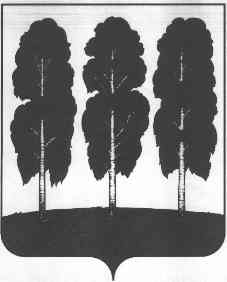 ГЛАВА БЕРЕЗОВСКОГО РАЙОНАХАНТЫ-МАНСИЙСКОГО АВТОНОМНОГО ОКРУГА-ЮГРЫПОСТАНОВЛЕНИЕот  03.04.2019                         	                                                                                  № 18пгт. БерезовоО назначении публичных слушаний по проекту решения  Думы Березовского района «Об исполнении бюджета Березовского района за 2018 год»На основании статьи 28 Федерального закона от 06 октября 2003 года         № 131-ФЗ «Об общих принципах организации местного самоуправления в Российской Федерации», статьи 12 устава Березовского района, решения Думы Березовского района от 19 сентября 2013 года № 341 «О положении об отдельных вопросах организации и осуществления бюджетного процесса в Березовском районе», решения Думы Березовского района от 15 марта 2017 года № 87 «Об утверждении Порядка организации и проведения публичных слушаний в Березовском районе»:1. Назначить публичные слушания по проекту решения Думы Березовского района «Об исполнении бюджета Березовского района за 2018 год» внесенные по инициативе главы Березовского района согласно приложению 1 к настоящему постановлению.2. Утвердить Порядок учета предложений по проекту решения Думы Березовского района «Об исполнении бюджета Березовского района за 2018 год» и участия граждан в его обсуждении согласно приложению 2 к настоящему постановлению.3. Утвердить состав организационного комитета по проведению публичных слушаний согласно приложению 3 к настоящему постановлению.4. Установить, что предложения по вопросу, указанному в пункте 1 настоящего постановления, направляются в Комитет по финансам администрации Березовского района, по адресу: пгт. Березово, ул. Астраханцева, д.54, каб. 313, или на электронный адрес: komfin@berezovo.ru до 23 апреля 2019 года.5. В рамках публичных слушаний провести обсуждение по вопросу, указанному в пункте 1 настоящего постановления, 6 мая 2019 года с 18-00 часов по адресу: пгт. Березово, ул. Астраханцева, д. 54 (зал заседания, 4 этаж).6. Опубликовать настоящее постановление в газете «Жизнь Югры» и разместить на официальном веб-сайте органов местного самоуправления Березовского района.7. Настоящее постановление вступает в силу после его подписания.8. Контроль за исполнением настоящего постановления возложить на организационный комитет по проведению публичных слушаний.И.о. главы района                           					                     С.Н. ТитовПриложение 1к постановлению главы Березовского районаот 03.04.2019 № 18ПРОЕКТДУМА БЕРЕЗОВСКОГО РАЙОНАХАНТЫ-МАНСИЙСКОГО АВТОНОМНОГО ОКРУГА – ЮГРЫ РЕШЕНИЕот _________ 2019 года		     	                                                              № ____пгт. БерезовоОб исполнении бюджетаБерезовского района за 2018 годВ соответствии с Бюджетным кодексом Российской Федерации, Федеральным законом от 06 октября 2003 года № 131-ФЗ «Об общих принципах организации местного самоуправления в Российской Федерации», руководствуясь статьей 18 устава Березовского района, утвержденным решением Думы Березовского района от 15 апреля 2005 года № 338, положением об отдельных вопросах организации и осуществления бюджетного процесса в Березовском районе, утвержденным решением Думы Березовского района от 19 сентября 2013 года № 341, заслушав отчет администрации Березовского района об исполнении бюджета Березовского района за 2018 год, учитывая результаты публичных слушаний,Дума района РЕШИЛА:1. Утвердить отчет об исполнении бюджета Березовского района за 2018 год по доходам в сумме 3 690 223,0 тыс. рублей, по расходам в сумме 3 682 134,8 тыс. рублей, с превышением доходов над расходами (профицит бюджета района) в сумме 8 088,2 тыс. рублей с показателями:- по доходам бюджета по кодам классификации доходов бюджета Березовского района за 2018 год согласно приложению 1 к настоящему решению;- по источникам финансирования дефицита бюджета по кодам классификации источников финансирования дефицита бюджета Березовского района за 2018 год согласно приложению 2 к настоящему решению;- по разделам, подразделам классификации расходов бюджета Березовского района за 2018 год согласно приложению 3 к настоящему решению;- по разделам, подразделам, целевым статьям (муниципальным программам Березовского района и непрограммным направлениям деятельности), видам расходов классификации расходов бюджета Березовского района в ведомственной структуре расходов за 2018 год согласно приложению 4 к настоящему решению;- по исполнению сметы муниципального дорожного фонда Березовского района за 2018 год согласно приложению 5 к настоящему решению.2. Опубликовать настоящее решение в газете «Жизнь Югры» и разместить на официальном веб-сайте органов местного самоуправления Березовского района.3. Настоящее решение вступает в силу после его подписания.Председатель ДумыБерезовского района  							              В.П. НовицкийПриложение 1 к решению думы Березовского района от__________ 2018 года №___Исполнение по доходам бюджета Березовского района за 2018 год по кодам классификации доходов бюджетов Тыс. рублейПриложение 3 к решению думы Березовского района от ___________2019 года №___Распределение бюджетных ассигнований по разделам и подразделам классификации расходов бюджета Березовского района за 2018 годтыс. рублейПриложение 4 к решению думы Березовского района от ___________2019 года №___Ведомственная структура расходов бюджета Березовского района на 2018 год Тыс. рублейПриложение 5 к решению думы Березовского района от ___________2019 года №___Исполнение сметы муниципального дорожного фонда Березовского района за 2018 годТыс. рублейПриложение 2к постановлению главы Березовского района от 03.04.2019 № 18Порядокучета предложений по проекту решения Думы Березовского района«Об исполнении бюджета Березовского района за 2018 год»Порядок организации и проведения публичных слушаний в Березовском районе утвержден решением Думы Березовского района от 15 марта 2017 года № 87.Участниками публичных слушаний по проекту решения Думы Березовского района «Об исполнении бюджета Березовского района за 2018 год» (далее – проект решения об исполнении бюджета) могут быть все заинтересованные жители Березовского района, эксперты, представители органов местного самоуправления, общественных объединений и иные лица, принимающие участие в публичных слушаниях.Предложения и замечания по вышеуказанному проекту решения Думы об исполнении бюджета принимаются организационным комитетом по проведению публичных слушаний до 23 апреля 2019 года со дня официального опубликования (обнародования) информационного сообщения о проведении публичных слушаний.Предложения и замечания по проекту об исполнении бюджета направляются в письменной форме или в форме электронного документа в организационный комитет по проведению публичных слушаний по адресу: 628140, Ханты-Мансийский автономный округ – Югра, пгт. Березово, ул. Астраханцева, д. 54, каб. 313, или на электронный адрес: komfin@berezovo.ru до 23 апреля 2019 года с указанием фамилии, имени, отчества (последнее – при наличии), даты рождения, адреса места жительства и контактного телефона жителя Березовского района, внесшего предложения по обсуждаемому проекту.Контактный телефон организационного комитета по проведению публичных слушаний 2-17-38.В рамках проведения публичных слушаний 6 мая 2019 года с 18-00 часов состоится обсуждение проекта об исполнении бюджета по адресу: пгт. Березово, ул. Астраханцева, д. 54 (зал заседания, 4 этаж).	За один час до начала и на всем протяжении публичных слушаний организационный комитет по проведению публичных слушаний регистрирует участников публичных слушаний с указанием фамилии, имени, отчества, адреса места жительства, контактного телефона участника публичных слушаний.Приложение 3к постановлению главы Березовского района от 03.04.2019 № 18Составорганизационного комитета по проведению публичных слушаний по проекту решения Думы Березовского района«Об исполнении бюджета Березовского района за 2018 год»Код классификации доходов бюджетовКод классификации доходов бюджетовНаименование главного администратора доходов бюджета и кода классификации доходов бюджетовПланИсполнено% исполненияКод главного адм-ра доходов бюджетовКод вида и подвида доходов бюджетаНаименование главного администратора доходов бюджета и кода классификации доходов бюджетовПланИсполнено% исполнения123456ДОХОДЫ, ВСЕГО:ДОХОДЫ, ВСЕГО:ДОХОДЫ, ВСЕГО:3 896 020,3 3 690 223,0 94,7040Администрация Березовского района23 057,525 746,7111,704010807150011000110Государственная пошлина за выдачу разрешения на установку рекламной конструкции 10,010,0100,004011105013050000120Доходы, получаемые в виде арендной платы за земельные участки, государственная собственность на которые не разграничена и которые расположены в границах сельских поселений и межселенных территорий муниципальных районов, а также средства от продажи права на заключение договоров аренды указанных земельных участков2 863,02 886,6100,804011105013100000120Доходы, получаемые в виде арендной платы за земельные участки, государственная собственность на которые не разграничена и которые расположены в границах сельских поселений, а также средства от продажи права на заключение договоров аренды указанных земельных участков-0,804011105013130000120Доходы, получаемые в виде арендной платы за земельные участки, государственная собственность на которые не разграничена и которые расположены в границах городских поселений, а также средства от продажи права на заключение договоров аренды указанных земельных участков2 100,01 842,287,704011105025050000120Доходы, получаемые в виде арендной платы, а также средства от продажи права на заключение договоров аренды за земли, находящиеся в собственности муниципальных районов (за исключением земельных участков муниципальных бюджетных и автономных учреждений)390,0408,6104,804011105035050000120Доходы от сдачи в аренду имущества, находящегося в оперативном управлении органов управления муниципальных районов и созданных ими учреждений (за исключением имущества муниципальных бюджетных и автономных учреждений)7 900,010 454,3132,304011107015050000120Доходы от перечисления части прибыли, остающейся после уплаты налогов и иных обязательных платежей муниципальных унитарных предприятий, созданных муниципальными районами3 500,43 500,4100,004011109045050000120Прочие поступления от использования имущества, находящегося в собственности муниципальных районов2 608,12 505,496,104011302995050000130Прочие доходы от компенсации затрат бюджетов муниципальных районов1 864,72 011,0107,804011401050050000410Доходы от продажи квартир, находящихся в собственности муниципальных районов41,835,484,704011402053050000410Доходы от реализации иного имущества, находящегося в собственности муниципальных районов (за исключением имущества муниципальных бюджетных и автономных учреждений, а также имущества муниципальных унитарных предприятий, в т.ч.казенных), в части реализации основных средств по указанному имуществу428,4428,4100,004011406013050000430Доходы от продажи земельных участков, государственная собственность на которые не разграничена и которые расположены в границах сельских поселений и межселенных территорий муниципальных районов150,0157,4104,904011406013130000430Доходы от продажи земельных участков, государственная собственность на которые не разграничена и которые расположены в границах городских поселений100,0103,2103,204011502050050000140Платежи, взимаемые органами местного самоуправления (организациями) муниципальных районов за выполнение определенных функций62,562,5100,004011623052050000140Доходы от возмещения ущерба при возникновении иных страховых случаев, когда выгодоприобретателями выступают получатели средств бюджетов муниципальных районов20,620,6100,004011690050050000140Прочие поступления от денежных взысканий (штрафов) и иных сумм в возмещение ущерба, зачисляемые в бюджеты муниципальных районов370,0673,5182,004020705030050000180Прочие безвозмездные поступления в бюджеты муниципальных районов648,0648,0100,0048Управление Федеральной службы по надзору в сфере природопользования (Росприроднадзора) по ХМАО-Югре2 742,72 774,3101,204811201010016000120Плата за выбросы загрязняющих веществ в атмосферный воздух стационарными объектами2 303,02 305,0100,104811201030016000120Плата за сбросы загрязняющих веществ в водные объекты131,3131,3100,004811201041016000120Плата за размещение отходов производства и потребления308,4338,0109,6050Комитет по финансам администрации Березовского района3 565 540,43 380 897,294,805011103050050000120Проценты, полученные от предоставления бюджетных кредитов внутри страны за счет средств бюджетов муниципальных районов2 320,9756,732,605011701050050000180Невыясненные поступления, зачисляемые в бюджеты муниципальных районов0,0-11,305020215001050000151Дотации бюджетам муниципальных районов на выравнивание бюджетной обеспеченности648 219,8648 219,8100,005020215002050000151Дотации бюджетам муниципальных районов на поддержку мер по обеспечению сбалансированности бюджетов284 042,9284 042,9100,005020220041050000151Субсидии бюджетам муниципальных районов на строительство, содернизацию, ремонт и содержание автомобильных дорог общего пользования, в том числе дорог в поселениях (за исключением автомобильных дорог федерального значения)17 556,717 556,6100,005020220077050000151Субсидии бюджетам муниципальных районов на  на софинансирование капитальных вложений в объекты муниципальной собственности178 250,256 938,531,905020225497050000151Субсидии бюдетам муниципальных районов на реализацию мероприятий по обеспечению жильем молодых семей790,7790,7100,005020225519050000151Субсидии бюджетам муниципальных районов на поддержку отрасли культуры45,645,6100,005020225555050000151Субсидии бюджетам муниципальных районов на поддержку государственных программ субъектов Российской Федерации и муниципальных программ формирования современной городской среды14 545,714 545,7100,005020229999050000151Прочие субсидии бюджетам муниципальных районов535 020,8480 803,189,905020230024050000151Субвенции бюджетам муниципальных районов на выполнение передаваемых полномочий субъектов Российской Федерации1 583 898,81 582 469,199,905020230029050000151Субвенции бюджетам муниципальных районов на компенсацию части платы, взимаемой с родителей (законных представителей) за присмотр и уход за детьми, посещающими образовательные организации, реализующие образовательные программы дошкольного образования20 808,020 808,0100,005020235082050000151Субвенции бюджетам муниципальных районов на предоставление жилых помещений детям-сиротам и детям, оставшимся без попечения родителей, лицам из их числа по договорам найма специализированных жилых помещений33 228,032 949,299,205020235118050000151Субвенции бюджетам муниципальных районов на осуществление первичного воинского учета на территориях, где отсутствуют военные комиссариаты2 179,72 179,7100,005020235120050000151Субвенции бюджетам муниципальных районов на составление (изменение) списков кандидатов в присяжные заседатели федеральных судов общей юрисдикции в Российской Федерации101,3101,3100,005020235135050000151Субвенции бюджетам муниципальных районов на обеспечение жильем отдельных категорий граждан, установленных Федеральными законами от 12 января 1995 года № 5-ФЗ "О ветеранах" и от 24 ноября 1995 года № 181-ФЗ "О социальной защите инвалидов в Российской Федерации"2 568,72 568,7100,005020235930050000151Субвенции бюджетам муниципальных районов на государственную регистрацию актов гражданского состояния6 657,66 657,6100,005020240014050000151Межбюджетные трансферты, передаваемые бюджетам муниципальных районов из бюджетов поселений на осуществление части полномочий по решению вопросов местного значения в соответствии с заключенными соглашениями28 627,025 776,090,005020249999050000151Прочие межбюджетные трансферты, передаваемые бюджетам муниципальных районов227 951,3225 565,199,005021960010050000151Возврат остатков субсидий, субвенций и иных межбюджетных трансфертов, имеющих целевое назначение, прошлых лет из бюджетов муниципальных районов-21 273,3 -21 865,8 102,8076Нижнеобское территориальное управление Федерального агентства по рыболовству802,5969,5120,807611625030010000140Денежные взыскания (штрафы) за нарушение законодательства об охране и использовании животного мира38,050,0131,607611635030050000140Суммы по искам о возмещении вреда, причиненного окружающей среде, подлежащие зачислению в бюджеты муниципальных районов17,617,6100,007611643000010000140Денежные взыскания (штрафы) за нарушение законодательства Российской Федерации об административных правонарушениях, предусмотренные статьей 20.25 Кодекса Российской Федерации об административных правонарушениях155,9205,8132,007611690050050000140Прочие поступления от денежных взысканий (штрафов) и иных сумм в возмещение ущерба, зачисляемые в бюджеты муниципальных районов591,0696,1117,8141Управление Федеральной службы  по надзору в сфере защиты прав потребителей и благополучия человека по ХМАО-Югре726,5737,6101,514111608010010000140Денежные взыскания (штрафы) за административные правонарушения в области государственного регулирования производства и оборота этилового спирта, алкогольной, спиртосодержащей продукции83,583,6100,114111608020010000140Денежные взыскания (штрафы) за административные правонарушения в области государственного регулирования производства и оборота табачной продукции3,03,0100,014111628000010000140Денежные взыскаяния (штрафы) за нарушение законодательства в области обеспечения санитарно-эпидемиологического благополучия человека и законодательства в сфере защиты прав потребителей640,0651,0101,7161Управление Федеральнои антимонопольной службы по ХМАО-Югре139,2139,2100,016111633050050000140Денежные взыскания (штрафы) за нарушение законодательства Российской Федерации о размещении заказов на поставки товаров, выполнение работ, оказание услуг для нужд муниципальных районов139,2139,2100,0170Служба государственного надзора за техническим состоянием самоходных машин и других видов техники ХМАО-Югры72,334,848,117011690050050000140Прочие поступления от денежных взысканий (штрафов) и иных сумм в возмещение ущерба, зачисляемые в бюджеты муниципальных районов72,334,848,1177Главное управление Министерства Российской Федерации по делам гражданской обороны, чрезвычайным ситуациям и ликвидации последствий стихийных бедствий по ХМАО-Югре75,289,9119,517711690050050000140Прочие поступления от денежных взысканий (штрафов) и иных сумм в возмещение ущерба, зачисляемые в бюджеты муниципальных районов75,289,9119,5182Управление Федеральной налоговой службы по ХМАО-Югре293 527,6269 724,391,918210102010010000110Налог на доходы физических лиц с доходов, источником которых является налоговый агент, за исключением доходов, в отношении которых исчисление и уплата налога осуществляются в соответствии со статьями 227, 227.1 и 228 Налогового кодекса Российской Федерации242 902,6228 226,594,018210102020010000110Налог на доходы физических лиц с доходов, полученных от осуществления деятельности физическими лицами, зарегистрированными в качестве индивидуальных предпринимателей, нотариусов, занимающихся частной практикой, адвокатов, учредивших адвокатские кабинеты и других лиц, занимающихся частной практикой в соответствии со статьей 227 Налогового кодекса Российской Федерации229,4124,154,118210102030010000110Налог на доходы физических лиц, с доходов, полученных физическими лицами в соответствии со статьей 228 Налогового Кодекса Российской Федерации573,6260,245,418210102040010000110Налог на доходы физических лиц  в виде фиксированных авансовых платежей с доходов, полученных физическими лицами, являющимися иностранными гражданами, осуществляющими трудовую деятельность по найму у физических лиц на основании патента в соответствии со статьей 227.1 Налогового кодекса Российской Федерации336,7117,334,818210501011010000110Налог, взимаемый с налогоплательщиков, выбравших в качестве объекта налогообложения доходы14 544,013 866,195,318210501021010000110Налог, взимаемый с налогоплательщиков, выбравших в качестве объекта налогобложения доходы, уменьшенные на величину расходов13 049,77 117,654,518210501050010000110Минимальный налог, зачисляемый в бюджеты субъектов Российской Федерации0,0-0,818210502010020000110Единый налог на вмененный доход для отдельных видов деятельности14 820,014 108,995,218210502020020000110Единый налог на вмененный доход для отдельных видов деятельности (за налоговые периоды, истекшие до 1 января 2011 года)2,218210503010010000110Единый сельскохозяйственный налог304,043,314,218210504020020000110Налог, взимаемый в связи с применением патентной системы налогообложения, зачисляемый в бюджеты муниципальных районов2 679,62 580,196,318210606033050000110Земельный налог с организаций, обладающих земельным участком, расположенным в границах межселенных территорий25,011,646,418210803010010000110Государственная пошлина по делам, рассматриваемым в судах общей юрисдикции, мировыми судьями (за исключением Верховного Суда Российской Федерации)3 990,03 208,280,418211603010010000140Денежные взыскания (штрафы) за нарушение законодательства о налогах и сборах, предусмотренные статьями 116, 118, 119.1,пунктами 1и 2 статьи 120, статьями 125, 126, 128, 129, 129.1, 132, 133, 134, 135, 135.1, Налогового кодекса Российской Федерации50,048,797,418211603030010000140Денежные взыскания (штрафы) за административные правонарушения в области налогов и сборов, предусмотренные Кодексом Российской Федерации об административных правонарушениях23,010,344,8188Управление Министерства внутренних дел Российской Федерации по ХМАО-Югре 2 790,73 679,5131,818811608010010000140Денежные взыскания (штрафы) за административные правонарушения в области государственного регулирования производства и оборота этилового спирта, алкогольной, спиртосодержащей продукции90,2120,7133,818811628000016000140Денежные взыскаяния (штрафы) за нарушение законодательства в области обеспечения санитарно-эпидемиологического благополучия человека и законодательства в сфере защиты прав потребителей9,07,077,818811630030016000140Прочие денежные взыскания (штрафы) за правонарушения в области дорожного движения885,81 786,1201,618811643000016000140Денежные взыскания (штрафы) за нарушение законодательства Российской Федерации об административных правонарушениях, предусмотренные статьей 20.25 Кодекса Российской Федерации об административных правонарушениях547,3600,3109,718811690050056000140Прочие поступления от денежных взысканий (штрафов) и иных сумм в возмещение ущерба, зачисляемые в бюджеты муниципальных районов1 258,41 165,492,6231Комитет образования администрации Березовского района339,7394,5116,123111302995050000130Прочие доходы от компенсации затрат бюджетов муниципальных районов339,7394,5116,1241Комитет по культуре и кино администрации Березовского района600,8659,3109,724111301995050000130Прочие доходы от оказания платных услуг (работ) получателями средств бюджетов муниципальных районов90,590,5100,024111302995050000130Прочие доходы от компенсации затрат бюджетов муниципальных районов258,3316,8122,624111690050050000140Прочие поступления от денежных взысканий (штрафов) и иных сумм в возмещение ущерба, зачисляемые в бюджеты муниципальных районов2,02,0100,024120705030050000180Прочие безвозмездные поступления в бюджеты муниципальных районов250,0250,0100,0271Комитет спорта и молодежной политики администрации Березовского района0,013,827111302995050000130Прочие доходы от компенсации затрат бюджетов муниципальных районов13,8321Управление Федеральной службы государственной регистрации,и кадастра и картографии по ХМАО-Югре160,3165,4103,232111625060010000140Денежные взыскания (штрафы) за нарушение земельного законодательства160,3165,4103,2420Служба жилищного и строительного надзора ХМАО-Югры1 813,01 883,0103,942011690050050000140Прочие поступления от денежных взысканий (штрафов) и иных сумм в возмещение ущерба, зачисляемые в бюджеты муниципальных районов1 813,01 883,0103,9530Служба по контролю и надзору в сфере охраны окружающей среды, объектов животного мира и лесных отношений ХМАО-Югры771,9766,099,253011625030010000140Денежные взыскания (штрафы) за нарушение законодательства Российской Федерации об охране и использовании животного мира55,058,0105,553011625050010000140Денежные взыскания (штрафы) за нарушение законодательства в области охраны окружающей среды711,061,08,653011643000016000140Денежные взыскания (штрафы) за нарушение законодательства Российской Федерации об административных правонарушениях, предусмотренные статьей 20.25 Кодекса Российской Федерации об административных правонарушениях647,053011690050050000140Прочие поступления от денежных взысканий (штрафов) и иных сумм в возмещение ущерба, зачисляемые в бюджеты муниципальных районов5,90,0630Ветеринарная служба ХМАО-Югры35,03,08,663011690050050000140Прочие поступления от денежных взысканий (штрафов) и иных сумм в возмещение ущерба, зачисляемые в бюджеты муниципальных районов35,03,08,6650Администрация городского поселения Игрим2825154554,765011105013130000120Доходы, получаемые в виде арендной платы за земельные участки, государственная собственность на которые не разграничена и которые расположены в границах городских поселений, а также средства от продажи права на заключение договоров аренды указанных земельных участков27251518,555,765011406013130000430Доходы от продажи земельных участков, государственная собственность на которые не разграничена и которые расположены в границах городских поселений10026,526,5Приложение 2 к решению думы Березовского района от ___________2019 года №___Источники финансирования дефицита бюджета Березовского района за 2018 год по кодам классификации источников финансирования дефицита бюджетаТыс. рублейНаименование показателяРЗПРУточненный планИсполнено% ИсполненияОбщегосударственные вопросы0100483 103,7459 046,795,0Функционирование высшего должностного лица субъекта Российской Федерации и муниципального образования01024 950,04 950,0100,0Функционирование законодательных (представительных) органов государственной власти и представительных органов муниципальных образований010313 129,613 129,6100,0Функционирование Правительства Российской Федерации, высших исполнительных органов государственной власти субъектов Российской Федерации, местных администраций0104170 965,1169 057,898,9Судебная система0105101,3101,3100,0Обеспечение деятельности финансовых, налоговых и таможенных органов и органов финансового (финансово-бюджетного) надзора010640 554,140 334,699,5Резервные фонды01111 050,30,00,0Другие общегосударственные вопросы0113252 353,3231 473,491,7Национальная оборона02002 179,72 179,7100,0Мобилизационная и вневойсковая подготовка02032 179,72 179,7100,0Национальная безопасность и правоохранительная деятельность030022 248,121 978,598,8Органы юстиции03046 657,76 657,7100,0Защита населения и территории от чрезвычайных ситуаций природного и техногенного характера, гражданская оборона030910 031,09 919,398,9Другие вопросы в области национальной безопасности и правоохранительной деятельности03145 559,45 401,597,2Национальная экономика0400261 619,6252 629,396,6Общеэкономические вопросы04015 885,13 846,065,4Сельское хозяйство и рыболовство040510 104,810 057,399,5Транспорт0408195 738,2192 792,798,5Дорожное хозяйство (дорожные фонды)040931 150,428 446,491,3Связь и информатика04106 257,65 303,484,8Другие вопросы в области национальной экономики041212 483,512 183,597,6Жилищно-коммунальное хозяйство0500770 114,9731 127,494,9Жилищное хозяйство0501227 196,9200 458,988,2Коммунальное хозяйство0502519 755,5507 638,997,7Благоустройство050323 115,422 982,599,4Другие вопросы в области жилищно-коммунального хозяйства050547,147,1100,0Охрана окружающей среды0600127,5127,5100,0Другие вопросы в области охраны окружающей среды0605127,5127,5100,0Образование07001 765 900,11 605 007,990,9Дошкольное образование0701498 648,6487 883,597,8Общее образование0702984 458,4840 952,485,4Дополнительное образование детей0703190 345,7186 511,898,0Молодежная политика070716 548,916 251,498,2Другие вопросы в области образования070975 898,573 408,896,7КУЛЬТУРА, КИНЕМАТОГРАФИЯ0800174 020,9147 228,584,6Культура0801154 699,5127 954,682,7Другие вопросы в области культуры, кинематографии080419 321,419 273,999,8ЗДРАВООХРАНЕНИЕ0900818,9698,685,3Другие вопросы в области здравоохранения0909818,9698,685,3Социальная политика1000155 657,9151 946,097,6Пенсионное обеспечение10015 984,35 460,991,3Социальное обеспечение населения10035 151,15 151,1100,0Охрана семьи и детства1004127 818,1124 629,697,5Другие вопросы в области социальной политики100616 704,416 704,4100,0ФИЗИЧЕСКАЯ КУЛЬТУРА И СПОРТ1100109 263,4104 853,296,0Физическая культура1101106 677,6102 484,096,1Другие вопросы в области физической культуры и спорта11052 585,82 369,291,6СРЕДСТВА МАССОВОЙ ИНФОРМАЦИИ120026 781,024 972,493,2Телевидение и радиовещание120114 094,913 540,896,1Периодическая печать и издательства120212 686,111 431,690,1ОБСЛУЖИВАНИЕ ГОСУДАРСТВЕННОГО И МУНИЦИПАЛЬНОГО ДОЛГА130088,588,099,4Обслуживание государственного внутреннего и муниципального долга130188,588,099,4МЕЖБЮДЖЕТНЫЕ ТРАНСФЕРТЫ ОБЩЕГО ХАРАКТЕРА БЮДЖЕТАМ БЮДЖЕТНОЙ СИСТЕМЫ РОССИЙСКОЙ ФЕДЕРАЦИИ1400180 251,1180 251,1100,0Дотации на выравнивание бюджетной обеспеченности субъектов Российской Федерации и муниципальных образований1401171 793,9171 793,9100,0Прочие межбюджетные трансферты общего характера14038 457,28 457,2100,0ИТОГО3 952 175,33 682 134,893,2НаименованиеПППРЗПРЦСРЦСРЦСРЦСРВРСуммав т.ч.             субвенцииКассовый РасходКассовый Расход в т.ч. субвенции% ИсполненияАдминистрация Березовского района0401 391 936,6416 074,41 322 576,1413 400,295,02Общегосударственные вопросы04001349 004,715 820,3326 656,515 452,593,60Функционирование высшего должностного лица субъекта Российской Федерации и муниципального образования04001024 950,00,04 950,00,0100,00Муниципальная программа "Совершенствование муниципального управления Березовского района на 2018-2025 годы и на период до 2030 года"0400102184 950,00,04 950,00,0100,00Подпрограмма "Обеспечение исполнения полномочий администрации Березовского района и подведомственных учреждений"04001021814 950,00,04 950,00,0100,00Основное мероприятие "Обеспечение выполнения полномочий и функций администрации Березовского района и подведомственных учреждений"0400102181014 950,00,04 950,00,0100,00Глава муниципального образования040010218101020304 950,00,04 950,00,0100,00Расходы на выплаты персоналу в целях обеспечения выполнения функций государственными (муниципальными) органами, казенными учреждениями, органами управления государственными внебюджетными фондами040010218101020301004 950,00,04 950,00,0100,00Расходы на выплаты персоналу государственных (муниципальных) органов040010218101020301204 950,00,04 950,00,0100,00Функционирование Правительства Российской Федерации, высших исполнительных органов государственной власти субъектов Российской Федерации, местных администраций0400104170 965,10,0169 057,80,098,88Муниципальная программа "Обеспечение доступным и комфортным жильем жителей Березовского района в 2018-2025 годах и на период до 2030 года"04001040825,80,025,80,0100,00Подпрограмма "Содействие развитию градостроительной деятельности "040010408125,80,025,80,0100,00Основное мероприятие "Разработка и внесение изменений в документацию территориального планирования и градостроительного зонирования, проведение экспертизы градостроительной документации"04001040810225,80,025,80,0100,00Иные межбюджетные трансферты из бюджетов городских, сельских поселений в бюджет муниципального района на осуществление полномочий по решению вопросов местного значения0400104081028902025,80,025,80,0100,00Расходы на выплаты персоналу в целях обеспечения выполнения функций государственными (муниципальными) органами, казенными учреждениями, органами управления государственными внебюджетными фондами0400104081028902010025,80,025,80,0100,00Расходы на выплаты персоналу государственных (муниципальных) органов0400104081028902012025,80,025,80,0100,00Муниципальная программа "Развитие жилищно-коммунального комплекса и повышение энергетической эффективности в Березовском районе на 2018-2025 годы и на период до 2030 года"04001040963,40,063,40,0100,00Подпрограмма "Обеспечение равных прав потребителей на получение коммунальных ресурсов"040010409363,40,063,40,0100,00Основное мероприятие  "Предоставление субсидий организациям на возмещение недополученных доходов при оказании коммунальных услуг по регулируемым ценам"04001040930463,40,063,40,0100,00Иные межбюджетные трансферты из бюджетов городских, сельских поселений в бюджет муниципального района на осуществление полномочий по решению вопросов местного значения0400104093048902063,40,063,40,0100,00Расходы на выплаты персоналу в целях обеспечения выполнения функций государственными (муниципальными) органами, казенными учреждениями, органами управления государственными внебюджетными фондами0400104093048902010063,40,063,40,0100,00Расходы на выплаты персоналу государственных (муниципальных) органов0400104093048902012063,40,063,40,0100,00Муниципальная программа "Совершенствование муниципального управления Березовского района на 2018-2025 годы и на период до 2030 года"040010418170 875,90,0168 968,60,098,88Подпрограмма "Обеспечение исполнения полномочий администрации Березовского района и подведомственных учреждений"0400104181170 875,90,0168 968,60,098,88Основное мероприятие "Обеспечение выполнения полномочий и функций администрации Березовского района и подведомственных учреждений"040010418101170 875,90,0168 968,60,098,88Расходы на обеспечение функций муниципальных органов04001041810102040170 875,90,0168 968,60,098,88Расходы на выплаты персоналу в целях обеспечения выполнения функций государственными (муниципальными) органами, казенными учреждениями, органами управления государственными внебюджетными фондами04001041810102040100169 747,90,0167 840,60,098,88Расходы на выплаты персоналу государственных (муниципальных) органов04001041810102040120169 747,90,0167 840,60,098,88Социальное обеспечение и иные выплаты населению040010418101020403001 128,00,01 128,00,0100,00Социальные выплаты гражданам, кроме публичных нормативных социальных выплат040010418101020403201 128,00,01 128,00,0100,00Судебная система0400105101,3101,3101,3101,3100,00Муниципальная программа "Обеспечение межнационального согласия, гражданского единства, отдельных прав и законных интересов граждан, а также  обеспечение общественного порядка и профилактики экстремизма, противодействия незаконному обороту и потреблению наркотических средств и психотропных веществ в Березовском районе на 2018-2025 годы и на период до 2030 года"040010510101,3101,3101,3101,3100,00Подпрограмма "Профилактика правонарушений"0400105101101,3101,3101,3101,3100,00Основное мероприятие "Осуществление государственных полномочий по составлению (изменению) списков кандидатов в присяжные заседатели федеральных судов общей юрисдикции"040010510105101,3101,3101,3101,3100,00Субвенция на осуществление полномочий по составлению (изменению) списка кандидатов в присяжные заседатели федеральных судов общей юрисдикции в РФ (ФБ)04001051010551200101,3101,3101,3101,3100,00Закупка товаров, работ и услуг для обеспечения государственных (муниципальных) нужд04001051010551200200101,3101,3101,3101,3100,00Иные закупки товаров, работ и услуг для обеспечения государственных (муниципальных) нужд04001051010551200240101,3101,3101,3101,3100,00Другие общегосударственные вопросы0400113172 988,315 719,0152 547,415 351,288,18Муниципальная программа "Развитие физической культуры, спорта и молодежной политики в Березовском районе 2018-2025 годы и на период до 2030 года"04001130474,70,074,70,0100,00Подпрограмма "Молодежь Березовского района"040011304374,70,074,70,0100,00Основное мероприятие "Организация и проведение мероприятий в сфере молодежной политики"04001130430174,70,074,70,0100,00Реализация мероприятий (в случае если не предусмотрено по обособленным направлениям расходов)0400113043019999074,70,074,70,0100,00Закупка товаров, работ и услуг для обеспечения государственных (муниципальных) нужд0400113043019999020044,70,044,70,0100,00Иные закупки товаров, работ и услуг для обеспечения государственных (муниципальных) нужд0400113043019999024044,70,044,70,0100,00Социальное обеспечение и иные выплаты населению0400113043019999030030,00,030,00,0100,00Премии и гранты0400113043019999035030,00,030,00,0100,00Муниципальная программа "Социально-экономическое развитие коренных малочисленных народов Севера Березовского района на 2018-2025 годы и на период до 2030 года"0400113074 783,14 683,64 496,04 396,594,00Подпрограмма "Развитие традиционного хозяйствования коренных малочисленных народов и повышение уровня его адаптации к современным экономическим условиям, с учетом обеспечения защиты исконной среды обитания и традиционного образа жизни"04001130714 683,64 683,64 396,54 396,593,87Основное мероприятие "Государственная поддержка юридических и физических лиц из числа коренных малочисленных народов, ведущих традиционный образ жизни и осуществляющих традиционную хозяйственную деятельность"0400113071014 683,64 683,64 396,54 396,593,87Субвенции на реализацию полномочия, указанного в п.2 статьи 2 Закона Ханты-Мансийского автономного округа – Югры от 31.01.2011 года № 8-оз "О наделении органов местного самоуправления муниципальных образований Ханты-Мансийского автономного округа – Югры отдельным государственным полномочием по участию в реализации государственной программы Ханты-Мансийского автономного округа – Югры "Социально-экономическое развитие коренных малочисленных народов Севера Ханты-Мансийского автономного округа – Югры" на 2014–2020 годы"040011307101842104 683,64 683,64 396,54 396,593,87Иные бюджетные ассигнования040011307101842108004 683,64 683,64 396,54 396,593,87Субсидии юридическим лицам (кроме некоммерческих организаций), индивидуальным предпринимателям, физическим лицам - производителям товаров, работ, услуг040011307101842108104 683,64 683,64 396,54 396,593,87Подпрограмма "Содействие развитию традиционной культуры, фольклора и национальных ремёсел, повышение уровня жизни и образования коренных малочисленных народов"040011307299,50,099,50,0100,00Основное мероприятие "Организация, проведение и участие в мероприятиях, направленных на развитие традиционных ремесел и промыслов коренных народов Севера"04001130720199,50,099,50,0100,00Реализация мероприятий (в случае если не предусмотрено по обособленным направлениям расходов)0400113072019999099,50,099,50,0100,00Закупка товаров, работ и услуг для обеспечения государственных (муниципальных) нужд0400113072019999020099,50,099,50,0100,00Иные закупки товаров, работ и услуг для обеспечения государственных (муниципальных) нужд0400113072019999024099,50,099,50,0100,00Муниципальная программа "Обеспечение межнационального согласия, гражданского единства, отдельных прав и законных интересов граждан, а также  обеспечение общественного порядка и профилактики экстремизма, противодействия незаконному обороту и потреблению наркотических средств и психотропных веществ в Березовском районе на 2018-2025 годы и на период до 2030 года"0400113101 378,11 378,11 378,11 378,1100,00Подпрограмма "Профилактика правонарушений"04001131011 378,11 378,11 378,11 378,1100,00Основное мероприятие "Осуществление государственных полномочий по созданию и обеспечению деятельности административных комиссий"0400113101041 378,11 378,11 378,11 378,1100,00Субвенции на осуществление полномочий по созданию и обеспечению деятельности административных комиссий 040011310104842501 378,11 378,11 378,11 378,1100,00Расходы на выплаты персоналу в целях обеспечения выполнения функций государственными (муниципальными) органами, казенными учреждениями, органами управления государственными внебюджетными фондами040011310104842501001 043,71 043,71 043,71 043,7100,00Расходы на выплаты персоналу государственных (муниципальных) органов040011310104842501201 043,71 043,71 043,71 043,7100,00Закупка товаров, работ и услуг для обеспечения государственных (муниципальных) нужд04001131010484250200334,4334,4334,4334,4100,00Иные закупки товаров, работ и услуг для обеспечения государственных (муниципальных) нужд04001131010484250240334,4334,4334,4334,4100,00Муниципальная программа «Социально-экономическое развитие, инвестиции и инновации Березовского района на 2018-2025 годы и на период до 2030 года»04001131335 017,70,034 558,00,098,69Подпрограмма "Совершенствование муниципального управления"040011313135 017,70,034 558,00,098,69Основное мероприятие "Организация предоставления государственных и муниципальных услуг в многофункциональном центре"04001131310135 017,70,034 558,00,098,69Расходы на обеспечение деятельности (оказание услуг)муниципальных учреждений040011313101005901 294,50,0834,80,064,49Предоставление субсидий бюджетным, автономным учреждениям и иным некоммерческим организациям040011313101005906001 294,50,0834,80,064,49Субсидии автономным учреждениям040011313101005906201 294,50,0834,80,064,49Субсидии на предоставление государственных услуг в многофункциональных центрах предоставления государственных и муниципальных услуг0400113131018237032 029,10,032 029,10,0100,00Предоставление субсидий бюджетным, автономным учреждениям и иным некоммерческим организациям0400113131018237060032 029,10,032 029,10,0100,00Субсидии автономным учреждениям0400113131018237062032 029,10,032 029,10,0100,00Расходы местного бюджета на софинансирование cубсидии на предоставление государственных услуг в многофункциональных центрах предоставления государственных и муниципальных услуг040011313101S23701 694,10,01 694,10,0100,00Предоставление субсидий бюджетным, автономным учреждениям и иным некоммерческим организациям040011313101S23706001 694,10,01 694,10,0100,00Субсидии автономным учреждениям040011313101S23706201 694,10,01 694,10,0100,00Муниципальная программа «Информационное общество Березовского района на 2018-2025 годы и на период до 2030 года»04001131421 445,70,021 272,20,099,19Подпрограмма "Обеспечение деятельности МКУ "Служба технического обеспечения"040011314221 445,70,021 272,20,099,19Основное мероприятие "Создание условий для выполнения своих служебных обязанностей работниками МКУ "Служба технического обеспечения"04001131420121 445,70,021 272,20,099,19Расходы на обеспечение деятельности (оказание услуг)муниципальных учреждений0400113142010059020 711,10,020 537,60,099,16Расходы на выплаты персоналу в целях обеспечения выполнения функций государственными (муниципальными) органами, казенными учреждениями, органами управления государственными внебюджетными фондами0400113142010059010019 028,20,018 867,00,099,15Расходы на выплаты персоналу казенных учреждений0400113142010059011019 028,20,018 867,00,099,15Закупка товаров, работ и услуг для обеспечения государственных (муниципальных) нужд0400113142010059020061,30,052,90,086,28Иные закупки товаров, работ и услуг для обеспечения государственных (муниципальных) нужд0400113142010059024061,30,052,90,086,28Социальное обеспечение и иные выплаты населению040011314201005903001 621,50,01 617,60,099,76Социальные выплаты гражданам, кроме публичных нормативных социальных выплат040011314201005903201 621,50,01 617,60,099,76Иные бюджетные ассигнования040011314201005908000,10,00,10,094,87Уплата налогов, сборов и иных платежей040011314201005908500,10,00,10,094,87Иные межбюджетные трансферты, передаваемые для компенсации дополнительных расходов, возникших в результате решений, принятых органами власти другого уровня04001131420185150734,60,0734,60,0100,00Расходы на выплаты персоналу в целях обеспечения выполнения функций государственными (муниципальными) органами, казенными учреждениями, органами управления государственными внебюджетными фондами04001131420185150100734,60,0734,60,0100,00Расходы на выплаты персоналу казенных учреждений04001131420185150110734,60,0734,60,0100,00Муниципальная программа «Управление муниципальным имуществом в Березовском районе на 2018-2025 годы и на период до 2030 года»04001131752 151,00,034 949,00,067,01Основное мероприятие "Управление и распоряжение муниципальным имуществом и земельными ресурсами в Березовском районе"04001131700144 324,40,027 170,00,061,30Увеличение уставного капитала0400113170012300025 000,00,025 000,00,0100,00Иные бюджетные ассигнования0400113170012300080025 000,00,025 000,00,0100,00Уплата налогов, сборов и иных платежей0400113170012300085025 000,00,025 000,00,0100,00Реализация мероприятий (в случае если не предусмотрено по обособленным направлениям расходов)0400113170019999019 324,40,02 170,00,011,23Закупка товаров, работ и услуг для обеспечения государственных (муниципальных) нужд040011317001999902002 324,40,02 170,00,093,35Иные закупки товаров, работ и услуг для обеспечения государственных (муниципальных) нужд040011317001999902402 324,40,02 170,00,093,35Иные бюджетные ассигнования0400113170019999080017 000,00,00,00,00,00Субсидии юридическим лицам (кроме некоммерческих организаций), индивидуальным предпринимателям, физическим лицам - производителям товаров, работ, услуг0400113170019999081017 000,00,00,00,00,00Основное мероприятие "Страхование муниципального имущества от случайных и непредвиденных событий"040011317002880,00,0880,00,0100,00Реализация мероприятий (в случае если не предусмотрено по обособленным направлениям расходов)04001131700299990880,00,0880,00,0100,00Закупка товаров, работ и услуг для обеспечения государственных (муниципальных) нужд04001131700299990200880,00,0880,00,0100,00Иные закупки товаров, работ и услуг для обеспечения государственных (муниципальных) нужд04001131700299990240880,00,0880,00,0100,00Основное мероприятие "Приобретение имущества в муниципальную собственность"0400113170046 946,60,06 899,00,099,32Иные межбюджетные трансферты на финансирование наказов избирателей депутатам Думы ХМАО-Югры040011317004851603 507,20,03 460,10,098,66Закупка товаров, работ и услуг для обеспечения государственных (муниципальных) нужд040011317004851602003 507,20,03 460,10,098,66Иные закупки товаров, работ и услуг для обеспечения государственных (муниципальных) нужд040011317004851602403 507,20,03 460,10,098,66Реализация мероприятий (в случае если не предусмотрено по обособленным направлениям расходов)040011317004999903 439,40,03 438,90,099,99Закупка товаров, работ и услуг для обеспечения государственных (муниципальных) нужд040011317004999902003 439,40,03 438,90,099,99Иные закупки товаров, работ и услуг для обеспечения государственных (муниципальных) нужд040011317004999902403 439,40,03 438,90,099,99Муниципальная программа "Совершенствование муниципального управления Березовского района на 2018-2025 годы и на период до 2030 года"04001131857 403,99 657,355 085,39 576,695,96Подпрограмма "Обеспечение исполнения полномочий администрации Березовского района и подведомственных учреждений"040011318157 403,99 657,355 085,39 576,695,96Основное мероприятие "Обеспечение выполнения полномочий и функций администрации Березовского района и подведомственных учреждений"04001131810157 265,29 591,354 965,89 523,495,98Расходы на обеспечение деятельности (оказание услуг)муниципальных учреждений0400113181010059041 968,00,040 423,20,096,32Расходы на выплаты персоналу в целях обеспечения выполнения функций государственными (муниципальными) органами, казенными учреждениями, органами управления государственными внебюджетными фондами0400113181010059010027 330,80,027 181,00,099,45Расходы на выплаты персоналу казенных учреждений0400113181010059011027 330,80,027 181,00,099,45Закупка товаров, работ и услуг для обеспечения государственных (муниципальных) нужд0400113181010059020012 102,50,010 717,30,088,55Иные закупки товаров, работ и услуг для обеспечения государственных (муниципальных) нужд0400113181010059024012 102,50,010 717,30,088,55Иные бюджетные ассигнования040011318101005908002 534,70,02 524,90,099,61Уплата налогов, сборов и иных платежей040011318101005908502 534,70,02 524,90,099,61Расходы на обеспечение функций муниципальных органов04001131810102040541,70,0541,60,099,98Иные бюджетные ассигнования04001131810102040800541,70,0541,60,099,98Уплата налогов, сборов и иных платежей04001131810102040850541,70,0541,60,099,98Прочие расходы органов местного самоуправления040011318101024004 365,20,03 678,60,084,27Закупка товаров, работ и услуг для обеспечения государственных (муниципальных) нужд040011318101024002003 441,90,02 755,40,080,05Иные закупки товаров, работ и услуг для обеспечения государственных (муниципальных) нужд040011318101024002403 441,90,02 755,40,080,05Социальное обеспечение и иные выплаты населению0400113181010240030018,20,018,10,0100,00Социальные выплаты гражданам, кроме публичных нормативных социальных выплат0400113181010240032018,20,018,10,0100,00Иные бюджетные ассигнования04001131810102400800905,10,0905,10,0100,00Исполнение судебных актов04001131810102400830711,10,0711,10,0100,00Уплата налогов, сборов и иных платежей04001131810102400850194,00,0194,00,0100,00Субвенции на осуществление полномочий по образованию и организации деятельности комиссий по делам несовершеннолетних и защите их прав040011318101842709 591,39 591,39 523,49 523,499,29Расходы на выплаты персоналу в целях обеспечения выполнения функций государственными (муниципальными) органами, казенными учреждениями, органами управления государственными внебюджетными фондами040011318101842701009 006,89 006,88 964,98 964,999,53Расходы на выплаты персоналу государственных (муниципальных) органов040011318101842701209 006,89 006,88 964,98 964,999,53Закупка товаров, работ и услуг для обеспечения государственных (муниципальных) нужд04001131810184270200584,5584,5558,5558,595,55Иные закупки товаров, работ и услуг для обеспечения государственных (муниципальных) нужд04001131810184270240584,5584,5558,5558,595,55Иные межбюджетные трансферты, передаваемые для компенсации дополнительных расходов, возникших в результате решений, принятых органами власти другого уровня04001131810185150799,00,0799,00,0100,00Расходы на выплаты персоналу в целях обеспечения выполнения функций государственными (муниципальными) органами, казенными учреждениями, органами управления государственными внебюджетными фондами04001131810185150100799,00,0799,00,0100,00Расходы на выплаты персоналу казенных учреждений04001131810185150110799,00,0799,00,0100,00Основное мероприятие "Повышение профессионального уровня муниципальных служащих"040011318102138,766,0119,553,286,10Прочие расходы органов местного самоуправления0400113181020240072,70,066,30,091,08Закупка товаров, работ и услуг для обеспечения государственных (муниципальных) нужд0400113181020240020072,70,066,30,091,08Иные закупки товаров, работ и услуг для обеспечения государственных (муниципальных) нужд0400113181020240024072,70,066,30,091,08Субвенции на осуществление полномочий по образованию и организации деятельности комиссий по делам несовершеннолетних и защите их прав0400113181028427066,066,053,253,280,61Закупка товаров, работ и услуг для обеспечения государственных (муниципальных) нужд0400113181028427020066,066,053,253,280,61Иные закупки товаров, работ и услуг для обеспечения государственных (муниципальных) нужд0400113181028427024066,066,053,253,280,61Непрограммные расходы040011350734,10,0734,10,0100,00Непрограммное направление деятельности "Исполнение отдельных расходных обязательств Березовского района"040011350001734,10,0734,10,0100,00Управление Резервным фондом04001135000122020734,10,0734,10,0100,00Закупка товаров, работ и услуг для обеспечения государственных (муниципальных) нужд04001135000122020200312,00,0312,00,0100,00Иные закупки товаров, работ и услуг для обеспечения государственных (муниципальных) нужд04001135000122020240312,00,0312,00,0100,00Иные бюджетные ассигнования04001135000122020800422,10,0422,10,0100,00Исполнение судебных актов04001135000122020830422,10,0422,10,0100,00Национальная безопасность и правоохранительная деятельность0400317 214,76 213,617 069,66 213,699,16Органы юстиции04003046 213,76 213,66 213,66 213,6100,00Муниципальная программа "Обеспечение межнационального согласия, гражданского единства, отдельных прав и законных интересов граждан, а также  обеспечение общественного порядка и профилактики экстремизма, противодействия незаконному обороту и потреблению наркотических средств и психотропных веществ в Березовском районе на 2018-2025 годы и на период до 2030 года"0400304106 213,76 213,66 213,66 213,6100,00Подпрограмма "Профилактика правонарушений"04003041016 213,76 213,66 213,66 213,6100,00Основное мероприятие "Реализация переданных государственных полномочий по государственной регистрации актов гражданского состояния"0400304101086 213,76 213,66 213,66 213,6100,00Осуществление переданных органам государственной власти субъектов РФ в соответствии с п. 1 статьи 4 ФЗ " Об актах гражданского состояния"полномочий РФ на государственную регистрацию актов гражданского состояния (фед.бюджет)040030410108593005 887,65 887,55 887,55 887,5100,00Расходы на выплаты персоналу в целях обеспечения выполнения функций государственными (муниципальными) органами, казенными учреждениями, органами управления государственными внебюджетными фондами040030410108593001004 772,44 772,34 772,34 772,3100,00Расходы на выплаты персоналу государственных (муниципальных) органов040030410108593001204 772,44 772,34 772,34 772,3100,00Закупка товаров, работ и услуг для обеспечения государственных (муниципальных) нужд040030410108593002001 115,21 115,21 115,21 115,2100,00Иные закупки товаров, работ и услуг для обеспечения государственных (муниципальных) нужд040030410108593002401 115,21 115,21 115,21 115,2100,00Осуществление переданных органам государственной власти субъектов РФ в соответствии с п. 1 статьи 4 ФЗ "Об актах гражданского состояния "полномочий РФ на государственную регистрацию актов гражданского состояния в рамках подпрограмм "Создание условий для выполнения функций, направленных на обеспечение прав и законных интересов жителей ХМАО-Югре в отдельных сферах жизнедеятельности" (за счет средств автономного округа)040030410108D9300326,1326,1326,1326,1100,00Расходы на выплаты персоналу в целях обеспечения выполнения функций государственными (муниципальными) органами, казенными учреждениями, органами управления государственными внебюджетными фондами040030410108D9300100132,0132,0132,0132,0100,00Расходы на выплаты персоналу государственных (муниципальных) органов040030410108D9300120132,0132,0132,0132,0100,00Закупка товаров, работ и услуг для обеспечения государственных (муниципальных) нужд040030410108D9300200194,1194,1194,1194,1100,00Иные закупки товаров, работ и услуг для обеспечения государственных (муниципальных) нужд040030410108D9300240194,1194,1194,1194,1100,00Защита населения и территории от чрезвычайных ситуаций природного и техногенного характера, гражданская оборона040030910 031,00,09 919,30,098,89Муниципальная программа "Защита населения и территорий от чрезвычайных ситуаций, обеспечение пожарной безопасности в Березовском районе на 2018-2025 годы и на период до 2030 года"04003091110 031,00,09 919,30,098,89Подпрограмма "Материально-техническое и финансовое обеспечение МКУ "ЕДДС"040030911310 031,00,09 919,30,098,89Основное мероприятие "Материально-техническое и финансовое обеспечение МКУ "ЕДДС"04003091130110 031,00,09 919,30,098,89Расходы на обеспечение деятельности (оказание услуг)муниципальных учреждений040030911301005909 922,50,09 810,80,098,87Расходы на выплаты персоналу в целях обеспечения выполнения функций государственными (муниципальными) органами, казенными учреждениями, органами управления государственными внебюджетными фондами040030911301005901008 291,10,08 255,70,099,57Расходы на выплаты персоналу казенных учреждений040030911301005901108 291,10,08 255,70,099,57Закупка товаров, работ и услуг для обеспечения государственных (муниципальных) нужд040030911301005902001 593,00,01 516,70,095,21Иные закупки товаров, работ и услуг для обеспечения государственных (муниципальных) нужд040030911301005902401 593,00,01 516,70,095,21Иные бюджетные ассигнования0400309113010059080038,40,038,40,0100,00Уплата налогов, сборов и иных платежей0400309113010059085038,40,038,40,0100,00Иные межбюджетные трансферты, передаваемые для компенсации дополнительных расходов, возникших в результате решений, принятых органами власти другого уровня04003091130185150108,50,0108,50,0100,00Расходы на выплаты персоналу в целях обеспечения выполнения функций государственными (муниципальными) органами, казенными учреждениями, органами управления государственными внебюджетными фондами04003091130185150100108,50,0108,50,0100,00Расходы на выплаты персоналу казенных учреждений04003091130185150110108,50,0108,50,0100,00Другие вопросы в области национальной безопасности и правоохранительной деятельности0400314970,00,0936,70,096,56Муниципальная программа "Обеспечение межнационального согласия, гражданского единства, отдельных прав и законных интересов граждан, а также  обеспечение общественного порядка и профилактики экстремизма, противодействия незаконному обороту и потреблению наркотических средств и психотропных веществ в Березовском районе на 2018-2025 годы и на период до 2030 года"040031410970,00,0936,70,096,56Подпрограмма "Профилактика правонарушений"0400314101925,00,0916,70,099,10Основное мероприятие "Обеспечение функционирования и развития систем видеонаблюдения в сфере общественного порядка"040031410101925,00,0916,70,099,10Субсидии на обеспечение функционирования и развития систем видеонаблюдения в сфере общественного порядка04003141010182290680,00,0680,00,0100,00Закупка товаров, работ и услуг для обеспечения государственных (муниципальных) нужд04003141010182290200680,00,0680,00,0100,00Иные закупки товаров, работ и услуг для обеспечения государственных (муниципальных) нужд04003141010182290240680,00,0680,00,0100,00Реализация мероприятий (в случае если не предусмотрено по обособленным направлениям расходов)0400314101019999075,00,066,70,088,89Закупка товаров, работ и услуг для обеспечения государственных (муниципальных) нужд0400314101019999020075,00,066,70,088,89Иные закупки товаров, работ и услуг для обеспечения государственных (муниципальных) нужд0400314101019999024075,00,066,70,088,89Субсидии на обеспечение функционирования и развития систем видеонаблюдения в сфере общественного порядка040031410101S2290170,00,0170,00,0100,00Закупка товаров, работ и услуг для обеспечения государственных (муниципальных) нужд040031410101S2290200170,00,0170,00,0100,00Иные закупки товаров, работ и услуг для обеспечения государственных (муниципальных) нужд040031410101S2290240170,00,0170,00,0100,00Подпрограмма "Профилактика незаконного оборота и потребления наркотических средств и психотропных средств"040031410225,00,00,00,00,00Основное мероприятие "Профилактические мероприятия по противодействию и злоупотреблению наркотикам и их незаконному обороту"04003141020125,00,00,00,00,00Мероприятия по противодействию злоупотреблению наркотиками и их незаконному обороту0400314102012004025,00,00,00,00,00Закупка товаров, работ и услуг для обеспечения государственных (муниципальных) нужд0400314102012004020025,00,00,00,00,00Иные закупки товаров, работ и услуг для обеспечения государственных (муниципальных) нужд0400314102012004024025,00,00,00,00,00Подпрограмма "Профилактика экстремизма"040031410320,00,020,00,0100,00Основное мероприятие "Укрепление толерантности и профилактика экстремизма в молодежной среде"04003141030120,00,020,00,0100,00Реализация мероприятий (в случае если не предусмотрено по обособленным направлениям расходов)0400314103019999020,00,020,00,0100,00Закупка товаров, работ и услуг для обеспечения государственных (муниципальных) нужд0400314103019999020020,00,020,00,0100,00Иные закупки товаров, работ и услуг для обеспечения государственных (муниципальных) нужд0400314103019999024020,00,020,00,0100,00Национальная экономика04004219 214,911 854,3215 731,911 806,898,41Сельское хозяйство и рыболовство040040510 104,810 104,810 057,210 057,399,53Муниципальная программа "Развитие агропромышленного комплекса Березовского района 2018-2025 годы и на период до 2030 года"04004050610 104,810 104,810 057,210 057,399,53Подпрограмма "Развитие растениеводства, переработки и реализации продукции растениеводства"0400405061228,4228,4225,9225,998,90Основное мероприятие "Государственная поддержка развития производства овощей открытого и закрытого грунта"040040506101228,4228,4225,9225,998,90Субвенции на реализацию подпрограммы "Развитие растениеводства, переработки и реализации продукции растениеводства" 04004050610184140228,4228,4225,9225,998,90Иные бюджетные ассигнования04004050610184140800228,4228,4225,9225,998,90Субсидии юридическим лицам (кроме некоммерческих организаций), индивидуальным предпринимателям, физическим лицам - производителям товаров, работ, услуг04004050610184140810228,4228,4225,9225,998,90Подпрограмма "Развитие прочего животноводства"04004050627 183,37 183,37 183,27 183,3100,00Основное мероприятие "Государственная поддержка на развитие животноводства"0400405062017 183,37 183,37 183,27 183,3100,00Субвенции на реализацию подпрограммы "Развитие животноводства, переработки и реализации продукции животноводства" 040040506201841507 183,37 183,37 183,27 183,3100,00Иные бюджетные ассигнования040040506201841508007 183,37 183,37 183,27 183,3100,00Субсидии юридическим лицам (кроме некоммерческих организаций), индивидуальным предпринимателям, физическим лицам - производителям товаров, работ, услуг040040506201841508107 183,37 183,37 183,27 183,3100,00Подпрограмма "Поддержка малых форм хозяйствования"040040506342,642,60,00,00,00Основное мероприятие "Государственная поддержка малых форм хозяйствования"04004050630142,642,60,00,00,00Субвенции на реализацию подпрограммы "Поддержка малых форм хозяйствования" 0400405063018417042,642,60,00,00,00Иные бюджетные ассигнования0400405063018417080042,642,60,00,00,00Субсидии юридическим лицам (кроме некоммерческих организаций), индивидуальным предпринимателям, физическим лицам - производителям товаров, работ, услуг0400405063018417081042,642,60,00,00,00Подпрограмма "Повышение эффективности использования и развития ресурсного потенциала рыбохозяйственного комплекса"04004050642 234,42 234,42 234,42 234,4100,00Основное мероприятие "Государственная поддержка рыбохозяйственного комплекса"0400405064012 234,42 234,42 234,42 234,4100,00Субвенции на реализацию подпрограммы "Повышение эффективности использования и развития ресурсного потенциала рыбохозяйственного комплекса"  040040506401841802 234,42 234,42 234,42 234,4100,00Иные бюджетные ассигнования040040506401841808002 234,42 234,42 234,42 234,4100,00Субсидии юридическим лицам (кроме некоммерческих организаций), индивидуальным предпринимателям, физическим лицам - производителям товаров, работ, услуг040040506401841808102 234,42 234,42 234,42 234,4100,00Подпрограмма "Обеспечение стабильной благополучной эпизоотической обстановки в Березовском районе и защиты населения от болезней, общих для человека и животных"0400405065416,1416,1413,7413,799,43Основное мероприятие "Реализация государственного полномочия по обеспечению стабильной благополучной эпизоотической обстановки в Березовском районе и защита населения от болезней, опасных для человека и животных"040040506501416,1416,1413,7413,799,43Субвенции на проведение мероприятий по предупреждению и ликвидации болезней животных, их лечению, защите населения от болезней, общих для человека и животных 04004050650184200416,1416,1413,7413,799,43Закупка товаров, работ и услуг для обеспечения государственных (муниципальных) нужд04004050650184200200416,1416,1413,7413,799,43Иные закупки товаров, работ и услуг для обеспечения государственных (муниципальных) нужд04004050650184200240416,1416,1413,7413,799,43Транспорт0400408193 964,70,0191 019,20,098,48Муниципальная программа «Развитие транспортной системы Березовского района на 2018-2025 годы и на период до 2030 года»040040815193 964,70,0191 019,20,098,48Подпрограмма "Автомобильный транспорт"04004081513 396,60,03 396,60,0100,00Основное мероприятие "Обеспечение доступности и повышения качества транспортных услуг автомобильным транспортом"0400408151013 396,60,03 396,60,0100,00Предоставление субсидий организациям040040815101611003 116,60,03 116,60,0100,00Иные бюджетные ассигнования040040815101611008003 116,60,03 116,60,0100,00Субсидии юридическим лицам (кроме некоммерческих организаций), индивидуальным предпринимателям, физическим лицам - производителям товаров, работ, услуг040040815101611008103 116,60,03 116,60,0100,00Иные межбюджетные трансферты из бюджетов городских, сельских поселений в бюджет муниципального района на осуществление полномочий по решению вопросов местного значения04004081510189020280,00,0280,00,0100,00Иные бюджетные ассигнования04004081510189020800280,00,0280,00,0100,00Субсидии юридическим лицам (кроме некоммерческих организаций), индивидуальным предпринимателям, физическим лицам - производителям товаров, работ, услуг04004081510189020810280,00,0280,00,0100,00Подпрограмма "Гражданская авиация"0400408152154 828,10,0153 162,50,098,92Основное мероприятие "Обеспечение доступности и повышение качества транспортных услуг воздушным транспортом"040040815201154 828,10,0153 162,50,098,92Предоставление субсидий организациям0400408152016110031 628,10,029 962,50,094,73Иные бюджетные ассигнования0400408152016110080031 628,10,029 962,50,094,73Субсидии юридическим лицам (кроме некоммерческих организаций), индивидуальным предпринимателям, физическим лицам - производителям товаров, работ, услуг0400408152016110081031 628,10,029 962,50,094,73Иные межбюджетные трансферты, передаваемые для компенсации дополнительных расходов, возникших в результате решений, принятых органами власти дркгого уровня04004081520185150123 200,00,0123 200,00,0100,00Иные бюджетные ассигнования04004081520185150800123 200,00,0123 200,00,0100,00Субсидии юридическим лицам (кроме некоммерческих организаций), индивидуальным предпринимателям, физическим лицам - производителям товаров, работ, услуг04004081520185150810123 200,00,0123 200,00,0100,00Подпрограмма "Водный транспорт"040040815335 740,00,034 460,10,096,42Основное мероприятие "Обеспечение доступности и повышение качества транспортных услуг водным транспортом"04004081530135 740,00,034 460,10,096,42Предоставление субсидий организациям040040815301611006 940,00,05 660,10,081,56Иные бюджетные ассигнования040040815301611008006 940,00,05 660,10,081,56Субсидии юридическим лицам (кроме некоммерческих организаций), индивидуальным предпринимателям, физическим лицам - производителям товаров, работ, услуг040040815301611008106 940,00,05 660,10,081,56Иные межбюджетные трансферты, передаваемые для компенсации дополнительных расходов, возникших в результате решений, принятых органами власти дркгого уровня0400408153018515028 800,00,028 800,00,0100,00Иные бюджетные ассигнования0400408153018515080028 800,00,028 800,00,0100,00Субсидии юридическим лицам (кроме некоммерческих организаций), индивидуальным предпринимателям, физическим лицам - производителям товаров, работ, услуг0400408153018515081028 800,00,028 800,00,0100,00Связь и информатика04004103 236,40,02 746,50,084,86Муниципальная программа «Информационное общество Березовского района на 2018-2025 годы и на период до 2030 года»0400410143 236,40,02 746,50,084,86Подпрограмма "Развитие информационного сообщества и обеспечение деятельности органов местного самоуправления Березовского района"04004101413 236,40,02 746,50,084,86Основное мероприятие "Обеспечение условий для выполнения функций, возложенных на администрацию Березовского района"0400410141013 236,40,02 746,50,084,86Услуги в области информационных технологий040041014101200703 236,40,02 746,50,084,86Закупка товаров, работ и услуг для обеспечения государственных (муниципальных) нужд040041014101200702003 236,40,02 746,50,084,86Иные закупки товаров, работ и услуг для обеспечения государственных (муниципальных) нужд040041014101200702403 236,40,02 746,50,084,86Другие вопросы в области национальной экономики040041211 909,01 749,511 909,01 749,5100,00Муниципальная программа "Содействие занятости населения в Березовском районе 2018-2025 годы и на период до 2030 годов"0400412051 759,51 749,51 759,51 749,5100,00Подпрограмма "Улучшение условий и охраны труда в Березовском районе"04004120521 759,51 749,51 759,51 749,5100,00Основное мероприятие "Подготовка работников по охране труда на основе современных технологий обучения"0400412052011 759,51 749,51 759,51 749,5100,00Субвенции на осуществление отдельных государственных полномочий в сфере трудовых отношений и государственного управления охраной труда040041205201841201 749,51 749,51 749,51 749,5100,00Расходы на выплаты персоналу в целях обеспечения выполнения функций государственными (муниципальными) органами, казенными учреждениями, органами управления государственными внебюджетными фондами040041205201841201001 617,51 617,51 617,51 617,5100,00Расходы на выплаты персоналу государственных (муниципальных) органов040041205201841201201 617,51 617,51 617,51 617,5100,00Закупка товаров, работ и услуг для обеспечения государственных (муниципальных) нужд04004120520184120200132,0132,0132,0132,0100,00Иные закупки товаров, работ и услуг для обеспечения государственных (муниципальных) нужд04004120520184120240132,0132,0132,0132,0100,00Реализация мероприятий (в случае если не предусмотрено по обособленным направлениям расходов)0400412052019999010,00,010,00,0100,00Закупка товаров, работ и услуг для обеспечения государственных (муниципальных) нужд0400412052019999020010,00,010,00,0100,00Иные закупки товаров, работ и услуг для обеспечения государственных (муниципальных) нужд0400412052019999024010,00,010,00,0100,00Муниципальная программа "Обеспечение доступным и комфортным жильем жителей Березовского района в 2018-2025 годах и на период до 2030 года"0400412086 027,50,06 027,50,0100,00Подпрограмма "Содействие развитию градостроительной деятельности "04004120816 027,50,06 027,50,0100,00Основное мероприятие "Разработка и внесение изменений в документацию территориального планирования и градостроительного зонирования, проведение экспертизы градостроительной документации"0400412081025 928,50,05 928,50,0100,00Субсидии на реализацию полномочий в области строительства, градостроительной деятельности и жилищных отношений (Градостроительная деятельность)040041208102821715 276,40,05 276,40,0100,00Закупка товаров, работ и услуг для обеспечения государственных (муниципальных) нужд040041208102821712005 276,40,05 276,40,0100,00Иные закупки товаров, работ и услуг для обеспечения государственных (муниципальных) нужд040041208102821712405 276,40,05 276,40,0100,00Расходы на софинансирование субсидии на градостроительную деятельность040041208102S2171652,10,0652,10,0100,00Закупка товаров, работ и услуг для обеспечения государственных (муниципальных) нужд040041208102S2171200652,10,0652,10,0100,00Иные закупки товаров, работ и услуг для обеспечения государственных (муниципальных) нужд040041208102S2171240652,10,0652,10,0100,00Основное мероприятие "Подготовка  материалов для внесения сведений  о  границах населенных пунктов,  охранных зон, санитарно-защитных зон, зон объектов культурного наследия, водоохранных зон, и иных зон в государственный кадастр недвижимости"04004120810499,00,099,00,0100,00Субсидии на реализацию полномочий в области строительства, градостроительной деятельности и жилищных отношений (Градостроительная деятельность)0400412081048217188,10,088,10,0100,00Закупка товаров, работ и услуг для обеспечения государственных (муниципальных) нужд0400412081048217120088,10,088,10,0100,00Иные закупки товаров, работ и услуг для обеспечения государственных (муниципальных) нужд0400412081048217124088,10,088,10,0100,00Расходы на софинансирование субсидии на градостроительную деятельность040041208104S217110,90,010,90,0100,00Закупка товаров, работ и услуг для обеспечения государственных (муниципальных) нужд040041208104S217120010,90,010,90,0100,00Иные закупки товаров, работ и услуг для обеспечения государственных (муниципальных) нужд040041208104S217124010,90,010,90,0100,00Муниципальная программа «Социально-экономическое развитие, инвестиции и инновации Березовского района на 2018-2025 годы и на период до 2030 года»0400412133 959,10,03 959,10,0100,00Подпрограмма "Развитие малого и среднего предпринимательства"04004121333 769,10,03 769,10,0100,00Основное мероприятие " Создание условий для развития субъектов малого и среднего предпринимательства"040041213305411,10,0411,10,0100,00Субсидии на реализацию муниципальных программ развития малого и среднего предпринимательства, в рамках подпрограммы "Развитие малого и среднего предпринимательства"04004121330582380390,50,0390,50,0100,00Закупка товаров, работ и услуг для обеспечения государственных (муниципальных) нужд04004121330582380200390,50,0390,50,0100,00Иные закупки товаров, работ и услуг для обеспечения государственных (муниципальных) нужд04004121330582380240390,50,0390,50,0100,00Расходы  на софинансирование cубсидии на реализацию муниципальных программ развития малого и среднего предпринимательства, в рамках подпрограммы "Развитие малого и среднего предпринимательства"040041213305S238020,60,020,60,0100,00Закупка товаров, работ и услуг для обеспечения государственных (муниципальных) нужд040041213305S238020020,60,020,60,0100,00Иные закупки товаров, работ и услуг для обеспечения государственных (муниципальных) нужд040041213305S238024020,60,020,60,0100,00Основное мероприятие "Финансовая поддержка субъектов малого и среднего предпринимательства, осуществляющих социально-значемые виды деятельности"0400412133062 682,80,02 682,80,0100,00Субсидии на реализацию муниципальных программ развития малого и среднего предпринимательства, в рамках подпрограммы "Развитие малого и среднего предпринимательства"040041213306823802 548,70,02 548,70,0100,00Иные бюджетные ассигнования040041213306823808002 548,70,02 548,70,0100,00Субсидии юридическим лицам (кроме некоммерческих организаций), индивидуальным предпринимателям, физическим лицам - производителям товаров, работ, услуг040041213306823808102 548,70,02 548,70,0100,00Расходы  на софинансирование cубсидии на реализацию муниципальных программ развития малого и среднего предпринимательства, в рамках подпрограммы "Развитие малого и среднего предпринимательства"040041213306S2380134,10,0134,10,0100,00Иные бюджетные ассигнования040041213306S2380800134,10,0134,10,0100,00Субсидии юридическим лицам (кроме некоммерческих организаций), индивидуальным предпринимателям, физическим лицам - производителям товаров, работ, услуг040041213306S2380810134,10,0134,10,0100,00Основное мероприятие "Развитие инновационного и молодежного предпринимательства"04004121330891,10,091,10,0100,00Субсидии на реализацию муниципальных программ развития малого и среднего предпринимательства, в рамках подпрограммы "Развитие малого и среднего предпринимательства"0400412133088238086,10,086,10,0100,00Закупка товаров, работ и услуг для обеспечения государственных (муниципальных) нужд0400412133088238020086,10,086,10,0100,00Иные закупки товаров, работ и услуг для обеспечения государственных (муниципальных) нужд0400412133088238024086,10,086,10,0100,00Реализация мероприятий (в случае если не предусмотрено по обособленным направлениям расходов)040041213308999900,50,00,50,0100,00Закупка товаров, работ и услуг для обеспечения государственных (муниципальных) нужд040041213308999902000,50,00,50,0100,00Иные закупки товаров, работ и услуг для обеспечения государственных (муниципальных) нужд040041213308999902400,50,00,50,0100,00Расходы  на софинансирование cубсидии на реализацию муниципальных программ развития малого и среднего предпринимательства, в рамках подпрограммы "Развитие малого и среднего предпринимательства"040041213308S23804,50,04,50,0100,00Закупка товаров, работ и услуг для обеспечения государственных (муниципальных) нужд040041213308S23802004,50,04,50,0100,00Иные закупки товаров, работ и услуг для обеспечения государственных (муниципальных) нужд040041213308S23802404,50,04,50,0100,00Основное мероприятие "Финансовая поддержка субъектов малого и среднего предпринимательства, зарегистрированных и осуществляющих деятельность в районах Крайнего Севера и приравненных к ним местностей с ограниченными сроками завоза грузов (продукции) в соответствии с постановлением Правительства Российской Федерации от 23.05.2000 №402 «Об утверждении Перечня районов крайнего Севера и приравненных к ним местностей с ограниченными сроками завоза грузов (продукции)040041213309584,10,0584,10,0100,00Субсидии на реализацию муниципальных программ развития малого и среднего предпринимательства, в рамках подпрограммы "Развитие малого и среднего предпринимательства"04004121330982380554,10,0554,10,0100,00Иные бюджетные ассигнования04004121330982380800554,10,0554,10,0100,00Субсидии юридическим лицам (кроме некоммерческих организаций), индивидуальным предпринимателям, физическим лицам - производителям товаров, работ, услуг04004121330982380810554,10,0554,10,0100,00Реализация мероприятий (в случае если не предусмотрено по обособленным направлениям расходов)040041213309999900,80,00,80,0100,00Иные бюджетные ассигнования040041213309999908000,80,00,80,0100,00Субсидии юридическим лицам (кроме некоммерческих организаций), индивидуальным предпринимателям, физическим лицам - производителям товаров, работ, услуг040041213309999908100,80,00,80,0100,00Расходы  на софинансирование cубсидии на реализацию муниципальных программ развития малого и среднего предпринимательства, в рамках подпрограммы "Развитие малого и среднего предпринимательства"040041213309S238029,20,029,20,0100,00Иные бюджетные ассигнования040041213309S238080029,20,029,20,0100,00Субсидии юридическим лицам (кроме некоммерческих организаций), индивидуальным предпринимателям, физическим лицам - производителям товаров, работ, услуг040041213309S238081029,20,029,20,0100,00Подпрограмма  «Совершенствование системы стратегического управления социально-экономическим развитием»0400412135190,00,0190,00,0100,00Основное мероприятие "Корректировка (уточнение) Стратегии социально-экономического развития Березовского района до 2020 года и на период до 2030 года"040041213501190,00,0190,00,0100,00Реализация мероприятий (в случае если не предусмотрено по обособленным направлениям расходов)04004121350199990190,00,0190,00,0100,00Закупка товаров, работ и услуг для обеспечения государственных (муниципальных) нужд04004121350199990200190,00,0190,00,0100,00Иные закупки товаров, работ и услуг для обеспечения государственных (муниципальных) нужд04004121350199990240190,00,0190,00,0100,00Муниципальная программа «Управление муниципальным имуществом в Березовском районе на 2018-2025 годы и на период до 2030 года»040041217162,90,0162,90,0100,00Основное мероприятие "Управление и распоряжение муниципальным имуществом и земельными ресурсами в Березовском районе"040041217001162,90,0162,90,0100,00Реализация мероприятий (в случае если не предусмотрено по обособленным направлениям расходов)04004121700199990162,90,0162,90,0100,00Закупка товаров, работ и услуг для обеспечения государственных (муниципальных) нужд04004121700199990200162,90,0162,90,0100,00Иные закупки товаров, работ и услуг для обеспечения государственных (муниципальных) нужд04004121700199990240162,90,0162,90,0100,00Жилищно-коммунальное хозяйство04005734 037,4345 068,9695 243,9345 068,994,72Жилищное хозяйство0400501227 196,90,0200 458,80,088,23Муниципальная программа "Обеспечение доступным и комфортным жильем жителей Березовского района в 2018-2025 годах и на период до 2030 года"040050108227 196,90,0200 458,80,088,23Подпрограмма "Содействие развитию жилищного строительства"0400501082227 196,90,0200 458,80,088,23Основное мероприятие "Приобретение жилых помещений"040050108201226 215,30,0199 477,20,088,18Субсидии на реализацию полномочий в области строительства, градостроительной деятельности и жилищных отношений (приобретение жилья)04005010820182172201 574,50,0177 534,70,088,07Капитальные вложения в объекты государственной (муниципальной) собственности04005010820182172400201 574,50,0177 534,70,088,07Бюджетные инвестиции04005010820182172410201 574,50,0177 534,70,088,07Расходы местного бюджета на софинансирование субсидии на приобретение жилья. в целях реализации муниципальными образованиями автономного округа040050108201S217224 640,80,021 942,50,089,05Капитальные вложения в объекты государственной (муниципальной) собственности040050108201S217240024 640,80,021 942,50,089,05Бюджетные инвестиции040050108201S217241024 640,80,021 942,50,089,05Основное мероприятие "Приобретение жилых помещений для переселения граждан с береговой линии, подверженной абразии, выплата выкупной стоимости"040050108204981,60,0981,60,0100,00Реализация программ муниципальных образований автономного округа по переселению граждан с территорий с низкой плотностью населения и/или труднодоступных местностей автономного округа, ликвидации и расселению приспособленных для проживания строений, по выселению граждан из жилых домов, находящихся в зоне подтопления и (или) в зоне береговой линии, подверженной абразии04005010820482173630,80,0630,80,0100,00Капитальные вложения в объекты государственной (муниципальной) собственности04005010820482173400630,80,0630,80,0100,00Бюджетные инвестиции04005010820482173410630,80,0630,80,0100,00Расходы местного бюджета на софинансирование мероприятий по реализации программ по переселению граждан с территорий с низкой плотностью населения и/или труднодоступных местностей автономного округа, ликвидации и расселению приспособленных для проживания строений, по выселению граждан из жилых домов, находящихся в зоне подтопления и (или) в зоне береговой линии, подверженной абразии040050108204S2173350,80,0350,80,0100,00Капитальные вложения в объекты государственной (муниципальной) собственности040050108204S2173400350,80,0350,80,0100,00Бюджетные инвестиции040050108204S2173410350,80,0350,80,0100,00Коммунальное хозяйство0400502506 793,4345 021,8494 738,0345 021,897,62Муниципальная программа "Развитие жилищно-коммунального комплекса и повышение энергетической эффективности в Березовском районе на 2018-2025 годы и на период до 2030 года"040050209506 793,4345 021,8494 738,0345 021,897,62Подпрограмма "Обеспечение равных прав потребителей на получение коммунальных ресурсов"0400502093506 761,4345 021,8494 706,0345 021,897,62Основное мероприятие "Предоставление субсидий на возмещение недополученных доходов организациям, осуществляющим реализацию населению сжиженного газа"04005020930114 672,414 672,414 672,414 672,4100,00Субвенции на возмещение недополученных доходов организациям, осуществляющим реализацию электрической энергии населению и приравненным к ним категориям потребителей в зоне децентрализованного электроснабжения автономного округа по социально ориентированным тарифам и сжиженного газа по социально-ориентированным розничным ценам0400502093018423014 672,414 672,414 672,414 672,4100,00Иные бюджетные ассигнования0400502093018423080014 672,414 672,414 672,414 672,4100,00Субсидии юридическим лицам (кроме некоммерческих организаций), индивидуальным предпринимателям, физическим лицам - производителям товаров, работ, услуг0400502093018423081014 672,414 672,414 672,414 672,4100,00Основное мероприятие "Предоставление субсидии на возмещение недополученных доходов организациям, осуществляющим реализацию электрической энергии населению и приравненным к ним категориям потребителей в зоне децентрализованного электроснабжения по социально-ориентированным тарифам040050209302330 349,4330 349,4330 349,4330 349,4100,00Субвенции на возмещение недополученных доходов организациям, осуществляющим реализацию электрической энергии населению и приравненным к ним категориям потребителей в зоне децентрализованного электроснабжения автономного округа по социально ориентированным тарифам и сжиженного газа по социально-ориентированным розничным ценам04005020930284230330 349,4330 349,4330 349,4330 349,4100,00Иные бюджетные ассигнования04005020930284230800330 349,4330 349,4330 349,4330 349,4100,00Субсидии юридическим лицам (кроме некоммерческих организаций), индивидуальным предпринимателям, физическим лицам - производителям товаров, работ, услуг04005020930284230810330 349,4330 349,4330 349,4330 349,4100,00Основное мероприятие "Предоставление субсидий на возмещение недополученных доходов организациям, осуществляющим реализацию электрической энергии предприятиям жилищно-коммунального и агропромышленного комплексов, субъектов малого и среднего предпринимательства, организациям бюджетной сферы в зоне децентрализованного электроснабжения по цене электрической энергии зоны централизованного электроснабжения"040050209303107 053,40,096 729,40,090,36Субсидии на возмещение недополученных доходов организациям, осуществляющим реализацию электрической энергии предприятиям жилищно-коммунального и агропромышленного комплексов, субъектам малого и среднего предпринимательства, организациям бюджетной сферы в зоне децентрализованного электроснабжения автономного округа по цене электрической энергии зоны централизованного электроснабжения, в рамках подпрограммы "Обеспечение равных прав потребителей на получение энергетических ресурсов"0400502093038224064 232,00,055 502,40,086,41Иные бюджетные ассигнования0400502093038224080064 232,00,055 502,40,086,41Субсидии юридическим лицам (кроме некоммерческих организаций), индивидуальным предпринимателям, физическим лицам - производителям товаров, работ, услуг0400502093038224081064 232,00,055 502,40,086,41Расходы местного бюджета на софинансирование субсидии на возмещение недополученных доходов организациям, осуществляющим реализацию электрической энергии предприятиям жилищно-коммунального и агропромышленного комплексов, субъектам малого и среднего предпринимательства, организациям бюджетной сферы в зоне децентрализованного электроснабжения автономного округа по цене электрической энергии зоны централизованного электроснабжения, в рамках подпрограммы "Обеспечение равных прав потребителей на получение энергетических ресурсов"040050209303S224042 821,40,041 227,00,096,28Иные бюджетные ассигнования040050209303S224080042 821,40,041 227,00,096,28Субсидии юридическим лицам (кроме некоммерческих организаций), индивидуальным предпринимателям, физическим лицам - производителям товаров, работ, услуг040050209303S224081042 821,40,041 227,00,096,28Основное мероприятие  "Предоставление субсидий организациям на возмещение недополученных доходов при оказании коммунальных услуг по регулируемым ценам"04005020930411 359,60,09 628,70,084,76Иные межбюджетные трансферты из бюджетов городских, сельских поселений в бюджет муниципального района на осуществление полномочий по решению вопросов местного значения0400502093048902011 359,60,09 628,70,084,76Иные бюджетные ассигнования0400502093048902080011 359,60,09 628,70,084,76Субсидии юридическим лицам (кроме некоммерческих организаций), индивидуальным предпринимателям, физическим лицам - производителям товаров, работ, услуг0400502093048902081011 359,60,09 628,70,084,76Субсидии из бюджета автономного округа на поддержку частных инвестиций в жилищно-коммунальный комплекс и обеспечение безубыточной деятельности организаций коммунального комплекса, осуществляющих регулируемую деятельность в сфере теплоснабжения, водоснабжения, водоотведения"0400502093061 813,00,01 812,50,099,98Субсидии на реализацию полномочий в сфере жилищно-коммунального комплекса "Капитальный ремонт (с заменой) систем газораспределения, теплоснабжения, водоснабжения и водоотведения, в том числе с применением композитных материалов"040050209306825911 558,60,01 558,50,0100,00Закупка товаров, работ и услуг для обеспечения государственных (муниципальных) нужд040050209306825912001 558,60,01 558,50,0100,00Иные закупки товаров, работ и услуг для обеспечения государственных (муниципальных) нужд040050209306825912401 558,60,01 558,50,0100,00Иные межбюджетные трансферты из бюджетов городских, сельских поселений в бюджет муниципального района на осуществление полномочий по решению вопросов местного значения0400502093068902057,20,057,20,0100,00Закупка товаров, работ и услуг для обеспечения государственных (муниципальных) нужд0400502093068902020057,20,057,20,0100,00Иные закупки товаров, работ и услуг для обеспечения государственных (муниципальных) нужд0400502093068902024057,20,057,20,0100,00Реализация мероприятий (в случае если не предусмотрено по обособленным направлениям расходов)0400502093069999023,60,023,60,0100,00Закупка товаров, работ и услуг для обеспечения государственных (муниципальных) нужд0400502093069999020023,60,023,60,0100,00Иные закупки товаров, работ и услуг для обеспечения государственных (муниципальных) нужд0400502093069999024023,60,023,60,0100,00Софинансирование субсидии на реализацию полномочий в сфере жилищно-коммунального комплекса "Капитальный ремонт (с заменой) систем газораспределения, теплоснабжения, водоснабжения и водоотведения, в том числе с применением композитных материалов"040050209306S2591173,60,0173,20,099,75Закупка товаров, работ и услуг для обеспечения государственных (муниципальных) нужд040050209306S2591200173,60,0173,20,099,75Иные закупки товаров, работ и услуг для обеспечения государственных (муниципальных) нужд040050209306S2591240173,60,0173,20,099,75 Основное мероприятие "Предоставление субсидий юридическим лицам (за исключением государственных (муниципальных) учреждений), индивидуальным предпринимателям на возмещение затрат, связанных с транспортным расходами по доставке продукции, поставляемой централизованным и децентрализованным способом для обеспечения жизнедеятельности населения Березовского района"04005020930741 513,60,041 513,60,0100,00Иные межбюджетные трансферты  на возмещение (компенсацию)  части расходов по доставке в муниципальные образования Ханты-Мансийского автономного округа - Югры продукции (товаров), необходимой для обеспечения жизнедеятельности населения муниципальных образований Ханты-Мансийского автономного окргуа - Югры, отнесенных к территориям с ограниченными сроками завоза грузов0400502093078514041 513,60,041 513,60,0100,00Иные бюджетные ассигнования0400502093078514080041 513,60,041 513,60,0100,00Субсидии юридическим лицам (кроме некоммерческих организаций), индивидуальным предпринимателям, физическим лицам - производителям товаров, работ, услуг0400502093078514081041 513,60,041 513,60,0100,00Подпрограмма "Обеспечение реализации муниципальной программы"040050209632,00,032,00,0100,00Основное мероприятие "Разработка схем водоснабжения и водоотведения в населенных пунктах Березовского района"04005020960132,00,032,00,0100,00Иные межбюджетные трансферты из бюджетов городских, сельских поселений в бюджет муниципального района на осуществление полномочий по решению вопросов местного значения0400502096018902032,00,032,00,0100,00Закупка товаров, работ и услуг для обеспечения государственных (муниципальных) нужд0400502096018902020032,00,032,00,0100,00Иные закупки товаров, работ и услуг для обеспечения государственных (муниципальных) нужд0400502096018902024032,00,032,00,0100,00Другие вопросы в области жилищно-коммунального хозяйства040050547,147,147,147,1100,00Муниципальная программа "Обеспечение доступным и комфортным жильем жителей Березовского района в 2018-2025 годах и на период до 2030 года"04005050844,544,544,544,5100,00Подпрограмма "Обеспечение мерами государственной поддержки по улучшению жилищных условий отдельных категорий граждан"040050508344,544,544,544,5100,00Основное мероприятие "Субвенции на реализацию полномочий, указанных в п.3.1., 3.2 Закона ХМАО-Югры от 31.03.2009 г. №36-оз"04005050830344,544,544,544,5100,00Субвенции на реализацию полномочий, указанных в пунктах 3.1, 3.2 статьи 2 Закона Ханты-Мансийского автономного округа – Югры от 31 марта 2009 года № 36-оз "О наделении органов местного самоуправления муниципальных образований Ханты-Мансийского автономного округа – Югры отдельными государственными полномочиями для обеспечения жилыми помещениями отдельных категорий граждан, определенных федеральным законодательством"0400505083038422044,544,544,544,5100,00Расходы на выплаты персоналу в целях обеспечения выполнения функций государственными (муниципальными) органами, казенными учреждениями, органами управления государственными внебюджетными фондами0400505083038422010044,544,544,544,5100,00Расходы на выплаты персоналу государственных (муниципальных) органов0400505083038422012044,544,544,544,5100,00Муниципальная программа "Развитие жилищно-коммунального комплекса и повышение энергетической эффективности в Березовском районе на 2018-2025 годы и на период до 2030 года"0400505092,62,62,62,6100,00Подпрограмма "Обеспечение равных прав потребителей на получение коммунальных ресурсов"04005050932,62,62,62,6100,00Основное мероприятие "Предоставление субсидий на возмещение недополученных доходов организациям, осуществляющим реализацию населению сжиженного газа"0400505093012,62,62,62,6100,00Субвенции на возмещение недополученных доходов организациям, осуществляющим реализацию электрической энергии населению и приравненным к ним категориям потребителей в зоне децентрализованного электроснабжения автономного округа по социально ориентированным тарифам и сжиженного газа по социально-ориентированным розничным ценам040050509301842302,62,62,62,6100,00Расходы на выплаты персоналу в целях обеспечения выполнения функций государственными (муниципальными) органами, казенными учреждениями, органами управления государственными внебюджетными фондами040050509301842301002,62,62,62,6100,00Расходы на выплаты персоналу государственных (муниципальных) органов040050509301842301202,62,62,62,6100,00Охрана окружающей среды04006127,5127,5127,5127,5100,00Другие вопросы в области охраны окружающей среды0400605127,5127,5127,5127,5100,00Муниципальная программа "Обеспечение экологической безопасности Березовского района на 2018-2025 годы и на период до 2030 года"040060512127,5127,5127,5127,5100,00Подпрограмма "Развитие системы обращения с отходами производства и потребления в Березовском районе"0400605122127,5127,5127,5127,5100,00Основное мероприятие "Строительство объектов для размещения и переработки твердых коммунальных (бытовых) отходов (межмуниципальных, межпоселенческих и локальных)"040060512201127,5127,5127,5127,5100,00Субвенции на осуществление отдельных полномочий Ханты - Мансийского автономного округа - Югры по организации деятельности по обращению с твердыми коммунальными отходами04006051220184290127,5127,5127,5127,5100,00Расходы на выплаты персоналу в целях обеспечения выполнения функций государственными (муниципальными) органами, казенными учреждениями, органами управления государственными внебюджетными фондами04006051220184290100127,5127,5127,5127,5100,00Расходы на выплаты персоналу государственных (муниципальных) органов04006051220184290120127,5127,5127,5127,5100,00Образование04007763,6763,6763,6763,6100,00Молодежная политика0400707763,6763,6763,6763,6100,00Муниципальная программа "Социальная поддержка жителей Березовского района на 2018-2025 годы и на период до 2030 года"040070702763,6763,6763,6763,6100,00Подпрограмма "Дети Югры"0400707021763,6763,6763,6763,6100,00Основное мероприятие "Организация отдыха, оздоровления и занятости детей"040070702101763,6763,6763,6763,6100,00Субвенции на организацию и обеспечение отдыха и оздоровления детей, в том числе в этнической среде04007070210184080763,6763,6763,6763,6100,00Закупка товаров, работ и услуг для обеспечения государственных (муниципальных) нужд04007070210184080200763,6763,6763,6763,6100,00Иные закупки товаров, работ и услуг для обеспечения государственных (муниципальных) нужд04007070210184080240763,6763,6763,6763,6100,00КУЛЬТУРА, КИНЕМАТОГРАФИЯ04008429,4429,4429,4429,4100,00Другие вопросы в области культуры, кинематографии0400804429,4429,4429,4429,4100,00Муниципальная программа "Развитие культуры и туризма в Березовском районе на 2018-2025 годы и на период до 2030 года"040080403429,4429,4429,4429,4100,00Подпрограмма "Повышение качества культурных услуг, предоставляемых в области библиотечного, музейного и архивного дела"0400804031429,4429,4429,4429,4100,00Основное мероприятие "Развитие архивного дела"040080403103429,4429,4429,4429,4100,00Субвенции на осуществление полномочий по хранению, комплектованию, учету и использованию архивных документов, относящихся к государственной собственности автономного округа, в рамках подпрограммы "Обеспечение прав граждан на доступ к культурным ценностям и информации" государственной программы "Развитие культуры и туризма в Ханты-Мансийском автономном округе – Югре на 2014 – 2020 годы"04008040310384100429,4429,4429,4429,4100,00Закупка товаров, работ и услуг для обеспечения государственных (муниципальных) нужд04008040310384100200429,4429,4429,4429,4100,00Иные закупки товаров, работ и услуг для обеспечения государственных (муниципальных) нужд04008040310384100240429,4429,4429,4429,4100,00Социальная политика0401044 363,435 796,841 581,233 537,993,73Пенсионное обеспечение04010015 984,30,05 460,90,091,25Муниципальная программа "Совершенствование муниципального управления Березовского района на 2018-2025 годы и на период до 2030 года"0401001185 984,30,05 460,90,091,25Подпрограмма "Обеспечение исполнения полномочий администрации Березовского района и подведомственных учреждений"04010011815 984,30,05 460,90,091,25Основное мероприятие "Обеспечение выполнения полномочий и функций администрации Березовского района и подведомственных учреждений"0401001181015 984,30,05 460,90,091,25Прочие расходы органов местного самоуправления040100118101024005 984,30,05 460,90,091,25Социальное обеспечение и иные выплаты населению040100118101024003005 984,30,05 460,90,091,25Социальные выплаты гражданам, кроме публичных нормативных социальных выплат040100118101024003205 984,30,05 460,90,091,25Социальное обеспечение населения04010035 151,12 568,85 151,12 568,7100,00Муниципальная программа "Социальная поддержка жителей Березовского района на 2018-2025 годы и на период до 2030 года"0401003021 750,00,01 750,00,0100,00Подпрограмма "Меры социальной поддержки"04010030221 750,00,01 750,00,0100,00Основное мероприятие "Оказание дополнительных мер социальной поддержки гражданам Березовского района"0401003022011 750,00,01 750,00,0100,00Реализация мероприятий (в случае если не предусмотрено по обособленным направлениям расходов)040100302201999901 750,00,01 750,00,0100,00Социальное обеспечение и иные выплаты населению040100302201999903001 750,00,01 750,00,0100,00Социальные выплаты гражданам, кроме публичных нормативных социальных выплат040100302201999903201 750,00,01 750,00,0100,00Муниципальная программа "Обеспечение доступным и комфортным жильем жителей Березовского района в 2018-2025 годах и на период до 2030 года"0401003083 401,12 568,83 401,12 568,7100,00Подпрограмма "Обеспечение мерами государственной поддержки по улучшению жилищных условий отдельных категорий граждан"04010030833 401,12 568,83 401,12 568,7100,00Основное мероприятие "Обеспечение жильем молодых семей" государственной программы Российской Федерации "Обеспечение доступным и комфортным жильем и коммунальными услугами граждан Российской Федерации"040100308301832,40,0832,40,0100,00Реализация мероприятий по обеспечению жильем молодых семей040100308301L4970832,40,0832,40,0100,00Социальное обеспечение и иные выплаты населению040100308301L4970300832,40,0832,40,0100,00Социальные выплаты гражданам, кроме публичных нормативных социальных выплат040100308301L4970320832,40,0832,40,0100,00Основное мероприятие "Улучшение жилищных условий ветеранов боевых действий, инвалидов и семей, имеющих детей-инвалидов, вставших на учет в качестве нуждающихся в жилых помещениях до 1 января 2005 года"0401003083022 568,72 568,82 568,72 568,7100,00Субвенции на осуществление полномочий по обеспечению жильем отдельных категорий граждан, установленных Федеральным законом от 12 января 1995 года № 5-ФЗ "О ветеранах"040100308302513502 568,72 568,82 568,72 568,7100,00Социальное обеспечение и иные выплаты населению040100308302513503002 568,72 568,82 568,72 568,7100,00Социальные выплаты гражданам, кроме публичных нормативных социальных выплат040100308302513503202 568,72 568,82 568,72 568,7100,00Охрана семьи и детства040100433 228,033 228,030 969,230 969,293,20Муниципальная программа "Социальная поддержка жителей Березовского района на 2018-2025 годы и на период до 2030 года"04010040233 228,033 228,030 969,230 969,293,20Подпрограмма "Преодоление социальной исключености"040100402333 228,033 228,030 969,230 969,293,20Основное мероприятие "Повышение уровня благосостояния малоимущих граждан и граждан нуждающихся в особой защите государства"04010040230133 228,033 228,030 969,230 969,293,20Субвенции на предоставление жилых помещений детям-сиротам и детям, оставшимся без попечения родителей, лицам из их числа по договорам найма специализированных жилых помещений0401004023018431033 228,033 228,030 969,230 969,293,20Капитальные вложения в объекты государственной (муниципальной) собственности0401004023018431040033 228,033 228,030 969,230 969,293,20Бюджетные инвестиции0401004023018431041033 228,033 228,030 969,230 969,293,20СРЕДСТВА МАССОВОЙ ИНФОРМАЦИИ0401226 781,00,024 972,50,093,25Телевидение и радиовещание040120114 094,90,013 540,90,096,07Муниципальная программа «Информационное общество Березовского района на 2018-2025 годы и на период до 2030 года»04012011414 094,90,013 540,90,096,07Подпрограмма "Обеспечение деятельности МБУ "Студия "АТВ" 040120114414 094,90,013 540,90,096,07Основное мероприятие "Развитие телевидения"04012011440114 094,90,013 540,90,096,07Расходы на обеспечение деятельности (оказание услуг)муниципальных учреждений0401201144010059014 085,70,013 531,70,096,07Предоставление субсидий бюджетным, автономным учреждениям и иным некоммерческим организациям0401201144010059060014 085,70,013 531,70,096,07Субсидии бюджетным учреждениям0401201144010059061014 085,70,013 531,70,096,07Иные межбюджетные трансферты, передаваемые для компенсации дополнительных расходов, возникших в результате решений, принятых органами власти другого уровня040120114401851509,20,09,20,0100,00Предоставление субсидий бюджетным, автономным учреждениям и иным некоммерческим организациям040120114401851506009,20,09,20,0100,00Субсидии бюджетным учреждениям040120114401851506109,20,09,20,0100,00Периодическая печать и издательства040120212 686,10,011 431,60,090,11Муниципальная программа «Информационное общество Березовского района на 2018-2025 годы и на период до 2030 года»04012021412 686,10,011 431,60,090,11Подпрограмма "Поддержка и развитие печатного средства массовой информации на территории Березовского района "040120214312 686,10,011 431,60,090,11Основное мероприятие "Обеспечение деятельности МБУ "Редакция газеты "Жизнь Югры"04012021430112 686,10,011 431,60,090,11Расходы на обеспечение деятельности (оказание услуг)муниципальных учреждений0401202143010059012 686,10,011 431,60,090,11Предоставление субсидий бюджетным, автономным учреждениям и иным некоммерческим организациям0401202143010059060012 686,10,011 431,60,090,11Субсидии бюджетным учреждениям0401202143010059061012 686,10,011 431,60,090,11Дума Березовского района04122 093,80,021 970,10,099,44Общегосударственные вопросы0410121 949,60,021 851,30,099,55Функционирование законодательных (представительных) органов государственной власти и представительных органов муниципальных образований041010313 129,60,013 129,60,0100,00Непрограммные расходы04101035013 129,60,013 129,60,0100,00Непрограммное направление деятельности "Обеспечение исполнений полномочий Думы Березовского района"04101035000213 129,60,013 129,60,0100,00Расходы на обеспечение функций муниципальных органов041010350002020408 629,90,08 629,90,0100,00Расходы на выплаты персоналу в целях обеспечения выполнения функций государственными (муниципальными) органами, казенными учреждениями, органами управления государственными внебюджетными фондами041010350002020401008 629,90,08 629,90,0100,00Расходы на выплаты персоналу государственных (муниципальных) органов041010350002020401208 629,90,08 629,90,0100,00Председатель представительного органа муниципального образования041010350002021104 127,30,04 127,30,0100,00Расходы на выплаты персоналу в целях обеспечения выполнения функций государственными (муниципальными) органами, казенными учреждениями, органами управления государственными внебюджетными фондами041010350002021101004 127,30,04 127,30,0100,00Расходы на выплаты персоналу государственных (муниципальных) органов041010350002021101204 127,30,04 127,30,0100,00Депутаты представительного органа муниципального образования04101035000202120372,40,0372,40,0100,00Закупка товаров, работ и услуг для обеспечения государственных (муниципальных) нужд04101035000202120200372,40,0372,40,0100,00Иные закупки товаров, работ и услуг для обеспечения государственных (муниципальных) нужд04101035000202120240372,40,0372,40,0100,00Обеспечение деятельности финансовых, налоговых и таможенных органов и органов финансового (финансово-бюджетного) надзора04101068 548,60,08 539,90,099,90Непрограммные расходы0410106508 548,60,08 539,90,099,90Непрограммное направление деятельности "Обеспечение деятельности Контрольно-счетной палаты Березовского района"0410106500048 548,60,08 539,90,099,90Расходы на обеспечение функций муниципальных органов041010650004020405 824,20,05 824,20,0100,00Расходы на выплаты персоналу в целях обеспечения выполнения функций государственными (муниципальными) органами, казенными учреждениями, органами управления государственными внебюджетными фондами041010650004020401005 824,20,05 824,20,0100,00Расходы на выплаты персоналу государственных (муниципальных) органов041010650004020401205 824,20,05 824,20,0100,00Руководитель контрольно-счетной палаты муниципального образования и его заместители 041010650004022502 521,00,02 521,00,0100,00Расходы на выплаты персоналу в целях обеспечения выполнения функций государственными (муниципальными) органами, казенными учреждениями, органами управления государственными внебюджетными фондами041010650004022501002 521,00,02 521,00,0100,00Расходы на выплаты персоналу государственных (муниципальных) органов041010650004022501202 521,00,02 521,00,0100,00Иные межбюджетные трансферты из бюджетов городских, сельских поселений в бюджет муниципального района на осуществление полномочий по решению вопросов местного значения04101065000489020203,40,0194,70,095,72Расходы на выплаты персоналу в целях обеспечения выполнения функций государственными (муниципальными) органами, казенными учреждениями, органами управления государственными внебюджетными фондами04101065000489020100138,00,0138,00,0100,00Расходы на выплаты персоналу государственных (муниципальных) органов04101065000489020120138,00,0138,00,0100,00Закупка товаров, работ и услуг для обеспечения государственных (муниципальных) нужд0410106500048902020065,40,056,70,086,69Иные закупки товаров, работ и услуг для обеспечения государственных (муниципальных) нужд0410106500048902024065,40,056,70,086,69Другие общегосударственные вопросы0410113271,40,0181,80,066,98Непрограммные расходы041011350271,40,0181,80,066,98Непрограммное направление деятельности "Обеспечение исполнений полномочий Думы Березовского района"041011350002271,40,0181,80,066,98Расходы на обеспечение функций муниципальных органов041011350002020400,30,00,30,0100,00Иные бюджетные ассигнования041011350002020408000,30,00,30,0100,00Уплата налогов, сборов и иных платежей041011350002020408500,30,00,30,0100,00Прочие расходы органов местного самоуправления04101135000202400271,10,0181,50,066,94Закупка товаров, работ и услуг для обеспечения государственных (муниципальных) нужд04101135000202400200181,30,0181,30,0100,00Иные закупки товаров, работ и услуг для обеспечения государственных (муниципальных) нужд04101135000202400240181,30,0181,30,0100,00Социальное обеспечение и иные выплаты населению0410113500020240030089,60,00,00,00,00Социальные выплаты гражданам, кроме публичных нормативных социальных выплат0410113500020240032089,60,00,00,00,00Иные бюджетные ассигнования041011350002024008000,20,00,20,099,44Уплата налогов, сборов и иных платежей041011350002024008500,20,00,20,099,44Национальная экономика04104144,20,0118,80,082,37Связь и информатика0410410144,20,0118,80,082,37Непрограммные расходы041041050144,20,0118,80,082,37Непрограммное направление деятельности "Обеспечение исполнений полномочий Думы Березовского района"041041050002144,20,0118,80,082,37Прочие расходы органов местного самоуправления04104105000202400144,20,0118,80,082,37Закупка товаров, работ и услуг для обеспечения государственных (муниципальных) нужд04104105000202400200144,20,0118,80,082,37Иные закупки товаров, работ и услуг для обеспечения государственных (муниципальных) нужд04104105000202400240144,20,0118,80,082,37Комитет по финансам администрации Березовского района050284 284,742 635,2280 162,342 635,298,55Общегосударственные вопросы0500133 055,80,031 794,70,096,19Обеспечение деятельности финансовых, налоговых и таможенных органов и органов финансового (финансово-бюджетного) надзора050010632 005,50,031 794,70,099,34Муниципальная программа «Создание условий для эффективного и ответственного управления муниципальными финансами, повышение устойчивости бюджетов городских и сельских поселений Березовского района на 2018-2025 годы и на период до 2030 года»05001061632 005,50,031 794,70,099,34Подпрограмма "Организация бюджетного процесса в Березовском районе"050010616432 005,50,031 794,70,099,34Основное мероприятие "Обеспечение деятельности Комитета по финансам"05001061640132 005,50,031 794,70,099,34Расходы на обеспечение функций муниципальных органов0500106164010204032 002,30,031 791,50,099,34Расходы на выплаты персоналу в целях обеспечения выполнения функций государственными (муниципальными) органами, казенными учреждениями, органами управления государственными внебюджетными фондами0500106164010204010031 999,50,031 789,60,099,34Расходы на выплаты персоналу государственных (муниципальных) органов0500106164010204012031 999,50,031 789,60,099,34Иные бюджетные ассигнования050010616401020408002,80,01,90,067,23Уплата налогов, сборов и иных платежей050010616401020408502,80,01,90,067,23Иные межбюджетные трансферты из бюджетов городских, сельских поселений бюджету муниципального района на осуществление части полномочий по решению вопросов местного значения в соответствии с заключенными соглашениями050010616401890203,20,03,20,0100,00Закупка товаров, работ и услуг для обеспечения государственных (муниципальных) нужд050010616401890202003,20,03,20,0100,00Иные закупки товаров, работ и услуг для обеспечения государственных (муниципальных) нужд050010616401890202403,20,03,20,0100,00Резервные фонды05001111 050,30,00,00,00,00Муниципальная программа «Создание условий для эффективного и ответственного управления муниципальными финансами, повышение устойчивости бюджетов городских и сельских поселений Березовского района на 2018-2025 годы и на период до 2030 года»0500111161 050,30,00,00,00,00Подпрограмма "Управление резервными средствами и муниципальным долгом Березовского района"05001111651 050,30,00,00,00,00Основное мероприятие "Управление Резервным фондом Березовского района"0500111165011 050,30,00,00,00,00Управление Резервным фондом050011116501220201 050,30,00,00,00,00Иные бюджетные ассигнования050011116501220208001 050,30,00,00,00,00Резервные средства050011116501220208701 050,30,00,00,00,00Национальная оборона050022 179,72 179,72 179,72 179,7100,00Мобилизационная и вневойсковая подготовка05002032 179,72 179,72 179,72 179,7100,00Непрограммные расходы0500203502 179,72 179,72 179,72 179,7100,00Непрограммное направление деятельности "Исполнение отдельных расходных обязательств Березовского района"0500203500012 179,72 179,72 179,72 179,7100,00Субвенции на осуществление первичного военного учета на территориях, где отсутствуют военные комиссариаты050020350001511802 179,72 179,72 179,72 179,7100,00Межбюджетные трансферты050020350001511805002 179,72 179,72 179,72 179,7100,00Субвенции050020350001511805302 179,72 179,72 179,72 179,7100,00Национальная безопасность и правоохранительная деятельность05003550,8444,0550,8444,0100,00Органы юстиции0500304444,0444,0444,0444,0100,00Муниципальная программа "Обеспечение межнационального согласия, гражданского единства, отдельных прав и законных интересов граждан, а также  обеспечение общественного порядка и профилактики экстремизма, противодействия незаконному обороту и потреблению наркотических средств и психотропных веществ в Березовском районе на 2018-2025 годы и на период до 2030 года"050030410444,0444,0444,0444,0100,00Подпрограмма "Профилактика правонарушений"0500304101444,0444,0444,0444,0100,00Основное мероприятие "Реализация переданных государственных полномочий по государственной регистрации актов гражданского состояния"050030410108444,0444,0444,0444,0100,00Осуществление переданных органам государственной власти субъектов РФ в соответствии с п. 1 статьи 4 ФЗ "Об актах гражданского состояния "полномочий РФ на государственную регистрацию актов гражданского состояния в рамках подпрограмм "Создание условий для выполнения функций, направленных на обеспечение прав и законных интересов жителей ХМАО-Югре в отдельных сферах жизнедеятельности" (за счет средств автономного округа)050030410108D9300444,0444,0444,0444,0100,00Межбюджетные трансферты050030410108D9300500444,0444,0444,0444,0100,00Субвенции050030410108D9300530444,0444,0444,0444,0100,00Другие вопросы в области национальной безопасности и правоохранительной деятельности0500314106,80,0106,80,0100,00Муниципальная программа "Обеспечение межнационального согласия, гражданского единства, отдельных прав и законных интересов граждан, а также  обеспечение общественного порядка и профилактики экстремизма, противодействия незаконному обороту и потреблению наркотических средств и психотропных веществ в Березовском районе на 2018-2025 годы и на период до 2030 года"050031410106,80,0106,80,0100,00Подпрограмма "Профилактика правонарушений"0500314101106,80,0106,80,0100,00Основное мероприятие "Создание условий для деятельности народных дружин"050031410103106,80,0106,80,0100,00Субсидии  для создания условий для деятельности народных дружин05003141010382300106,80,0106,80,0100,00Межбюджетные трансферты05003141010382300500106,80,0106,80,0100,00Иные межбюджетные трансферты05003141010382300540106,80,0106,80,0100,00Национальная экономика0500426 121,20,023 454,40,089,79Общеэкономические вопросы05004015 547,10,03 599,60,064,89Муниципальная программа "Содействие занятости населения в Березовском районе 2018-2025 годы и на период до 2030 годов"0500401055 547,10,03 599,60,064,89Подпрограмма "Содействие трудоустройству граждан"05004010515 547,10,03 599,60,064,89Основное мероприятие "Содействие улучшению положения на рынке труда не занятых трудовой деятельностью и безработных граждан"0500401051015 547,10,03 599,60,064,89Иные межбюджетные трансферты на реализацию мероприятий по содействию трудоустройству граждан в рамках подпрограммы "Содействие трудоустройству граждан"050040105101850605 547,10,03 599,60,064,89Межбюджетные трансферты050040105101850605005 547,10,03 599,60,064,89Иные межбюджетные трансферты050040105101850605405 547,10,03 599,60,064,89Дорожное хозяйство (дорожные фонды)050040917 556,70,017 556,60,0100,00Муниципальная программа «Развитие транспортной системы Березовского района на 2018-2025 годы и на период до 2030 года»05004091517 556,70,017 556,60,0100,00Подпрограмма "Дорожное хозяйство"050040915417 556,70,017 556,60,0100,00Основное мероприятие "Строительство, реконструкция и капитальный ремонт автомобильных дорог общего пользования местного значения"05004091540117 556,70,017 556,60,0100,00Субсидии на строительство (реконструкцию), капитальный ремонт и ремонт автомобильных дорог общего пользования местного значения   в рамках подпрограммы "Дорожное хозяйство"0500409154018239017 556,70,017 556,60,0100,00Межбюджетные трансферты0500409154018239050017 556,70,017 556,60,0100,00Иные межбюджетные трансферты0500409154018239054017 556,70,017 556,60,0100,00Связь и информатика05004102 717,40,02 298,20,084,57Муниципальная программа «Создание условий для эффективного и ответственного управления муниципальными финансами, повышение устойчивости бюджетов городских и сельских поселений Березовского района на 2018-2025 годы и на период до 2030 года»0500410162 717,40,02 298,20,084,57Подпрограмма "Организация бюджетного процесса в Березовском районе"05004101642 717,40,02 298,20,084,57Основное мероприятие "Обеспечение деятельности Комитета по финансам"0500410164012 717,40,02 298,20,084,57Прочие расходы органов местного самоуправления050041016401024002 717,40,02 298,20,084,57Закупка товаров, работ и услуг для обеспечения государственных (муниципальных) нужд050041016401024002002 717,40,02 298,20,084,57Иные закупки товаров, работ и услуг для обеспечения государственных (муниципальных) нужд050041016401024002402 717,40,02 298,20,084,57Другие вопросы в области национальной экономики0500412300,00,00,00,00,00Непрограммные расходы050041250300,00,00,00,00,00Непрограммное направление деятельности "Исполнение отдельных расходных обязательств Березовского района"050041250001300,00,00,00,00,00Иные межбюджетные трансферты на финансирование наказов избирателей депутатам Думы ХМАО-Югры05004125000185160300,00,00,00,00,00Межбюджетные трансферты05004125000185160500300,00,00,00,00,00Иные межбюджетные трансферты05004125000185160540300,00,00,00,00,00Жилищно-коммунальное хозяйство0500536 077,50,035 883,50,099,46Коммунальное хозяйство050050212 962,20,012 901,00,099,53Муниципальная программа "Развитие жилищно-коммунального комплекса и повышение энергетической эффективности в Березовском районе на 2018-2025 годы и на период до 2030 года"05005020912 962,20,012 901,00,099,53Подпрограмма "Обеспечение равных прав потребителей на получение коммунальных ресурсов"050050209312 962,20,012 901,00,099,53Субсидии из бюджета автономного округа на поддержку частных инвестиций в жилищно-коммунальный комплекс и обеспечение безубыточной деятельности организаций коммунального комплекса, осуществляющих регулируемую деятельность в сфере теплоснабжения, водоснабжения, водоотведения"05005020930612 962,20,012 901,00,099,53Субсидии на реализацию полномочий в сфере жилищно-коммунального комплекса "Капитальный ремонт (с заменой) систем газораспределения, теплоснабжения, водоснабжения и водоотведения, в том числе с применением композитных материалов"0500502093068259112 962,20,012 901,00,099,53Межбюджетные трансферты0500502093068259150012 962,20,012 901,00,099,53Иные межбюджетные трансферты0500502093068259154012 962,20,012 901,00,099,53Благоустройство050050323 115,30,022 982,50,099,43Муниципальная программа "Формирование современной городской среды муниципального образования Березовский район на  2018-2022 годы"05005031923 115,30,022 982,50,099,43Основное мероприятие "Благоустройство дворовых территорий муниципального образования"0500503190016 218,70,06 218,70,0100,00Поддержка государственных программ субъектов РФ и муниципальных программ формирования современной городской среды050050319001L55506 218,70,06 218,70,0100,00Межбюджетные трансферты050050319001L55505006 218,70,06 218,70,0100,00Иные межбюджетные трансферты050050319001L55505406 218,70,06 218,70,0100,00Основное мероприятие "Благоустройства мест массового отдыха населения"05005031900216 896,60,016 763,80,099,21Субсидии на благоустройство территорий муниципальных образований050050319002826008 569,70,08 436,90,098,45Межбюджетные трансферты050050319002826005008 569,70,08 436,90,098,45Иные межбюджетные трансферты050050319002826005408 569,70,08 436,90,098,45Поддержка государственных программ субъектов РФ и муниципальных программ формирования современной городской среды050050319002L55508 326,90,08 326,90,0100,00Межбюджетные трансферты050050319002L55505008 326,90,08 326,90,0100,00Иные межбюджетные трансферты050050319002L55505408 326,90,08 326,90,0100,00КУЛЬТУРА, КИНЕМАТОГРАФИЯ050085 660,10,05 660,10,0100,00Культура05008015 660,10,05 660,10,0100,00Муниципальная программа "Развитие культуры и туризма в Березовском районе на 2018-2025 годы и на период до 2030 года"0500801035 230,10,05 230,10,0100,00Подпрограмма "Повышение качества культурных услуг, предоставляемых в области библиотечного, музейного и архивного дела"05008010311 979,00,01 979,00,0100,00Основное мероприятие "Развитие библиотечного дела"0500801031011 979,00,01 979,00,0100,00Субсидии на развитие сферы культуры в муниципальных образованиях автономного округа05008010310182520165,10,0165,10,0100,00Межбюджетные трансферты05008010310182520500165,10,0165,10,0100,00Иные межбюджетные трансферты05008010310182520540165,10,0165,10,0100,00Субсидии на частичное обеспечение повышения оплаты труда работников муниципальных учреждений культуры в целях реализации Указа Президента Российской Федерации от 7 мая 2012 года № 597 "О мероприятиях по реализации государственной социальной политики"050080103101825801 813,90,01 813,90,0100,00Межбюджетные трансферты050080103101825805001 813,90,01 813,90,0100,00Иные межбюджетные трансферты050080103101825805401 813,90,01 813,90,0100,00Подпрограмма "Укрепление единого культурного пространства"05008010333 251,10,03 251,10,0100,00Основное мероприятие "Сохранение и развитие народного творчества и традиционной культуры"0500801033023 251,10,03 251,10,0100,00Субсидии на частичное обеспечение повышения оплаты труда работников муниципальных учреждений культуры в целях реализации Указа Президента Российской Федерации от 7 мая 2012 года № 597 "О мероприятиях по реализации государственной социальной политики"050080103302825803 251,10,03 251,10,0100,00Межбюджетные трансферты050080103302825805003 251,10,03 251,10,0100,00Иные межбюджетные трансферты050080103302825805403 251,10,03 251,10,0100,00Непрограммные расходы050080150430,00,0430,00,0100,00Непрограммное направление деятельности "Исполнение отдельных расходных обязательств Березовского района"050080150001430,00,0430,00,0100,00Иные межбюджетные трансферты на финансирование наказов избирателей депутатам Думы ХМАО-Югры05008015000185160430,00,0430,00,0100,00Межбюджетные трансферты05008015000185160500430,00,0430,00,0100,00Иные межбюджетные трансферты05008015000185160540430,00,0430,00,0100,00ФИЗИЧЕСКАЯ КУЛЬТУРА И СПОРТ05011300,00,0300,00,0100,00Физическая культура0501101300,00,0300,00,0100,00Непрограммные расходы050110150300,00,0300,00,0100,00Непрограммное направление деятельности "Исполнение отдельных расходных обязательств Березовского района"050110150001300,00,0300,00,0100,00Иные межбюджетные трансферты на финансирование наказов избирателей депутатам Думы ХМАО-Югры05011015000185160300,00,0300,00,0100,00Межбюджетные трансферты05011015000185160500300,00,0300,00,0100,00Иные межбюджетные трансферты05011015000185160540300,00,0300,00,0100,00ОБСЛУЖИВАНИЕ ГОСУДАРСТВЕННОГО И МУНИЦИПАЛЬНОГО ДОЛГА0501388,50,088,00,099,50Обслуживание государственного внутреннего и муниципального долга050130188,50,088,00,099,50Муниципальная программа «Создание условий для эффективного и ответственного управления муниципальными финансами, повышение устойчивости бюджетов городских и сельских поселений Березовского района на 2018-2025 годы и на период до 2030 года»05013011688,50,088,00,099,50Подпрограмма "Управление резервными средствами и муниципальным долгом Березовского района"050130116588,50,088,00,099,50Основное мероприятие "Обслуживание муниципального долга Березовского район"05013011650388,50,088,00,099,50Обслуживание муниципального долга Березовского района0501301165032201088,50,088,00,099,50Обслуживание государственного (муниципального) долга0501301165032201070088,50,088,00,099,50Обслуживание муниципального долга0501301165032201073088,50,088,00,099,50МЕЖБЮДЖЕТНЫЕ ТРАНСФЕРТЫ ОБЩЕГО ХАРАКТЕРА БЮДЖЕТАМ БЮДЖЕТНОЙ СИСТЕМЫ РОССИЙСКОЙ ФЕДЕРАЦИИ05014180 251,140 011,5180 251,140 011,5100,00Дотации на выравнивание бюджетной обеспеченности субъектов Российской Федерации и муниципальных образований0501401171 793,940 011,5171 793,940 011,5100,00Муниципальная программа «Создание условий для эффективного и ответственного управления муниципальными финансами, повышение устойчивости бюджетов городских и сельских поселений Березовского района на 2018-2025 годы и на период до 2030 года»050140116171 793,940 011,5171 793,940 011,5100,00Подпрограмма "Совершенствование системы распределения и перераспределения финансовых ресурсов между городскими и сельскими поселениями Березовского района"0501401161171 793,940 011,5171 793,940 011,5100,00Основное мероприятие "Предоставление из районного фонда финансовой поддержки поселений бюджетам поселений района дотаций на выравнивание бюджетной обеспеченности"050140116101171 793,940 011,5171 793,940 011,5100,00Дотации из бюджета муниципального района на выравнивание бюджетной обеспеченности поселений05014011610186010171 793,940 011,5171 793,940 011,5100,00Межбюджетные трансферты05014011610186010500171 793,940 011,5171 793,940 011,5100,00Дотации05014011610186010510171 793,940 011,5171 793,940 011,5100,00Прочие межбюджетные трансферты общего характера05014038 457,20,08 457,20,0100,00Муниципальная программа «Создание условий для эффективного и ответственного управления муниципальными финансами, повышение устойчивости бюджетов городских и сельских поселений Березовского района на 2018-2025 годы и на период до 2030 года»0501403168 457,20,08 457,20,0100,00Подпрограмма "Поддержание устойчивого исполнения бюджетов муниципальных образований Березовского района"05014031628 457,20,08 457,20,0100,00Основное мероприятие "Компенсация дополнительных расходов, возникших в результате решений, принятых органами власти другого уровня"0501403162018 457,20,08 457,20,0100,00Субсидии на содействие развитию исторических и иных местных традиций в рамках подпрограммы "Поддержание устойчивого исполнения бюджетов муниципальных образований автономного округа"05014031620182420500,00,0500,00,0100,00Межбюджетные трансферты05014031620182420500500,00,0500,00,0100,00Иные межбюджетные трансферты05014031620182420540500,00,0500,00,0100,00Иные межбюджетные трансферты, передаваемые для компенсации дополнительных расходов, возникших в результате решений, принятых органами власти другого уровня050140316201851504 385,30,04 385,30,0100,00Межбюджетные трансферты050140316201851505004 385,30,04 385,30,0100,00Иные межбюджетные трансферты050140316201851505404 385,30,04 385,30,0100,00Иные межбюджетные трансферты, передаваемые из бюджета муниципального района в бюджеты поселений за счет средств бюджета района на повышение оплаты труда работникам социальной сферы на 4% не попадающие под Указы Президента050140316201896433 571,90,03 571,90,0100,00Межбюджетные трансферты050140316201896435003 571,90,03 571,90,0100,00Иные межбюджетные трансферты050140316201896435403 571,90,03 571,90,0100,00Управление капитального строительства и ремонта администрации Березовского района051256 085,10,0108 921,50,042,53Общегосударственные вопросы0510124 757,30,024 724,50,099,87Другие общегосударственные вопросы051011324 757,30,024 724,50,099,87Муниципальная программа "Совершенствование муниципального управления Березовского района на 2018-2025 годы и на период до 2030 года"05101131824 757,30,024 724,50,099,87Подпрограмма "Обеспечение исполнения полномочий Управления капитального строительства и ремонта"051011318324 757,30,024 724,50,099,87Основное мероприятие "Обеспечение функций и полномочий Управление капитального строительства и ремонта администрации Березовского района"05101131830124 757,30,024 724,50,099,87Расходы на обеспечение функций муниципальных органов0510113183010204017 644,80,017 615,00,099,83Расходы на выплаты персоналу в целях обеспечения выполнения функций государственными (муниципальными) органами, казенными учреждениями, органами управления государственными внебюджетными фондами0510113183010204010017 609,50,017 581,00,099,84Расходы на выплаты персоналу государственных (муниципальных) органов0510113183010204012017 609,50,017 581,00,099,84Закупка товаров, работ и услуг для обеспечения государственных (муниципальных) нужд0510113183010204020032,50,031,30,096,16Иные закупки товаров, работ и услуг для обеспечения государственных (муниципальных) нужд0510113183010204024032,50,031,30,096,16Иные бюджетные ассигнования051011318301020408002,80,02,70,0100,00Уплата налогов, сборов и иных платежей051011318301020408502,80,02,70,0100,00Прочие расходы органов местного самоуправления051011318301024004 896,90,04 893,90,099,94Закупка товаров, работ и услуг для обеспечения государственных (муниципальных) нужд05101131830102400200192,80,0192,80,0100,00Иные закупки товаров, работ и услуг для обеспечения государственных (муниципальных) нужд05101131830102400240192,80,0192,80,0100,00Иные бюджетные ассигнования051011318301024008004 704,10,04 701,10,099,94Исполнение судебных актов051011318301024008304 564,10,04 561,10,099,93Уплата налогов, сборов и иных платежей05101131830102400850140,00,0140,00,0100,00Управление Резервным фондом051011318301220202 215,60,02 215,60,0100,00Иные бюджетные ассигнования051011318301220208002 215,60,02 215,60,0100,00Исполнение судебных актов051011318301220208302 215,60,02 215,60,0100,00Национальная безопасность и правоохранительная деятельность051034 482,60,04 358,00,097,22Другие вопросы в области национальной безопасности и правоохранительной деятельности05103144 482,60,04 358,00,097,22Муниципальная программа "Защита населения и территорий от чрезвычайных ситуаций, обеспечение пожарной безопасности в Березовском районе на 2018-2025 годы и на период до 2030 года"0510314114 482,60,04 358,00,097,22Подпрограмма "Укрепление пожарной безопасности"05103141124 482,60,04 358,00,097,22Основное мероприятие "Проектирование и строительство пожарных водоемов"0510314112014 482,60,04 358,00,097,22Субсидии на строительство пожарных водоемов051031411201825103 156,30,03 031,70,096,05Капитальные вложения в объекты государственной (муниципальной) собственности051031411201825104003 156,30,03 031,70,096,05Бюджетные инвестиции051031411201825104103 156,30,03 031,70,096,05Расходы местного бюджета на софинансирование субсидии на строительство пожарных водоёмов051031411201S25101 326,30,01 326,30,0100,00Капитальные вложения в объекты государственной (муниципальной) собственности051031411201S25104001 326,30,01 326,30,0100,00Бюджетные инвестиции051031411201S25104101 326,30,01 326,30,0100,00Национальная экономика0510415 526,80,012 803,30,082,46Транспорт05104081 773,50,01 773,50,0100,00Муниципальная программа «Развитие транспортной системы Березовского района на 2018-2025 годы и на период до 2030 года»0510408151 773,50,01 773,50,0100,00Подпрограмма "Гражданская авиация"05104081521 773,50,01 773,50,0100,00Основное мероприятие "Обеспечение доступности и повышение качества транспортных услуг воздушным транспортом"0510408152011 773,50,01 773,50,0100,00Реализация мероприятий (в случае если не предусмотрено по обособленным направлениям расходов)051040815201999901 773,50,01 773,50,0100,00Капитальные вложения в объекты государственной (муниципальной) собственности051040815201999904001 773,50,01 773,50,0100,00Бюджетные инвестиции051040815201999904101 773,50,01 773,50,0100,00Дорожное хозяйство (дорожные фонды)051040913 593,70,010 889,90,080,11Муниципальная программа «Развитие транспортной системы Березовского района на 2018-2025 годы и на период до 2030 года»05104091513 593,70,010 889,90,080,11Подпрограмма "Дорожное хозяйство"051040915413 593,70,010 889,90,080,11Основное мероприятие "Строительство, реконструкция и капитальный ремонт автомобильных дорог общего пользования местного значения"05104091540113 593,70,010 889,90,080,11Субсидии на строительство (реконструкцию), капитальный ремонт и ремонт автомобильных дорог общего пользования местного значения   в рамках подпрограммы "Дорожное хозяйство"051040915401823908 920,20,08 920,20,0100,00Закупка товаров, работ и услуг для обеспечения государственных (муниципальных) нужд051040915401823902008 920,20,08 920,20,0100,00Иные закупки товаров, работ и услуг для обеспечения государственных (муниципальных) нужд051040915401823902408 920,20,08 920,20,0100,00Реализация мероприятий (в случае если не предусмотрено по обособленным направлениям расходов)051040915401999904 204,00,01 500,20,035,68Закупка товаров, работ и услуг для обеспечения государственных (муниципальных) нужд051040915401999902001 547,10,01 500,20,096,97Иные закупки товаров, работ и услуг для обеспечения государственных (муниципальных) нужд051040915401999902401 547,10,01 500,20,096,97Капитальные вложения в объекты государственной (муниципальной) собственности051040915401999904002 656,90,00,00,00,00Бюджетные инвестиции051040915401999904102 656,90,00,00,00,00Расходы местного бюджета на софинансирование субсидии на строительство (реконструкцию), капитальный ремонт и ремонт автомобильных дорог общего пользования местного значения   в рамках подпрограммы "Дорожное хозяйство"051040915401S2390469,50,0469,50,0100,00Закупка товаров, работ и услуг для обеспечения государственных (муниципальных) нужд051040915401S2390200469,50,0469,50,0100,00Иные закупки товаров, работ и услуг для обеспечения государственных (муниципальных) нужд051040915401S2390240469,50,0469,50,0100,00Связь и информатика0510410159,60,0139,90,087,64Муниципальная программа "Совершенствование муниципального управления Березовского района на 2018-2025 годы и на период до 2030 года"051041018159,60,0139,90,087,64Подпрограмма "Обеспечение исполнения полномочий Управления капитального строительства и ремонта"0510410183159,60,0139,90,087,64Основное мероприятие "Обеспечение функций и полномочий Управление капитального строительства и ремонта администрации Березовского района"051041018301159,60,0139,90,087,64Прочие расходы органов местного самоуправления05104101830102400159,60,0139,90,087,64Закупка товаров, работ и услуг для обеспечения государственных (муниципальных) нужд05104101830102400200159,60,0139,90,087,64Иные закупки товаров, работ и услуг для обеспечения государственных (муниципальных) нужд05104101830102400240159,60,0139,90,087,64Образование05107190 369,50,067 012,10,035,20Дошкольное образование051070138 837,40,038 837,40,0100,00Муниципальная программа "Развитие образования в Березовском районе на 2018-2025 годы и на период до 2030 года"05107010138 837,40,038 837,40,0100,00Подпрограмма "Общее образование"051070101138 837,40,038 837,40,0100,00Основное мероприятие "Строительство и реконструкция зданий дошкольных образовательных организаций и общеобразовательных организаций"05107010110738 837,40,038 837,40,0100,00Субсидии на строительство и реконструкцию дошкольных образовательных и общеобразовательных организаций 0510701011078203030 099,90,030 099,90,0100,00Капитальные вложения в объекты государственной (муниципальной) собственности0510701011078203040030 099,90,030 099,90,0100,00Бюджетные инвестиции0510701011078203041030 099,90,030 099,90,0100,00Реализация мероприятий (в случае если не предусмотрено по обособленным направлениям расходов)051070101107999905 393,10,05 393,10,0100,00Капитальные вложения в объекты государственной (муниципальной) собственности051070101107999904005 393,10,05 393,10,0100,00Бюджетные инвестиции051070101107999904105 393,10,05 393,10,0100,00Расходы местного бюджета на софинансирование субсидии на строительство и реконструкцию дошкольных образовательных и общеобразовательных организаций051070101107S20303 344,40,03 344,40,0100,00Капитальные вложения в объекты государственной (муниципальной) собственности051070101107S20304003 344,40,03 344,40,0100,00Бюджетные инвестиции051070101107S20304103 344,40,03 344,40,0100,00Общее образование0510702151 532,10,028 174,70,018,59Муниципальная программа "Развитие образования в Березовском районе на 2018-2025 годы и на период до 2030 года"051070201151 532,10,028 174,70,018,59Подпрограмма "Общее образование"0510702011151 532,10,028 174,70,018,59Основное мероприятие "Строительство и реконструкция зданий дошкольных образовательных организаций и общеобразовательных организаций"051070201107151 532,10,028 174,70,018,59Субсидии на строительство и реконструкцию дошкольных образовательных и общеобразовательных организаций 05107020110782030144 994,00,023 807,00,016,42Капитальные вложения в объекты государственной (муниципальной) собственности05107020110782030400144 994,00,023 807,00,016,42Бюджетные инвестиции05107020110782030410144 994,00,023 807,00,016,42Реализация мероприятий (в случае если не предусмотрено по обособленным направлениям расходов)051070201107999902 234,20,01 691,00,075,68Капитальные вложения в объекты государственной (муниципальной) собственности051070201107999904002 234,20,01 691,00,075,68Бюджетные инвестиции051070201107999904102 234,20,01 691,00,075,68Расходы местного бюджета на софинансирование субсидии на строительство и реконструкцию дошкольных образовательных и общеобразовательных организаций051070201107S20304 303,90,02 676,70,062,19Капитальные вложения в объекты государственной (муниципальной) собственности051070201107S20304004 303,90,02 676,70,062,19Бюджетные инвестиции051070201107S20304104 303,90,02 676,70,062,19КУЛЬТУРА, КИНЕМАТОГРАФИЯ0510820 948,90,023,60,00,11Культура051080120 948,90,023,60,00,11Муниципальная программа "Развитие культуры и туризма в Березовском районе на 2018-2025 годы и на период до 2030 года"05108010320 948,90,023,60,00,11Подпрограмма "Охрана и сохранение культурного наследия Березовского района"051080103220 948,90,023,60,00,11Основное мероприятие "Сохранение, использование и популяризация объектов культурного наследия"05108010320120 948,90,023,60,00,11Субсидии на развитие сферы культуры в муниципальных образованиях автономного округа0510801032018252020 925,30,00,00,00,00Закупка товаров, работ и услуг для обеспечения государственных (муниципальных) нужд0510801032018252020020 925,30,00,00,00,00Иные закупки товаров, работ и услуг для обеспечения государственных (муниципальных) нужд0510801032018252024020 925,30,00,00,00,00Расходы на софинансирование субсидии на развитие сферы культуры в муниципальных образованиях автономного округа051080103201S252023,60,023,60,0100,00Закупка товаров, работ и услуг для обеспечения государственных (муниципальных) нужд051080103201S252020023,60,023,60,0100,00Иные закупки товаров, работ и услуг для обеспечения государственных (муниципальных) нужд051080103201S252024023,60,023,60,0100,00Комитет образования администрации Березовского района2311 475 080,91 095 793,41 439 105,61 084 524,097,56Национальная экономика23104338,00,0246,40,072,91Общеэкономические вопросы2310401338,00,0246,40,072,91Муниципальная программа "Содействие занятости населения в Березовском районе 2018-2025 годы и на период до 2030 годов"231040105338,00,0246,40,072,91Подпрограмма "Содействие трудоустройству граждан"2310401051338,00,0246,40,072,91Основное мероприятие "Содействие улучшению положения на рынке труда не занятых трудовой деятельностью и безработных граждан"231040105101338,00,0246,40,072,91Иные межбюджетные трансферты на реализацию мероприятий по содействию трудоустройству граждан в рамках подпрограммы "Содействие трудоустройству граждан"23104010510185060338,00,0246,40,072,91Предоставление субсидий бюджетным, автономным учреждениям и иным некоммерческим организациям23104010510185060600338,00,0246,40,072,91Субсидии бюджетным учреждениям23104010510185060610293,00,0246,40,084,11Субсидии автономным учреждениям2310401051018506062045,00,00,00,00,00Образование231071 454 676,71 075 727,11 418 906,71 064 571,597,54Дошкольное образование2310701459 811,1339 959,2449 046,0338 434,197,66Муниципальная программа "Развитие образования в Березовском районе на 2018-2025 годы и на период до 2030 года"231070101459 811,1339 959,2449 046,0338 434,197,66Подпрограмма "Общее образование"2310701011459 804,1339 959,2449 046,0338 434,197,66Основное мероприятие "Финансовое обеспечение получения гражданами дошкольного, общего образования в размере необходимом для реализации основных общеобразовательных программ дошкольного, начального общего. основного общего, среднего (полного) общего образования в части содержания работников образовательных организаций"231070101101382 002,2332 048,2380 197,0330 533,899,53Расходы на обеспечение деятельности (оказание услуг)муниципальных учреждений2310701011010059047 780,70,047 489,90,099,39Предоставление субсидий бюджетным, автономным учреждениям и иным некоммерческим организациям2310701011010059060047 780,70,047 489,90,099,39Субсидии бюджетным учреждениям2310701011010059061046 071,60,045 793,60,099,40Субсидии автономным учреждениям231070101101005906201 709,10,01 696,30,099,25Субвенции для осуществления государственных гарантий на получение образования и осуществления переданных органам местного самоуправления муниципальных образований автономного округа отдельных государственных полномочий в области образования (ДОУ)23107010110184301332 048,2332 048,2330 533,8330 533,899,54Предоставление субсидий бюджетным, автономным учреждениям и иным некоммерческим организациям23107010110184301600332 048,2332 048,2330 533,8330 533,899,54Субсидии бюджетным учреждениям23107010110184301610319 956,0319 956,0318 956,8318 956,899,69Субсидии автономным учреждениям2310701011018430162012 092,212 092,211 577,011 577,095,74Иные межбюджетные трансферты, передаваемые для компенсации дополнительных расходов, возникших в результате решений, принятых органами власти другого уровня231070101101851502 173,30,02 173,30,0100,00Предоставление субсидий бюджетным, автономным учреждениям и иным некоммерческим организациям231070101101851506002 173,30,02 173,30,0100,00Субсидии бюджетным учреждениям231070101101851506102 173,30,02 173,30,0100,00Основное мероприятие "Финансовое обеспечение получения гражданами дошкольного, общего образования в размере необходимом для реализации основных общеобразовательных программ дошкольного, начального общего. основного общего, среднего (полного) общего образования в части расходов на формирование условий обучения"23107010110345 218,90,038 977,10,086,20Расходы на обеспечение деятельности (оказание услуг)муниципальных учреждений2310701011030059044 778,90,038 537,10,086,06Предоставление субсидий бюджетным, автономным учреждениям и иным некоммерческим организациям2310701011030059060044 778,90,038 537,10,086,06Субсидии бюджетным учреждениям2310701011030059061038 533,30,036 459,40,094,62Субсидии автономным учреждениям231070101103005906206 245,60,02 077,70,033,27Иные межбюджетные трансферты на финансирование наказов избирателей депутатам Думы ХМАО-Югры23107010110385160440,00,0440,00,0100,00Предоставление субсидий бюджетным, автономным учреждениям и иным некоммерческим организациям23107010110385160600440,00,0440,00,0100,00Субсидии бюджетным учреждениям23107010110385160610440,00,0440,00,0100,00Основное мероприятие "Приобретение учебного, учебно-наглядного, учебно-производственного оборудования, интерактивных устройств, мультимедийного оборудования и цифровых лабораторий образовательными организациями"2310701011047 911,07 911,07 900,37 900,399,86Субвенции для осуществления государственных гарантий на получение образования и осуществления переданных органам местного самоуправления муниципальных образований автономного округа отдельных государственных полномочий в области образования (ДОУ)231070101104843017 911,07 911,07 900,37 900,399,86Предоставление субсидий бюджетным, автономным учреждениям и иным некоммерческим организациям231070101104843016007 911,07 911,07 900,37 900,399,86Субсидии бюджетным учреждениям231070101104843016107 910,77 910,77 900,37 900,399,87Субсидии автономным учреждениям231070101104843016200,30,30,00,00,00Основное мероприятие "Организация питания в дошкольных образовательных организациях, общеобразовательных организациях"23107010110924 672,00,021 971,60,089,06Расходы на обеспечение деятельности (оказание услуг) муниципальных учреждений2310701011090059024 672,00,021 971,60,089,06Предоставление субсидий бюджетным, автономным учреждениям и иным некоммерческим организациям2310701011090059060024 672,00,021 971,60,089,06Субсидии бюджетным учреждениям2310701011090059061022 977,00,021 415,90,093,21Субсидии автономным учреждениям231070101109005906201 695,00,0555,70,032,79Подпрограмма "Организация деятельности в области образования"23107010137,00,00,00,00,00Основное мероприятие "Организация и проведение районных мероприятий для участников образовательного процесса (августовская конференция, районное родительское собрание, Педагог года, конкурс лучших учителей на премию главы администрации района, заседание муниципального совета по образованию и прочие мероприятия"2310701013047,00,00,00,00,00Расходы на обеспечение деятельности (оказание услуг)муниципальных учреждений231070101304005907,00,00,00,00,00Предоставление субсидий бюджетным, автономным учреждениям и иным некоммерческим организациям231070101304005906007,00,00,00,00,00Субсидии бюджетным учреждениям231070101304005906107,00,00,00,00,00Общее образование2310702832 926,3731 168,0812 777,7721 636,497,58Муниципальная программа "Развитие образования в Березовском районе на 2018-2025 годы и на период до 2030 года"231070201832 926,3731 168,0812 777,7721 636,497,58Подпрограмма "Общее образование"2310702011832 797,3731 168,0812 674,7721 636,497,58Основное мероприятие "Финансовое обеспечение получения гражданами дошкольного, общего образования в размере необходимом для реализации основных общеобразовательных программ дошкольного, начального общего. основного общего, среднего (полного) общего образования в части содержания работников образовательных организаций"231070201101679 326,5669 039,0670 283,0662 705,798,67Расходы на обеспечение деятельности (оказание услуг)муниципальных учреждений2310702011010059010 287,40,07 577,30,073,66Предоставление субсидий бюджетным, автономным учреждениям и иным некоммерческим организациям2310702011010059060010 287,40,07 577,30,073,66Субсидии бюджетным учреждениям2310702011010059061010 287,40,07 577,30,073,66Субвенции для осуществления государственных гарантий на получение образования и осуществления переданных органам местного самоуправления муниципальных образований автономного округа отдельных государственных полномочий в области образования (Школы)23107020110184303669 039,1669 039,0662 705,7662 705,799,05Предоставление субсидий бюджетным, автономным учреждениям и иным некоммерческим организациям23107020110184303600669 039,1669 039,0662 705,7662 705,799,05Субсидии бюджетным учреждениям23107020110184303610669 039,1669 039,0662 705,7662 705,799,05Основное мероприятие "Финансовое обеспечение получения гражданами дошкольного, общего образования в размере необходимом для реализации основных общеобразовательных программ дошкольного, начального общего. основного общего, среднего (полного) общего образования в части расходов на формирование условий обучения"23107020110376 194,23 552,168 853,82 932,390,37Расходы на обеспечение деятельности (оказание услуг)муниципальных учреждений2310702011030059070 745,60,064 025,10,090,50Предоставление субсидий бюджетным, автономным учреждениям и иным некоммерческим организациям2310702011030059060070 745,60,064 025,10,090,50Субсидии бюджетным учреждениям2310702011030059061070 745,60,064 025,10,090,50Субвенции для осуществления государственных гарантий на получение образования и осуществления переданных органам местного самоуправления муниципальных образований автономного округа отдельных государственных полномочий в области образования (Школы)231070201103843033 552,13 552,12 932,32 932,382,55Предоставление субсидий бюджетным, автономным учреждениям и иным некоммерческим организациям231070201103843036003 552,13 552,12 932,32 932,382,55Субсидии бюджетным учреждениям231070201103843036103 552,13 552,12 932,32 932,382,55Иные межбюджетные трансферты на финансирование наказов избирателей депутатам Думы ХМАО-Югры231070201103851601 896,50,01 896,40,099,99Предоставление субсидий бюджетным, автономным учреждениям и иным некоммерческим организациям231070201103851606001 896,50,01 896,40,099,99Субсидии бюджетным учреждениям231070201103851606101 896,50,01 896,40,099,99Основное мероприятие "Приобретение учебного, учебно-наглядного, учебно-производственного оборудования, интерактивных устройств, мультимедийного оборудования и цифровых лабораторий образовательными организациями"23107020110413 891,913 891,913 565,713 565,797,65Субвенции для осуществления государственных гарантий на получение образования и осуществления переданных органам местного самоуправления муниципальных образований автономного округа отдельных государственных полномочий в области образования (Школы)2310702011048430313 891,913 891,913 565,713 565,797,65Предоставление субсидий бюджетным, автономным учреждениям и иным некоммерческим организациям2310702011048430360013 891,913 891,913 565,713 565,797,65Субсидии бюджетным учреждениям2310702011048430361013 891,913 891,913 565,713 565,797,65Основное мероприятие "Организация питания в дошкольных образовательных организациях, общеобразовательных организациях"23107020110962 912,844 685,059 517,842 432,794,60Расходы на обеспечение деятельности (оказание услуг) муниципальных учреждений231070201109005904 063,00,03 225,30,079,38Предоставление субсидий бюджетным, автономным учреждениям и иным некоммерческим организациям231070201109005906004 063,00,03 225,30,079,38Субсидии бюджетным учреждениям231070201109005906104 063,00,03 225,30,079,38Субсидии на дополнительное финансовое обеспечение мероприятий по организации питания обучающихся2310702011098246014 164,80,013 859,70,097,85Предоставление субсидий бюджетным, автономным учреждениям и иным некоммерческим организациям2310702011098246060014 164,80,013 859,70,097,85Субсидии бюджетным учреждениям2310702011098246061014 164,80,013 859,70,097,85Субвенции на предоставление обучающимся муниципальных общеобразовательных организаций и частных общеобразовательных организаций, имеющих государственную аккредитацию, социальной поддержки в виде предоставления завтраков и обедов в рамках подпрограммы "Общее образование. Дополнительное образование детей"2310702011098403044 685,044 685,042 432,842 432,794,96Предоставление субсидий бюджетным, автономным учреждениям и иным некоммерческим организациям2310702011098403060044 685,044 685,042 432,842 432,794,96Субсидии бюджетным учреждениям2310702011098403061044 685,044 685,042 432,842 432,794,96Основное мероприятие "Проведение конкурсных мероприятий, направленных на формирование здорового образа жизни (Президентские состязания, Губернаторские состязания, Безопасное колесо, военно-полевые сборы и прочие конкурсы)"23107020111038,50,038,50,0100,00Расходы на обеспечение деятельности (оказание услуг)муниципальных учреждений2310702011100059038,50,038,50,0100,00Расходы на выплаты персоналу в целях обеспечения выполнения функций государственными (муниципальными) органами, казенными учреждениями, органами управления государственными внебюджетными фондами2310702011100059010038,50,038,50,0100,00Расходы на выплаты персоналу казенных учреждений2310702011100059011038,50,038,50,0100,00Основное мероприятие "Премирование обучающихся и воспитанников Главой Березовского района"231070201111365,00,0347,50,095,21Расходы на обеспечение деятельности (оказание услуг) муниципальных учреждений23107020111100590365,00,0347,50,095,21Закупка товаров, работ и услуг для обеспечения государственных (муниципальных) нужд23107020111100590200350,00,0347,50,099,29Иные закупки товаров, работ и услуг для обеспечения государственных (муниципальных) нужд23107020111100590240350,00,0347,50,099,29Предоставление субсидий бюджетным, автономным учреждениям и иным некоммерческим организациям2310702011110059060015,00,00,00,00,00Субсидии бюджетным учреждениям2310702011110059061015,00,00,00,00,00Основное мероприятие "Проведение конкурсных мероприятий для воспитанников и учащихся дошкольных образовательных организаций и общеобразовательных организаций, способствующих выявлению и поддержке способных и талантливых детей"23107020111268,40,068,40,0100,00Расходы на обеспечение деятельности (оказание услуг) муниципальных учреждений2310702011120059068,40,068,40,0100,00Предоставление субсидий бюджетным, автономным учреждениям и иным некоммерческим организациям2310702011120059060068,40,068,40,0100,00Субсидии бюджетным учреждениям2310702011120059061068,40,068,40,0100,00Подпрограмма "Организация деятельности в области образования"2310702013129,00,0103,00,079,84Основное мероприятие "Организация и проведение районных мероприятий для участников образовательного процесса (августовская конференция, районное родительское собрание, Педагог года, конкурс лучших учителей на премию главы администрации района, заседание муниципального совета по образованию и прочие мероприятия"231070201304129,00,0103,00,079,84Расходы на обеспечение деятельности (оказание услуг)муниципальных учреждений23107020130400590129,00,0103,00,079,84Предоставление субсидий бюджетным, автономным учреждениям и иным некоммерческим организациям23107020130400590600129,00,0103,00,079,84Субсидии бюджетным учреждениям23107020130400590610129,00,0103,00,079,84Дополнительное образование детей231070373 847,10,071 775,00,097,19Муниципальная программа "Развитие образования в Березовском районе на 2018-2025 годы и на период до 2030 года"23107030173 847,10,071 775,00,097,19Подпрограмма "Дополнительное образование детей"231070301273 832,10,071 775,00,097,21Основное мероприятие "Финансовое обеспечение получения гражданами дополнительного образования в размере необходимом для реализации основных образовательных программ дополнительного образования в части содержания работников образовательных организаций"23107030120168 635,00,066 757,00,097,26Расходы на обеспечение деятельности (оказание услуг) муниципальных учреждений2310703012010059058 121,50,056 243,50,096,77Предоставление субсидий бюджетным, автономным учреждениям и иным некоммерческим организациям2310703012010059060058 121,50,056 243,50,096,77Субсидии бюджетным учреждениям2310703012010059061058 121,50,056 243,50,096,77Субсидии на частичное обеспечение повышения оплаты труда работников муниципальных учреждений дополнительного образования детей в целях реализации указа Президента Российской Федерации от 1 июня 2012 года № 761 "О Национальной стратегии действий в интересах детей на 2012–2017 годы"2310703012018257010 030,50,010 030,50,0100,00Предоставление субсидий бюджетным, автономным учреждениям и иным некоммерческим организациям2310703012018257060010 030,50,010 030,50,0100,00Субсидии бюджетным учреждениям2310703012018257061010 030,50,010 030,50,0100,00Иные межбюджетные трансферты, передаваемые для компенсации дополнительных расходов, возникших в результате решений, принятых органами власти другого уровня23107030120185150483,00,0483,00,0100,00Предоставление субсидий бюджетным, автономным учреждениям и иным некоммерческим организациям23107030120185150600483,00,0483,00,0100,00Субсидии бюджетным учреждениям23107030120185150610483,00,0483,00,0100,00Основное мероприятие "Финансовое обеспечение получения гражданами дополнительного образования в размере необходимом для реализации основных образовательных программ дополнительного образования в части расходов на формирование условий обучения"2310703012024 672,10,04 493,00,096,17Расходы на обеспечение деятельности (оказание услуг) муниципальных учреждений231070301202005903 402,10,03 223,00,094,74Предоставление субсидий бюджетным, автономным учреждениям и иным некоммерческим организациям231070301202005906003 402,10,03 223,00,094,74Субсидии бюджетным учреждениям231070301202005906103 402,10,03 223,00,094,74Иные межбюджетные трансферты на финансирование наказов избирателей депутатам Думы ХМАО-Югры231070301202851601 270,00,01 270,00,0100,00Предоставление субсидий бюджетным, автономным учреждениям и иным некоммерческим организациям231070301202851606001 270,00,01 270,00,0100,00Субсидии бюджетным учреждениям231070301202851606101 270,00,01 270,00,0100,00Основное мероприятие "Персонифицированное финансирование дополнительного образования детей"231070301207525,00,0525,00,0100,00Расходы на обеспечение деятельности (оказание услуг)муниципальных учреждений23107030120700590525,00,0525,00,0100,00Предоставление субсидий бюджетным, автономным учреждениям и иным некоммерческим организациям23107030120700590600525,00,0525,00,0100,00Субсидии автономным учреждениям23107030120700590620525,00,0525,00,0100,00Подпрограмма "Организация деятельности в области образования"231070301315,00,00,00,00,00Основное мероприятие "Организация и проведение районных мероприятий для участников образовательного процесса (августовская конференция, районное родительское собрание, Педагог года, конкурс лучших учителей на премию главы администрации района, заседание муниципального совета по образованию и прочие мероприятия"23107030130415,00,00,00,00,00Расходы на обеспечение деятельности (оказание услуг)муниципальных учреждений2310703013040059015,00,00,00,00,00Предоставление субсидий бюджетным, автономным учреждениям и иным некоммерческим организациям2310703013040059060015,00,00,00,00,00Субсидии бюджетным учреждениям2310703013040059061015,00,00,00,00,00Молодежная политика231070712 193,73 184,911 899,13 128,497,58Муниципальная программа "Социальная поддержка жителей Березовского района на 2018-2025 годы и на период до 2030 года"23107070212 193,73 184,911 899,13 128,497,58Подпрограмма "Дети Югры"231070702112 193,73 184,911 899,13 128,497,58Основное мероприятие "Организация отдыха, оздоровления и занятости детей"23107070210112 193,73 184,911 899,13 128,497,58Мероприятия по организации отдыха и оздоровления детей23107070210120010806,80,0795,60,098,61Предоставление субсидий бюджетным, автономным учреждениям и иным некоммерческим организациям23107070210120010600806,80,0795,60,098,61Субсидии бюджетным учреждениям23107070210120010610806,80,0795,60,098,61Субсидии на организацию питания детей в возрасте от 6 до 17 лет (включительно) в лагерях с дневным пребыванием детей, в возрасте от 8 до 17 лет (включительно) – в палаточных лагерях231070702101820504 884,30,04 861,00,099,52Предоставление субсидий бюджетным, автономным учреждениям и иным некоммерческим организациям231070702101820506004 884,30,04 861,00,099,52Субсидии бюджетным учреждениям231070702101820506104 884,30,04 861,00,099,52Субвенции на организацию и обеспечение отдыха и оздоровления детей, в том числе в этнической среде231070702101840803 184,93 184,93 128,43 128,498,23Расходы на выплаты персоналу в целях обеспечения выполнения функций государственными (муниципальными) органами, казенными учреждениями, органами управления государственными внебюджетными фондами23107070210184080100152,3152,3118,2118,277,61Расходы на выплаты персоналу казенных учреждений23107070210184080110152,3152,3118,2118,277,61Закупка товаров, работ и услуг для обеспечения государственных (муниципальных) нужд231070702101840802001 337,71 337,71 337,71 337,7100,00Иные закупки товаров, работ и услуг для обеспечения государственных (муниципальных) нужд231070702101840802401 337,71 337,71 337,71 337,7100,00Предоставление субсидий бюджетным, автономным учреждениям и иным некоммерческим организациям231070702101840806001 694,91 694,91 672,51 672,598,68Субсидии бюджетным учреждениям231070702101840806101 694,91 694,91 672,51 672,598,68Реализация мероприятий (в случае если не предусмотрено по обособленным направлениям расходов)231070702101999902 775,50,02 621,10,094,44Предоставление субсидий бюджетным, автономным учреждениям и иным некоммерческим организациям231070702101999906002 775,50,02 621,10,094,44Субсидии бюджетным учреждениям231070702101999906102 775,50,02 621,10,094,44Расходы местного бюджета на софинансирование субсидии на оплату стоимости питания детям школьного возраста в оздоровительных лагерях с дневным пребыванием детей в рамках подпрограммы "Дети Югры"231070702101S2050542,20,0493,00,090,93Предоставление субсидий бюджетным, автономным учреждениям и иным некоммерческим организациям231070702101S2050600542,20,0493,00,090,93Субсидии бюджетным учреждениям231070702101S2050610542,20,0493,00,090,93Другие вопросы в области образования231070975 898,51 415,073 408,91 372,696,72Муниципальная программа "Развитие образования в Березовском районе на 2018-2025 годы и на период до 2030 года"23107090175 898,51 415,073 408,91 372,696,72Подпрограмма "Общее образование"2310709011100,00,0100,00,0100,00Основное мероприятие "Проведение независимой государственной (итоговой) аттестации выпускников, в том числе в новой форме (9 класс) и в форме ЕГЭ"231070901102100,00,0100,00,0100,00Иные межбюджетные трансферты на организацию и проведение единого государственного экзамена23107090110285020100,00,0100,00,0100,00Расходы на выплаты персоналу в целях обеспечения выполнения функций государственными (муниципальными) органами, казенными учреждениями, органами управления государственными внебюджетными фондами2310709011028502010062,10,062,10,0100,00Расходы на выплаты персоналу казенных учреждений2310709011028502011062,10,062,10,0100,00Закупка товаров, работ и услуг для обеспечения государственных (муниципальных) нужд2310709011028502020037,90,037,90,0100,00Иные закупки товаров, работ и услуг для обеспечения государственных (муниципальных) нужд2310709011028502024037,90,037,90,0100,00Подпрограмма "Организация деятельности в области образования"231070901375 798,51 415,073 308,91 372,696,72Основное мероприятие "Финансовое обеспечение деятельности аппарата Комитета образования и подведомственных ему учреждений"23107090130175 075,9993,072 624,1958,096,73Расходы на обеспечение деятельности (оказание услуг)муниципальных учреждений2310709013010059054 589,60,054 113,20,099,13Расходы на выплаты персоналу в целях обеспечения выполнения функций государственными (муниципальными) органами, казенными учреждениями, органами управления государственными внебюджетными фондами2310709013010059010043 268,40,043 176,00,099,79Расходы на выплаты персоналу казенных учреждений2310709013010059011043 268,40,043 176,00,099,79Закупка товаров, работ и услуг для обеспечения государственных (муниципальных) нужд231070901301005902001 645,70,01 611,40,097,92Иные закупки товаров, работ и услуг для обеспечения государственных (муниципальных) нужд231070901301005902401 645,70,01 611,40,097,92Предоставление субсидий бюджетным, автономным учреждениям и иным некоммерческим организациям231070901301005906009 432,00,09 085,10,096,32Субсидии автономным учреждениям231070901301005906209 432,00,09 085,10,096,32Иные бюджетные ассигнования23107090130100590800243,50,0240,70,098,86Уплата налогов, сборов и иных платежей23107090130100590850243,50,0240,70,098,86Расходы на обеспечение функций муниципальных органов2310709013010204018 501,90,016 561,50,089,51Расходы на выплаты персоналу в целях обеспечения выполнения функций государственными (муниципальными) органами, казенными учреждениями, органами управления государственными внебюджетными фондами2310709013010204010017 456,30,015 704,70,089,97Расходы на выплаты персоналу государственных (муниципальных) органов2310709013010204012017 456,30,015 704,70,089,97Иные бюджетные ассигнования231070901301020408001 045,60,0856,80,081,94Уплата налогов, сборов и иных платежей231070901301020408501 045,60,0856,80,081,94Прочие расходы органов местного самоуправления23107090130102400686,50,0686,50,0100,00Закупка товаров, работ и услуг для обеспечения государственных (муниципальных) нужд23107090130102400200686,50,0686,50,0100,00Иные закупки товаров, работ и услуг для обеспечения государственных (муниципальных) нужд23107090130102400240686,50,0686,50,0100,00Субвенции на выплату компенсации части родительской платы за присмотр и уход за детьми в образовательных организациях, реализующих образовательные программы дошкольного образования23107090130184050993,0993,0958,0958,096,47Расходы на выплаты персоналу в целях обеспечения выполнения функций государственными (муниципальными) органами, казенными учреждениями, органами управления государственными внебюджетными фондами23107090130184050100993,0993,0958,0958,096,47Расходы на выплаты персоналу казенных учреждений23107090130184050110993,0993,0958,0958,096,47Иные межбюджетные трансферты, передаваемые для компенсации дополнительных расходов, возникших в результате решений, принятых органами власти другого уровня23107090130185150304,90,0304,90,0100,00Расходы на выплаты персоналу в целях обеспечения выполнения функций государственными (муниципальными) органами, казенными учреждениями, органами управления государственными внебюджетными фондами23107090130185150100194,40,0194,40,0100,00Расходы на выплаты персоналу казенных учреждений23107090130185150110194,40,0194,40,0100,00Предоставление субсидий бюджетным, автономным учреждениям и иным некоммерческим организациям23107090130185150600110,50,0110,50,0100,00Субсидии автономным учреждениям23107090130185150620110,50,0110,50,0100,00Основное мероприятие "Материально-техническое обеспечение деятельности Комитета образования и подведомственных ему учреждений"231070901302422,0422,0414,7414,698,26Субвенции на выплату компенсации части родительской платы за присмотр и уход за детьми в образовательных организациях, реализующих образовательные программы дошкольного образования, в рамках подпрограммы "Общее образование. Дополнительное образование детей"23107090130284050422,0422,0414,7414,698,26Закупка товаров, работ и услуг для обеспечения государственных (муниципальных) нужд23107090130284050200422,0422,0414,7414,698,26Иные закупки товаров, работ и услуг для обеспечения государственных (муниципальных) нужд23107090130284050240422,0422,0414,7414,698,26Основное мероприятие "Организация и проведение районных мероприятий для участников образовательного процесса (августовская конференция, районное родительское собрание, Педагог года, конкурс лучших учителей на премию главы администрации района, заседание муниципального совета по образованию и прочие мероприятия"231070901304300,60,0270,10,089,86Расходы на обеспечение деятельности (оказание услуг)муниципальных учреждений23107090130400590300,60,0270,10,089,86Закупка товаров, работ и услуг для обеспечения государственных (муниципальных) нужд23107090130400590200200,60,0173,00,086,26Иные закупки товаров, работ и услуг для обеспечения государственных (муниципальных) нужд23107090130400590240200,60,0173,00,086,26Социальное обеспечение и иные выплаты населению23107090130400590300100,00,097,10,097,10Премии и гранты23107090130400590350100,00,097,10,097,10ЗДРАВООХРАНЕНИЕ23109673,2673,3559,7559,783,13Другие вопросы в области здравоохранения2310909673,2673,3559,7559,783,13Непрограммные расходы231090950673,2673,3559,7559,783,13Непрограммное направление деятельности "Исполнение отдельных расходных обязательств Березовского района"231090950001673,2673,3559,7559,783,13Субвенции на организацию осуществления мероприятий по проведению дезинсекции и дератизации в Ханты - Мансийском автономном округе - Югре23109095000184280673,2673,3559,7559,783,13Предоставление субсидий бюджетным, автономным учреждениям и иным некоммерческим организациям23109095000184280600673,2673,3559,7559,783,13Субсидии бюджетным учреждениям23109095000184280610673,2673,3559,7559,783,13Социальная политика2311019 393,019 393,019 392,819 392,8100,00Охрана семьи и детства231100419 393,019 393,019 392,819 392,8100,00Муниципальная программа "Развитие образования в Березовском районе на 2018-2025 годы и на период до 2030 года"23110040119 393,019 393,019 392,819 392,8100,00Подпрограмма "Организация деятельности в области образования"231100401319 393,019 393,019 392,819 392,8100,00Основное мероприятие "Компенсация части родительской платы за присмотр и уход за детьми в образовательных учреждениях"23110040130319 393,019 393,019 392,819 392,8100,00Субвенции на выплату компенсации части родительской платы за присмотр и уход за детьми в образовательных организациях, реализующих образовательные программы дошкольного образования2311004013038405019 393,019 393,019 392,819 392,8100,00Социальное обеспечение и иные выплаты населению2311004013038405030019 393,019 393,019 392,819 392,8100,00Публичные нормативные социальные выплаты гражданам2311004013038405031019 393,019 393,019 392,819 392,8100,00Комитет культуры администрации Березовского района241390 418,02 097,3383 274,32 097,498,17Общегосударственные вопросы2410154 336,40,054 019,60,099,42Другие общегосударственные вопросы241011354 336,40,054 019,60,099,42Муниципальная программа "Развитие культуры и туризма в Березовском районе на 2018-2025 годы и на период до 2030 года"24101130354 336,40,054 019,60,099,42Подпрограмма "Обеспечение деятельности подведомственных учреждений"241011303754 336,40,054 019,60,099,42Основное мероприятие "Обеспечение хозяйственного обслуживания и надлежащего состояния учреждения"24101130370154 336,40,054 019,60,099,42Расходы на обеспечение деятельности (оказание услуг)муниципальных учреждений2410113037010059049 379,90,049 063,10,099,36Расходы на выплаты персоналу в целях обеспечения выполнения функций государственными (муниципальными) органами, казенными учреждениями, органами управления государственными внебюджетными фондами2410113037010059010047 812,50,047 800,10,099,97Расходы на выплаты персоналу казенных учреждений2410113037010059011047 812,50,047 800,10,099,97Закупка товаров, работ и услуг для обеспечения государственных (муниципальных) нужд241011303701005902001 282,90,0978,50,076,27Иные закупки товаров, работ и услуг для обеспечения государственных (муниципальных) нужд241011303701005902401 282,90,0978,50,076,27Социальное обеспечение и иные выплаты населению24101130370100590300190,80,0190,80,0100,00Социальные выплаты гражданам, кроме публичных нормативных социальных выплат24101130370100590320190,80,0190,80,0100,00Иные бюджетные ассигнования2410113037010059080093,70,093,70,0100,00Уплата налогов, сборов и иных платежей2410113037010059085093,70,093,70,0100,00Иные межбюджетные трансферты, передаваемые для компенсации дополнительных расходов, возникших в результате решений, принятых органами власти другого уровня241011303701851504 956,50,04 956,50,0100,00Расходы на выплаты персоналу в целях обеспечения выполнения функций государственными (муниципальными) органами, казенными учреждениями, органами управления государственными внебюджетными фондами241011303701851501004 956,50,04 956,50,0100,00Расходы на выплаты персоналу казенных учреждений241011303701851501104 956,50,04 956,50,0100,00Образование24107111 968,51 958,4111 008,71 958,499,14Дополнительное образование детей2410703109 044,90,0108 085,10,099,12Муниципальная программа "Развитие культуры и туризма в Березовском районе на 2018-2025 годы и на период до 2030 года"24107030394 136,20,093 176,40,098,98Подпрограмма "Укрепление единого культурного пространства"241070303394 136,20,093 176,40,098,98Основное мероприятие "Развитие дополнительного образования в сфере культуры"24107030330194 136,20,093 176,40,098,98Расходы на обеспечение деятельности (оказание услуг)муниципальных учреждений2410703033010059070 817,80,069 858,00,098,64Предоставление субсидий бюджетным, автономным учреждениям и иным некоммерческим организациям2410703033010059060070 817,80,069 858,00,098,64Субсидии бюджетным учреждениям2410703033010059061070 817,80,069 858,00,098,64Субсидии на частичное обеспечение повышения оплаты труда работников муниципальных учреждений дополнительного образования детей в целях реализации указа Президента Российской Федерации от 1 июня 2012 года № 761 "О Национальной стратегии действий в интересах детей на 2012–2017 годы"2410703033018257021 945,40,021 945,40,0100,00Предоставление субсидий бюджетным, автономным учреждениям и иным некоммерческим организациям2410703033018257060021 945,40,021 945,40,0100,00Субсидии бюджетным учреждениям2410703033018257061021 945,40,021 945,40,0100,00Иные межбюджетные трансферты, передаваемые для компенсации дополнительных расходов, возникших в результате решений, принятых органами власти другого уровня24107030330185150423,00,0423,00,0100,00Предоставление субсидий бюджетным, автономным учреждениям и иным некоммерческим организациям24107030330185150600423,00,0423,00,0100,00Субсидии бюджетным учреждениям24107030330185150610423,00,0423,00,0100,00Иные межбюджетные трансферты на финансирование наказов избирателей депутатам Думы ХМАО-Югры24107030330185160950,00,0950,00,0100,00Предоставление субсидий бюджетным, автономным учреждениям и иным некоммерческим организациям24107030330185160600950,00,0950,00,0100,00Субсидии бюджетным учреждениям24107030330185160610950,00,0950,00,0100,00Муниципальная программа "Развитие физической культуры, спорта и молодежной политики в Березовском районе 2018-2025 годы и на период до 2030 года"24107030414 908,70,014 908,70,0100,00Подпрограмма "Дополнительное образование в сфере физической культуры и спорта"241070304214 908,70,014 908,70,0100,00Основное мероприятие "Обеспечение организации и проведения спортивных мероприятий в области дополнительного образования"24107030420114 908,70,014 908,70,0100,00Расходы на обеспечение деятельности (оказание услуг)муниципальных учреждений2410703042010059011 278,60,011 278,60,0100,00Предоставление субсидий бюджетным, автономным учреждениям и иным некоммерческим организациям2410703042010059060011 278,60,011 278,60,0100,00Субсидии бюджетным учреждениям2410703042010059061011 278,60,011 278,60,0100,00Субсидии на частичное обеспечение повышения оплаты труда работников муниципальных учреждений дополнительного образования детей в целях реализации указа Президента Российской Федерации от 1 июня 2012 года № 761 "О Национальной стратегии действий в интересах детей на 2012–2017 годы"241070304201825702 363,90,02 363,90,0100,00Предоставление субсидий бюджетным, автономным учреждениям и иным некоммерческим организациям241070304201825706002 363,90,02 363,90,0100,00Субсидии бюджетным учреждениям241070304201825706102 363,90,02 363,90,0100,00Иные межбюджетные трансферты, передаваемые для компенсации дополнительных расходов, возникших в результате решений, принятых органами власти другого уровня24107030420185150681,60,0681,60,0100,00Предоставление субсидий бюджетным, автономным учреждениям и иным некоммерческим организациям24107030420185150600681,60,0681,60,0100,00Субсидии бюджетным учреждениям24107030420185150610681,60,0681,60,0100,00Реализация мероприятий (в случае если не предусмотрено по обособленным направлениям расходов)24107030420199990584,60,0584,60,0100,00Предоставление субсидий бюджетным, автономным учреждениям и иным некоммерческим организациям24107030420199990600584,60,0584,60,0100,00Субсидии бюджетным учреждениям24107030420199990610584,60,0584,60,0100,00Молодежная политика24107072 923,61 958,42 923,61 958,4100,00Муниципальная программа "Социальная поддержка жителей Березовского района на 2018-2025 годы и на период до 2030 года"2410707022 923,61 958,42 923,61 958,4100,00Подпрограмма "Дети Югры"24107070212 923,61 958,42 923,61 958,4100,00Основное мероприятие "Организация отдыха, оздоровления и занятости детей"2410707021012 923,61 958,42 923,61 958,4100,00Субсидии на организацию питания детей в возрасте от 6 до 17 лет (включительно) в лагерях с дневным пребыванием детей, в возрасте от 8 до 17 лет (включительно) – в палаточных лагерях24107070210182050868,70,0868,70,0100,00Предоставление субсидий бюджетным, автономным учреждениям и иным некоммерческим организациям24107070210182050600868,70,0868,70,0100,00Субсидии бюджетным учреждениям24107070210182050610868,70,0868,70,0100,00Субвенции на организацию и обеспечение отдыха и оздоровления детей, в том числе в этнической среде241070702101840801 958,41 958,41 958,41 958,4100,00Предоставление субсидий бюджетным, автономным учреждениям и иным некоммерческим организациям241070702101840806001 958,41 958,41 958,41 958,4100,00Субсидии бюджетным учреждениям241070702101840806101 958,41 958,41 958,41 958,4100,00Расходы местного бюджета на софинансирование субсидии на оплату стоимости питания детям школьного возраста в оздоровительных лагерях с дневным пребыванием детей в рамках подпрограммы "Дети Югры"241070702101S205096,50,096,50,0100,00Предоставление субсидий бюджетным, автономным учреждениям и иным некоммерческим организациям241070702101S205060096,50,096,50,0100,00Субсидии бюджетным учреждениям241070702101S205061096,50,096,50,0100,00КУЛЬТУРА, КИНЕМАТОГРАФИЯ24108146 982,60,0141 115,40,096,01Культура2410801128 090,60,0122 270,90,095,46Муниципальная программа "Развитие культуры и туризма в Березовском районе на 2018-2025 годы и на период до 2030 года"241080103128 090,60,0122 270,90,095,46Подпрограмма "Повышение качества культурных услуг, предоставляемых в области библиотечного, музейного и архивного дела"241080103149 386,90,047 538,30,096,26Основное мероприятие "Развитие библиотечного дела"24108010310124 043,20,023 199,00,096,49Расходы на обеспечение деятельности (оказание услуг) муниципальных учреждений2410801031010059015 754,70,014 910,50,094,64Расходы на выплаты персоналу в целях обеспечения выполнения функций государственными (муниципальными) органами, казенными учреждениями, органами управления государственными внебюджетными фондами2410801031010059010014 209,20,013 594,60,095,67Расходы на выплаты персоналу казенных учреждений2410801031010059011014 209,20,013 594,60,095,67Закупка товаров, работ и услуг для обеспечения государственных (муниципальных) нужд241080103101005902001 439,80,01 210,20,084,05Иные закупки товаров, работ и услуг для обеспечения государственных (муниципальных) нужд241080103101005902401 439,80,01 210,20,084,05Социальное обеспечение и иные выплаты населению2410801031010059030055,80,055,80,0100,00Социальные выплаты гражданам, кроме публичных нормативных социальных выплат2410801031010059032055,80,055,80,0100,00Иные бюджетные ассигнования2410801031010059080049,90,049,90,0100,00Уплата налогов, сборов и иных платежей2410801031010059085049,90,049,90,0100,00Субсидии на развитие сферы культуры в муниципальных образованиях автономного округа24108010310182520637,10,0637,10,0100,00Закупка товаров, работ и услуг для обеспечения государственных (муниципальных) нужд24108010310182520200637,10,0637,10,0100,00Иные закупки товаров, работ и услуг для обеспечения государственных (муниципальных) нужд24108010310182520240637,10,0637,10,0100,00Субсидии на частичное обеспечение повышения оплаты труда работников муниципальных учреждений культуры в целях реализации Указа Президента Российской Федерации от 7 мая 2012 года № 597 "О мероприятиях по реализации государственной социальной политики"241080103101825807 141,70,07 141,70,0100,00Расходы на выплаты персоналу в целях обеспечения выполнения функций государственными (муниципальными) органами, казенными учреждениями, органами управления государственными внебюджетными фондами241080103101825801007 141,70,07 141,70,0100,00Расходы на выплаты персоналу казенных учреждений241080103101825801107 141,70,07 141,70,0100,00Иные межбюджетные трансферты на финансирование наказов избирателей депутатам Думы ХМАО-Югры24108010310185160343,70,0343,70,0100,00Закупка товаров, работ и услуг для обеспечения государственных (муниципальных) нужд24108010310185160200343,70,0343,70,0100,00Иные закупки товаров, работ и услуг для обеспечения государственных (муниципальных) нужд24108010310185160240343,70,0343,70,0100,00Поддержка отрасли культуры241080103101L519053,60,053,60,0100,00Закупка товаров, работ и услуг для обеспечения государственных (муниципальных) нужд241080103101L519020053,60,053,60,0100,00Иные закупки товаров, работ и услуг для обеспечения государственных (муниципальных) нужд241080103101L519024053,60,053,60,0100,00Расходы местного бюджета на софинансирование субсидии на развитие сферы культуры в муниципальных образованиях автономного округа241080103101S2520112,40,0112,40,0100,00Закупка товаров, работ и услуг для обеспечения государственных (муниципальных) нужд241080103101S2520200112,40,0112,40,0100,00Иные закупки товаров, работ и услуг для обеспечения государственных (муниципальных) нужд241080103101S2520240112,40,0112,40,0100,00Основное мероприятие "Развитие музейного дела"24108010310225 343,70,024 339,30,096,04Расходы на обеспечение деятельности (оказание услуг)муниципальных учреждений2410801031020059018 053,10,017 048,70,094,44Расходы на выплаты персоналу в целях обеспечения выполнения функций государственными (муниципальными) органами, казенными учреждениями, органами управления государственными внебюджетными фондами2410801031020059010014 612,50,014 024,30,095,97Расходы на выплаты персоналу казенных учреждений2410801031020059011014 612,50,014 024,30,095,97Закупка товаров, работ и услуг для обеспечения государственных (муниципальных) нужд241080103102005902002 388,50,01 972,30,082,58Иные закупки товаров, работ и услуг для обеспечения государственных (муниципальных) нужд241080103102005902402 388,50,01 972,30,082,58Социальное обеспечение и иные выплаты населению2410801031020059030050,60,050,60,0100,00Социальные выплаты гражданам, кроме публичных нормативных социальных выплат2410801031020059032050,60,050,60,0100,00Иные бюджетные ассигнования241080103102005908001 001,50,01 001,50,0100,00Уплата налогов, сборов и иных платежей241080103102005908501 001,50,01 001,50,0100,00Субсидии на развитие сферы культуры в муниципальных образованиях автономного округа24108010310282520274,10,0274,10,0100,00Закупка товаров, работ и услуг для обеспечения государственных (муниципальных) нужд24108010310282520200274,10,0274,10,0100,00Иные закупки товаров, работ и услуг для обеспечения государственных (муниципальных) нужд24108010310282520240274,10,0274,10,0100,00Субсидии на частичное обеспечение повышения оплаты труда работников муниципальных учреждений культуры в целях реализации Указа Президента Российской Федерации от 7 мая 2012 года № 597 "О мероприятиях по реализации государственной социальной политики"241080103102825806 668,10,06 668,10,0100,00Расходы на выплаты персоналу в целях обеспечения выполнения функций государственными (муниципальными) органами, казенными учреждениями, органами управления государственными внебюджетными фондами241080103102825801006 668,10,06 668,10,0100,00Расходы на выплаты персоналу казенных учреждений241080103102825801106 668,10,06 668,10,0100,00Иные межбюджетные трансферты на финансирование наказов избирателей депутатам Думы ХМАО-Югры24108010310285160300,00,0300,00,0100,00Закупка товаров, работ и услуг для обеспечения государственных (муниципальных) нужд24108010310285160200300,00,0300,00,0100,00Иные закупки товаров, работ и услуг для обеспечения государственных (муниципальных) нужд24108010310285160240300,00,0300,00,0100,00Расходы местного бюджета на софинансирование субсидии на развитие сферы культуры в муниципальных образованиях автономного округа241080103102S252048,40,048,40,0100,00Закупка товаров, работ и услуг для обеспечения государственных (муниципальных) нужд241080103102S252020048,40,048,40,0100,00Иные закупки товаров, работ и услуг для обеспечения государственных (муниципальных) нужд241080103102S252024048,40,048,40,0100,00Подпрограмма "Укрепление единого культурного пространства"241080103375 879,70,072 008,60,094,90Основное мероприятие "Сохранение и развитие народного творчества и традиционной культуры"24108010330275 879,70,072 008,60,094,90Расходы на обеспечение деятельности (оказание услуг)муниципальных учреждений2410801033020059054 577,50,050 706,40,092,91Предоставление субсидий бюджетным, автономным учреждениям и иным некоммерческим организациям2410801033020059060054 577,50,050 706,40,092,91Субсидии бюджетным учреждениям2410801033020059061051 421,70,048 451,60,094,22Субсидии автономным учреждениям241080103302005906203 155,80,02 254,80,071,45Субсидии на частичное обеспечение повышения оплаты труда работников муниципальных учреждений культуры в целях реализации Указа Президента Российской Федерации от 7 мая 2012 года № 597 "О мероприятиях по реализации государственной социальной политики"2410801033028258020 832,20,020 832,20,0100,00Предоставление субсидий бюджетным, автономным учреждениям и иным некоммерческим организациям2410801033028258060020 832,20,020 832,20,0100,00Субсидии бюджетным учреждениям2410801033028258061020 832,20,020 832,20,0100,00Иные межбюджетные трансферты на финансирование наказов избирателей депутатам Думы ХМАО-Югры24108010330285160470,00,0470,00,0100,00Предоставление субсидий бюджетным, автономным учреждениям и иным некоммерческим организациям24108010330285160600470,00,0470,00,0100,00Субсидии бюджетным учреждениям24108010330285160610470,00,0470,00,0100,00Подпрограмма "Обеспечение реализации переданных полномочий городского поселения Березово"24108010382 824,00,02 724,00,096,46Основное мероприятие "Поддержка культурных мероприятий в области сохранения и развития культурного наследия народов, проживающих на территории поселения"2410801038022 824,00,02 724,00,096,46Иные межбюджетные трансферты из бюджетов городских, сельских поселений в бюджет муниципального района на осуществление полномочий по решению вопросов местного значения241080103802890202 824,00,02 724,00,096,46Закупка товаров, работ и услуг для обеспечения государственных (муниципальных) нужд24108010380289020200381,60,0381,60,0100,00Иные закупки товаров, работ и услуг для обеспечения государственных (муниципальных) нужд24108010380289020240381,60,0381,60,0100,00Социальное обеспечение и иные выплаты населению2410801038028902030010,00,010,00,0100,00Премии и гранты2410801038028902035010,00,010,00,0100,00Предоставление субсидий бюджетным, автономным учреждениям и иным некоммерческим организациям241080103802890206002 432,40,02 332,40,095,89Субсидии бюджетным учреждениям241080103802890206102 344,90,02 244,90,095,74Субсидии автономным учреждениям2410801038028902062087,50,087,50,0100,00Другие вопросы в области культуры, кинематографии241080418 892,00,018 844,50,099,75Муниципальная программа "Развитие культуры и туризма в Березовском районе на 2018-2025 годы и на период до 2030 года"24108040318 892,00,018 844,50,099,75Подпрограмма "Совершенствование системы управления в культуре"241080403518 892,00,018 844,50,099,75Основное мероприятие "Осуществление функций исполнительных органов муниципальной власти Березовского района по реализации единой муниципальной политики в культуре"24108040350117 185,00,017 137,50,099,72Расходы на обеспечение функций муниципальных органов2410804035010204017 185,00,017 137,50,099,72Расходы на выплаты персоналу в целях обеспечения выполнения функций государственными (муниципальными) органами, казенными учреждениями, органами управления государственными внебюджетными фондами2410804035010204010015 982,90,015 949,50,099,79Расходы на выплаты персоналу государственных (муниципальных) органов2410804035010204012015 982,90,015 949,50,099,79Закупка товаров, работ и услуг для обеспечения государственных (муниципальных) нужд24108040350102040200522,20,0508,10,097,30Иные закупки товаров, работ и услуг для обеспечения государственных (муниципальных) нужд24108040350102040240522,20,0508,10,097,30Социальное обеспечение и иные выплаты населению24108040350102040300677,90,0677,90,0100,00Социальные выплаты гражданам, кроме публичных нормативных социальных выплат24108040350102040320677,90,0677,90,0100,00Иные бюджетные ассигнования241080403501020408002,00,02,00,0100,00Уплата налогов, сборов и иных платежей241080403501020408502,00,02,00,0100,00Основное мероприятие "Усиление социальной направленности культурной политики"2410804035021 707,00,01 707,00,0100,00Субсидии бюджетным и автономным учреждениям, неккомерческим организациям241080403502616001 707,00,01 707,00,0100,00Предоставление субсидий бюджетным, автономным учреждениям и иным некоммерческим организациям241080403502616006001 707,00,01 707,00,0100,00Субсидии некоммерческим организациям (за исключением государственных (муниципальных) учреждений)241080403502616006301 707,00,01 707,00,0100,00ЗДРАВООХРАНЕНИЕ24109138,9138,9139,0139,0100,00Другие вопросы в области здравоохранения2410909138,9138,9139,0139,0100,00Непрограммные расходы241090950138,9138,9139,0139,0100,00Непрограммное направление деятельности "Исполнение отдельных расходных обязательств Березовского района"241090950001138,9138,9139,0139,0100,00Субвенции на организацию осуществления мероприятий по проведению дезинсекции и дератизации в Ханты - Мансийском автономном округе - Югре24109095000184280138,9138,9139,0139,0100,00Предоставление субсидий бюджетным, автономным учреждениям и иным некоммерческим организациям24109095000184280600138,9138,9139,0139,0100,00Субсидии бюджетным учреждениям24109095000184280610138,9138,9139,0139,0100,00ФИЗИЧЕСКАЯ КУЛЬТУРА И СПОРТ2411176 991,60,076 991,60,0100,00Физическая культура241110176 991,60,076 991,60,0100,00Муниципальная программа "Развитие физической культуры, спорта и молодежной политики в Березовском районе 2018-2025 годы и на период до 2030 года"24111010476 991,60,076 991,60,0100,00Подпрограмма "Развитие массовой физической культуры и спорта"241110104176 991,60,076 991,60,0100,00Основное мероприятие "Обеспечение организации и проведения физкультурных и массовых спортивных мероприятий"24111010410176 991,60,076 991,60,0100,00Расходы на обеспечение деятельности (оказание услуг) муниципальных учреждений2411101041010059071 794,50,071 794,50,0100,00Предоставление субсидий бюджетным, автономным учреждениям и иным некоммерческим организациям2411101041010059060071 794,50,071 794,50,0100,00Субсидии бюджетным учреждениям2411101041010059061071 794,50,071 794,50,0100,00Иные межбюджетные трансферты, передаваемые для компенсации дополнительных расходов, возникших в результате решений, принятых органами власти другого уровня241110104101851504 545,20,04 545,20,0100,00Предоставление субсидий бюджетным, автономным учреждениям и иным некоммерческим организациям241110104101851506004 545,20,04 545,20,0100,00Субсидии бюджетным учреждениям241110104101851506104 545,20,04 545,20,0100,00Иные межбюджетные трансферты на финансирование наказов избирателей депутатам Думы ХМАО-Югры24111010410185160113,40,0113,40,0100,00Предоставление субсидий бюджетным, автономным учреждениям и иным некоммерческим организациям24111010410185160600113,40,0113,40,0100,00Субсидии бюджетным учреждениям24111010410185160610113,40,0113,40,0100,00Реализация мероприятий (в случае если не предусмотрено по обособленным направлениям расходов)24111010410199990538,50,0538,50,0100,00Предоставление субсидий бюджетным, автономным учреждениям и иным некоммерческим организациям24111010410199990600538,50,0538,50,0100,00Субсидии бюджетным учреждениям24111010410199990610538,50,0538,50,0100,00Комитет спорта и молодежной политики27140 374,7948,735 152,8939,487,07Национальная экономика27104274,5274,5274,4274,4100,00Другие вопросы в области национальной экономики2710412274,5274,5274,4274,4100,00Муниципальная программа "Содействие занятости населения в Березовском районе 2018-2025 годы и на период до 2030 годов"271041205274,5274,5274,4274,4100,00Подпрограмма "Улучшение условий и охраны труда в Березовском районе"2710412052274,5274,5274,4274,4100,00Основное мероприятие "Подготовка работников по охране труда на основе современных технологий обучения"271041205201274,5274,5274,4274,4100,00Субвенции на осуществление отдельных государственных полномочий в сфере трудовых отношений и государственного управления охраной труда27104120520184120274,5274,5274,4274,4100,00Расходы на выплаты персоналу в целях обеспечения выполнения функций государственными (муниципальными) органами, казенными учреждениями, органами управления государственными внебюджетными фондами27104120520184120100160,3160,3160,2160,2100,00Расходы на выплаты персоналу государственных (муниципальных) органов27104120520184120120160,3160,3160,2160,2100,00Закупка товаров, работ и услуг для обеспечения государственных (муниципальных) нужд27104120520184120200114,2114,2114,2114,2100,00Иные закупки товаров, работ и услуг для обеспечения государственных (муниципальных) нужд27104120520184120240114,2114,2114,2114,2100,00Образование271078 121,7667,57 316,8665,090,09Дополнительное образование детей27107037 453,80,06 651,80,089,24Муниципальная программа "Развитие физической культуры, спорта и молодежной политики в Березовском районе 2018-2025 годы и на период до 2030 года"2710703047 453,80,06 651,80,089,24Подпрограмма "Дополнительное образование в сфере физической культуры и спорта"27107030427 453,80,06 651,80,089,24Основное мероприятие "Обеспечение организации и проведения спортивных мероприятий в области дополнительного образования"2710703042017 453,80,06 651,80,089,24Расходы на обеспечение деятельности (оказание услуг)муниципальных учреждений271070304201005906 656,80,05 855,60,087,96Предоставление субсидий бюджетным, автономным учреждениям и иным некоммерческим организациям271070304201005906006 656,80,05 855,60,087,96Субсидии бюджетным учреждениям271070304201005906106 656,80,05 855,60,087,96Cубсидии на софинансирование расходов муниципальных образований по обеспечению физкультурно-спортивных организаций, осуществляющих подготовку спортивного резерва, спортивным оборудованием, экипировкой и инвентарём, проведение тренировочных сборов и участия в соревнованиях27107030420182110143,00,0142,30,099,50Предоставление субсидий бюджетным, автономным учреждениям и иным некоммерческим организациям27107030420182110600143,00,0142,30,099,50Субсидии бюджетным учреждениям27107030420182110610143,00,0142,30,099,50Субсидии на частичное обеспечение повышения оплаты труда работников муниципальных учреждений дополнительного образования детей в целях реализации указа Президента Российской Федерации от 1 июня 2012 года № 761 "О Национальной стратегии действий в интересах детей на 2012–2017 годы"27107030420182570427,40,0427,40,0100,00Предоставление субсидий бюджетным, автономным учреждениям и иным некоммерческим организациям27107030420182570600427,40,0427,40,0100,00Субсидии бюджетным учреждениям27107030420182570610427,40,0427,40,0100,00Иные межбюджетные трансферты, передаваемые для компенсации дополнительных расходов, возникших в результате решений, принятых органами власти другого уровня2710703042018515030,90,030,90,0100,00Предоставление субсидий бюджетным, автономным учреждениям и иным некоммерческим организациям2710703042018515060030,90,030,90,0100,00Субсидии бюджетным учреждениям2710703042018515061030,90,030,90,0100,00Иные межбюджетные трансферты на реализацию мероприятий по проведению смотров-конкурсов в сфере физической культуры и спорта2710703042018520060,00,060,00,0100,00Предоставление субсидий бюджетным, автономным учреждениям и иным некоммерческим организациям2710703042018520060060,00,060,00,0100,00Субсидии бюджетным учреждениям2710703042018520061060,00,060,00,0100,00Реализация мероприятий (в случае если не предусмотрено по обособленным направлениям расходов)27107030420199990128,20,0128,10,0100,00Предоставление субсидий бюджетным, автономным учреждениям и иным некоммерческим организациям27107030420199990600128,20,0128,10,0100,00Субсидии бюджетным учреждениям27107030420199990610128,20,0128,10,0100,00Расходы местного бюджета на софинансирование субсидии по обеспечению учащихся спортивных школ спортивным оборудование, экипировкой и инвентарем, проведению тренировочных сборов и участию в соревнованиях271070304201S21107,50,07,50,099,51Предоставление субсидий бюджетным, автономным учреждениям и иным некоммерческим организациям271070304201S21106007,50,07,50,099,51Субсидии бюджетным учреждениям271070304201S21106107,50,07,50,099,51Молодежная политика2710707667,9667,5665,0665,099,56Муниципальная программа "Социальная поддержка жителей Березовского района на 2018-2025 годы и на период до 2030 года"271070702667,9667,5665,0665,099,56Подпрограмма "Дети Югры"2710707021667,9667,5665,0665,099,56Основное мероприятие "Организация отдыха, оздоровления и занятости детей"271070702101667,9667,5665,0665,099,56Субвенции на организацию и обеспечение отдыха и оздоровления детей, в том числе в этнической среде27107070210184080667,5667,5665,0665,099,63Предоставление субсидий бюджетным, автономным учреждениям и иным некоммерческим организациям27107070210184080600667,5667,5665,0665,099,63Субсидии бюджетным учреждениям27107070210184080610667,5667,5665,0665,099,63Расходы местного бюджета на софинансирование субсидии на оплату стоимости питания детям школьного возраста в оздоровительных лагерях с дневным пребыванием детей в рамках подпрограммы "Дети Югры"271070702101S20500,40,00,00,00,00Предоставление субсидий бюджетным, автономным учреждениям и иным некоммерческим организациям271070702101S20506000,40,00,00,00,00Субсидии бюджетным учреждениям271070702101S20506100,40,00,00,00,00ЗДРАВООХРАНЕНИЕ271096,76,70,00,00,00Другие вопросы в области здравоохранения27109096,76,70,00,00,00Непрограммные расходы2710909506,76,70,00,00,00Непрограммное направление деятельности "Исполнение отдельных расходных обязательств Березовского района"2710909500016,76,70,00,00,00Субвенции на организацию осуществления мероприятий по проведению дезинсекции и дератизации в Ханты - Мансийском автономном округе - Югре271090950001842806,76,70,00,00,00Предоставление субсидий бюджетным, автономным учреждениям и иным некоммерческим организациям271090950001842806006,76,70,00,00,00Субсидии бюджетным учреждениям271090950001842806106,76,70,00,00,00ФИЗИЧЕСКАЯ КУЛЬТУРА И СПОРТ2711131 971,80,027 561,60,086,21Физическая культура271110129 386,00,025 192,40,085,73Муниципальная программа "Развитие физической культуры, спорта и молодежной политики в Березовском районе 2018-2025 годы и на период до 2030 года"27111010429 386,00,025 192,40,085,73Подпрограмма "Развитие массовой физической культуры и спорта"271110104129 386,00,025 192,40,085,73Основное мероприятие "Обеспечение организации и проведения физкультурных и массовых спортивных мероприятий"27111010410129 386,00,025 192,40,085,73Расходы на обеспечение деятельности (оказание услуг) муниципальных учреждений2711101041010059028 915,70,024 727,00,085,51Предоставление субсидий бюджетным, автономным учреждениям и иным некоммерческим организациям2711101041010059060028 915,70,024 727,00,085,51Субсидии бюджетным учреждениям2711101041010059061028 915,70,024 727,00,085,51Иные межбюджетные трансферты, передаваемые для компенсации дополнительных расходов, возникших в результате решений, принятых органами власти другого уровня27111010410185150184,40,0184,40,0100,00Предоставление субсидий бюджетным, автономным учреждениям и иным некоммерческим организациям27111010410185150600184,40,0184,40,0100,00Субсидии бюджетным учреждениям27111010410185150610184,40,0184,40,0100,00Иные межбюджетные трансферты на реализацию мероприятий по проведению смотров-конкурсов в сфере физической культуры и спорта2711101041018520052,50,052,50,0100,00Предоставление субсидий бюджетным, автономным учреждениям и иным некоммерческим организациям2711101041018520060052,50,052,50,0100,00Субсидии бюджетным учреждениям2711101041018520061052,50,052,50,0100,00Реализация мероприятий (в случае если не предусмотрено по обособленным направлениям расходов)27111010410199990233,40,0228,50,097,90Предоставление субсидий бюджетным, автономным учреждениям и иным некоммерческим организациям27111010410199990600233,40,0228,50,097,90Субсидии бюджетным учреждениям27111010410199990610233,40,0228,50,097,90Другие вопросы в области физической культуры и спорта27111052 585,80,02 369,20,091,62Муниципальная программа "Развитие культуры и туризма в Березовском районе на 2018-2025 годы и на период до 2030 года"27111050340,00,00,00,00,00Подпрограмма "Развитие внутреннего и въездного туризма"271110503440,00,00,00,00,00Основное мероприятие "Организация, реализация и участие в мероприятиях, направленных на развитие внутреннего и въездного туризма"27111050340240,00,00,00,00,00Реализация мероприятий (в случае если не предусмотрено по обособленным направлениям расходов)2711105034029999040,00,00,00,00,00Закупка товаров, работ и услуг для обеспечения государственных (муниципальных) нужд2711105034029999020040,00,00,00,00,00Иные закупки товаров, работ и услуг для обеспечения государственных (муниципальных) нужд2711105034029999024040,00,00,00,00,00Муниципальная программа "Развитие физической культуры, спорта и молодежной политики в Березовском районе 2018-2025 годы и на период до 2030 года"2711105042 545,80,02 369,20,093,06Подпрограмма "Молодежь Березовского района"271110504395,20,030,00,031,50Основное мероприятие "Организация и проведение мероприятий в сфере молодежной политики"27111050430195,20,030,00,031,50Реализация мероприятий (в случае если не предусмотрено по обособленным направлениям расходов)2711105043019999095,20,030,00,031,50Закупка товаров, работ и услуг для обеспечения государственных (муниципальных) нужд2711105043019999020095,20,030,00,031,50Иные закупки товаров, работ и услуг для обеспечения государственных (муниципальных) нужд2711105043019999024095,20,030,00,031,50Подпрограмма "Совершенствование системы управления в физической культуре, спорте и молодежной политике"27111050442 450,60,02 339,20,095,45Основное мероприятие "Осуществление функций исполнительных органов муниципальной власти Березовского района по реализации единой муниципальной политики в физической культуре, спорте и молодежной политике"2711105044012 450,60,02 339,20,095,45Расходы на обеспечение функций муниципальных органов271110504401020402 450,60,02 339,20,095,45Расходы на выплаты персоналу в целях обеспечения выполнения функций государственными (муниципальными) органами, казенными учреждениями, органами управления государственными внебюджетными фондами271110504401020401002 324,60,02 314,20,099,55Расходы на выплаты персоналу государственных (муниципальных) органов271110504401020401202 324,60,02 314,20,099,55Закупка товаров, работ и услуг для обеспечения государственных (муниципальных) нужд27111050440102040200126,00,025,00,019,80Иные закупки товаров, работ и услуг для обеспечения государственных (муниципальных) нужд27111050440102040240126,00,025,00,019,80Отдел опеки и попечительства администрации Березовского района29191 901,591 893,290 972,190 963,898,99Социальная политика2911091 901,591 893,290 972,190 963,898,99Охрана семьи и детства291100475 197,175 197,174 267,774 267,798,76Муниципальная программа "Социальная поддержка жителей Березовского района на 2018-2025 годы и на период до 2030 года"29110040275 197,175 197,174 267,774 267,798,76Подпрограмма "Дети Югры"291100402175 197,175 197,174 267,774 267,798,76Основное мероприятие "Дополнительные гарантии и дополнительные меры социальной поддержки детей-сирот и детей, оставшихся без попечения родителей, лиц их числа, а также граждан, принявших на воспитание детей, оставшихся без попечения родителей"29110040210275 197,175 197,174 267,774 267,798,76Субвенции на предоставление дополнительных мер социальной поддержки детям-сиротам и детям, оставшимся без попечения родителей, лицам из числа детей-сирот и детей, оставшихся без попечения родителей, усыновителям, приемным родителям в рамках подпрограммы "Дети Югры"2911004021028406075 197,175 197,174 267,774 267,798,76Закупка товаров, работ и услуг для обеспечения государственных (муниципальных) нужд2911004021028406020072 140,872 140,871 211,471 211,498,71Иные закупки товаров, работ и услуг для обеспечения государственных (муниципальных) нужд2911004021028406024072 140,872 140,871 211,471 211,498,71Социальное обеспечение и иные выплаты населению291100402102840603003 056,33 056,33 056,33 056,3100,00Публичные нормативные социальные выплаты гражданам291100402102840603103 056,33 056,33 056,33 056,3100,00Другие вопросы в области социальной политики291100616 704,416 696,116 704,416 696,1100,00Муниципальная программа "Социальная поддержка жителей Березовского района на 2018-2025 годы и на период до 2030 года"29110060216 704,416 696,116 704,416 696,1100,00Подпрограмма "Дети Югры"291100602116 704,416 696,116 704,416 696,1100,00Основное мероприятие "Исполнение отдельных государственных полномочий по осуществлению деятельности по опеке и попечительству"29110060210316 704,416 696,116 704,416 696,1100,00Расходы на обеспечение функций муниципальных органов291100602103020408,30,08,30,0100,00Иные бюджетные ассигнования291100602103020408008,30,08,30,0100,00Уплата налогов, сборов и иных платежей291100602103020408508,30,08,30,0100,00Субвенции на осуществление деятельности по опеке и попечительству в рамках подпрограммы "Дети Югры"2911006021038407016 696,116 696,116 696,116 696,1100,00Расходы на выплаты персоналу в целях обеспечения выполнения функций государственными (муниципальными) органами, казенными учреждениями, органами управления государственными внебюджетными фондами2911006021038407010015 076,515 076,515 076,515 076,5100,00Расходы на выплаты персоналу государственных (муниципальных) органов2911006021038407012015 076,515 076,515 076,515 076,5100,00Закупка товаров, работ и услуг для обеспечения государственных (муниципальных) нужд291100602103840702001 619,61 619,61 619,61 619,6100,00Иные закупки товаров, работ и услуг для обеспечения государственных (муниципальных) нужд291100602103840702401 619,61 619,61 619,61 619,6100,003 952 175,301 649 442,203 682 134,801 634 560,0093,17№ п/пНаименование показателейУточненный планИсполнениеИсполнение в %123451Остаток средств на 1 января очередного финансового года 1547,01 547,0100,02Средства бюджета района в размере прогнозируемых поступлений от:20 683,118 026,187,22.1.акцизов на автомобильный и прямогонный бензин, дизельное топливо, моторные масла для дизельных и (или) карбюраторных (инжекторных двигателей, производимые на территории Российской Федерации, подлежащие зачислению в бюджет Березовского района0,00,0-2.2.безвозмездных поступлений из бюджетов бюджетной системы Российской Федерации на финансовое обеспечение дорожной деятельности в отношении автомобильных дорог общего пользования местного значения20 683,118 026,187,22.3.платы за пропуск в период весеннего ограничения движения автотранспорта в счет возмещения причиняемого при этом ущерба автомобильным дорогам0,00,0-2.4.денежных взысканий (штрафов) за административные правонарушения в области дорожного движения0,00,0-2.5.платы в счет возмещения вреда, причиняемого автомобильным дорогам общего пользования местного значения транспортными средствами, осуществляющим перевозки тяжеловесных и (или) крупногабаритных грузов, зачисляемой в местный бюджет0,00,0-2.6.безвозмездных поступлений от физических и юридических лиц, в том числе добровольные пожертвования, на финансовое обеспечение дорожной деятельности в отношении автомобильных дорог общего пользования0,00,0-Доходы- всего22 230,119 573,188,0Расходы- всего60 601,654 851,590,5В том числе:1.проектирование автомобильных дорог общего пользования местного значения с твердым покрытием и искусственных сооружений на них (включая проведение необходимых экспертиз);0,00,0-2.строительство и реконструкция автомобильных дорог общего пользования местного значения и искусственных сооружений на них, подъездных путей к микрорайонам и искусственных сооружений на них19 346,615 347,079,33.капитальный ремонт, ремонт автомобильных дорог общего пользования местного значения и искусственных сооружений на них, относящихся к муниципальной собственности27 191,025 442,093,64.обеспечение транспортной безопасности объектов дорожного хозяйства2 107,92 106,499,95.осуществление иных мероприятий, направленных на улучшение технических характеристик автомобильных дорог общего пользования местного значения и искусственных сооружений на них11 956,111 956,1100,06.субсидии на капитальный ремонт и ремонт дворовых территорий многоквартирных домов, проездов к дворовым территориям многоквартирных домов0,00,0-7.субсидии на содержание автомобильных дорог общего пользования местного значения и искусственных сооружений на них0,00,0-Чечеткина Ирина Викторовна заместитель главы Березовского района,                                                                         председатель организационного комитетаУшарова Светлана Валерьевна    заместитель главы Березовского района,                                                                                                                   председатель Комитета по финансам администрации Березовского района,                               заместитель председателя орг. комитетаСмирнова Ольга Дмитриевна            главный специалист отдела бюджетного планирования и сводного анализа Комитета по финансам администрации Березовского районасекретарь орг. комитетаЧлены оргкомитета:Шехирева Светлана Михайловна                         председатель Общественного советапри Комитете по финансам администрации Березовского района (по согласованию)Ермачкова Татьяна Николаевна          заместитель начальника юридическо - правового управления администрации Березовского районаМилосердова Хелена Викторовназаведующий отделом планирования доходов                           и учета долговых обязательств                                                                                              Комитета по финансам администрации Березовского районаФилоненко Светлана Васильевназаместитель заведующего отделом бюджетного планирования и сводного анализа Комитета по финансам администрации Березовского района